АДМИНИСТРАЦИЯ ГОРОДА КРАСНОЯРСКАПОСТАНОВЛЕНИЕот 25 января 2023 г. N 41О ПОРЯДКЕ ПРЕДОСТАВЛЕНИЯ СУБСИДИЙ СУБЪЕКТАМ МАЛОГОИ СРЕДНЕГО ПРЕДПРИНИМАТЕЛЬСТВА, А ТАКЖЕ ФИЗИЧЕСКИМ ЛИЦАМ,НЕ ЯВЛЯЮЩИМСЯ ИНДИВИДУАЛЬНЫМИ ПРЕДПРИНИМАТЕЛЯМИИ ПРИМЕНЯЮЩИМ СПЕЦИАЛЬНЫЙ НАЛОГОВЫЙ РЕЖИМ "НАЛОГНА ПРОФЕССИОНАЛЬНЫЙ ДОХОД", - ПРОИЗВОДИТЕЛЯМ ТОВАРОВ, РАБОТ,УСЛУГ В ЦЕЛЯХ ВОЗМЕЩЕНИЯ ЧАСТИ ЗАТРАТ, СВЯЗАННЫХ С ОПЛАТОЙПЕРВОНАЧАЛЬНОГО (АВАНСОВОГО) ЛИЗИНГОВОГО ВЗНОСАПРИ ЗАКЛЮЧЕНИИ ДОГОВОРА (ДОГОВОРОВ) ЛИЗИНГА ОБОРУДОВАНИЯС РОССИЙСКИМИ ЛИЗИНГОВЫМИ ОРГАНИЗАЦИЯМИ, В ЦЕЛЯХ СОЗДАНИЯИ (ИЛИ) РАЗВИТИЯ, И (ИЛИ) МОДЕРНИЗАЦИИ ПРОИЗВОДСТВАТОВАРОВ (РАБОТ, УСЛУГ)В целях поддержки и развития малого и среднего предпринимательства на территории города Красноярска, в соответствии со статьей 78 Бюджетного кодекса Российской Федерации, в рамках реализации Федерального закона от 24.07.2007 N 209-ФЗ "О развитии малого и среднего предпринимательства в Российской Федерации", руководствуясь Постановлением Правительства Красноярского края от 30.09.2013 N 505-п "Об утверждении государственной программы Красноярского края "Развитие малого и среднего предпринимательства и инновационной деятельности", статьями 41, 58, 59 Устава города Красноярска, постановляю:1. Утвердить Положение о порядке предоставления субсидий субъектам малого и среднего предпринимательства, а также физическим лицам, не являющимся индивидуальными предпринимателями и применяющим специальный налоговый режим "Налог на профессиональный доход", - производителям товаров, работ, услуг в целях возмещения части затрат, связанных с оплатой первоначального (авансового) лизингового взноса при заключении договора (договоров) лизинга оборудования с российскими лизинговыми организациями, в целях создания и (или) развития, и (или) модернизации производства товаров (работ, услуг) согласно приложению.2. Внести изменение в Положение о порядке предоставления субсидий субъектам малого и среднего предпринимательства - производителям товаров, работ, услуг в целях возмещения части затрат на уплату первого взноса (аванса) при заключении договора (договоров) лизинга оборудования с российскими лизинговыми организациями в целях создания и (или) развития, и (или) модернизации производства товаров (работ, услуг), утвержденное Постановлением администрации города от 28.02.2017 N 107 (далее - Положение), признав утратившими силу пункты 1 - 2, 6 - 46, 49 - 60 Положения, приложения 1 - 5 к Положению.3. Настоящее Постановление опубликовать в газете "Городские новости" и разместить на официальном сайте администрации города.4. Постановление вступает в силу со дня его официального опубликования.Глава городаВ.А.ЛОГИНОВПриложениек Постановлениюадминистрации городаот 25 января 2023 г. N 41ПОЛОЖЕНИЕО ПОРЯДКЕ ПРЕДОСТАВЛЕНИЯ СУБСИДИЙ СУБЪЕКТАМ МАЛОГОИ СРЕДНЕГО ПРЕДПРИНИМАТЕЛЬСТВА, А ТАКЖЕ ФИЗИЧЕСКИМ ЛИЦАМ,НЕ ЯВЛЯЮЩИМСЯ ИНДИВИДУАЛЬНЫМИ ПРЕДПРИНИМАТЕЛЯМИИ ПРИМЕНЯЮЩИМ СПЕЦИАЛЬНЫЙ НАЛОГОВЫЙ РЕЖИМ "НАЛОГНА ПРОФЕССИОНАЛЬНЫЙ ДОХОД", - ПРОИЗВОДИТЕЛЯМ ТОВАРОВ, РАБОТ,УСЛУГ В ЦЕЛЯХ ВОЗМЕЩЕНИЯ ЧАСТИ ЗАТРАТ, СВЯЗАННЫХ С ОПЛАТОЙПЕРВОНАЧАЛЬНОГО (АВАНСОВОГО) ЛИЗИНГОВОГО ВЗНОСАПРИ ЗАКЛЮЧЕНИИ ДОГОВОРА (ДОГОВОРОВ) ЛИЗИНГА ОБОРУДОВАНИЯС РОССИЙСКИМИ ЛИЗИНГОВЫМИ ОРГАНИЗАЦИЯМИ, В ЦЕЛЯХ СОЗДАНИЯИ (ИЛИ) РАЗВИТИЯ, И (ИЛИ) МОДЕРНИЗАЦИИ ПРОИЗВОДСТВАТОВАРОВ (РАБОТ, УСЛУГ)I. ОБЩИЕ ПОЛОЖЕНИЯ1. Настоящее Положение о порядке предоставления субсидий субъектам малого и среднего предпринимательства, а также физическим лицам, не являющимся индивидуальными предпринимателями и применяющим специальный налоговый режим "Налог на профессиональный доход", - производителям товаров, работ, услуг в целях возмещения части затрат, связанных с оплатой первоначального (авансового) лизингового взноса при заключении договора (договоров) лизинга оборудования с российскими лизинговыми организациями, в целях создания и (или) развития, и (или) модернизации производства товаров (работ, услуг) (далее - Положение, субсидия) устанавливает критерии отбора получателей субсидии - субъектов малого и среднего предпринимательства, а также физических лиц, не являющихся индивидуальными предпринимателями и применяющих специальный налоговый режим "Налог на профессиональный доход", - производителей товаров, работ, услуг; размер затрат, подлежащих возмещению; условия, порядок предоставления субсидии, а также результаты ее предоставления; порядок возврата субсидии в бюджет города в случае нарушения условий, установленных при ее предоставлении; положения об осуществлении в отношении получателей субсидии проверок главным распорядителем (распорядителем) бюджетных средств, предоставляющим субсидию, соблюдения ими порядка и условий предоставления субсидии, в том числе в части достижения результатов ее предоставления, а также проверок органами муниципального финансового контроля в соответствии со статьями 268.1, 269.2 Бюджетного кодекса Российской Федерации.2. Предоставление субсидии является видом финансовой поддержки субъектов малого и среднего предпринимательства, а также физических лиц, не являющихся индивидуальными предпринимателями и применяющих специальный налоговый режим "Налог на профессиональный доход", - производителей товаров, работ, услуг, осуществляется для создания благоприятных условий их деятельности и направлено на достижение целей регионального проекта "Акселерация субъектов малого и среднего предпринимательства", утвержденного первым заместителем Губернатора Красноярского края - председателем Правительства Красноярского края от 11.12.2018, а также целей федеральных проектов "Создание благоприятных условий для осуществления деятельности самозанятыми гражданами", "Акселерация субъектов малого и среднего предпринимательства", входящих в состав национального проекта "Малое и среднее предпринимательство и поддержка индивидуальной предпринимательской инициативы" вне целевых статей бюджетной классификации, относящихся к национальным проектам, а также направлено на достижение целей муниципальной программы "Создание условий для развития предпринимательства в городе Красноярске".(в ред. Постановления администрации г. Красноярска от 20.04.2023 N 255)3. Для целей настоящего Положения применяются следующие понятия:1) субъекты малого и среднего предпринимательства понимаются в том значении, в котором они используются в Федеральном законе от 24.07.2007 N 209-ФЗ "О развитии малого и среднего предпринимательства в Российской Федерации" (далее - Федеральный закон N 209-ФЗ);2) физические лица, применяющие специальный налоговый режим "Налог на профессиональный доход" (далее - физические лица, налогоплательщики НПД), понимаются в том значении, в котором они используются в Федеральном законе от 27.11.2018 N 422-ФЗ "О проведении эксперимента по установлению специального налогового режима "Налог на профессиональный доход";3) главный распорядитель - главный распорядитель бюджетных средств, до которого в соответствии с бюджетным законодательством Российской Федерации как получателя бюджетных средств доведены в установленном порядке лимиты бюджетных обязательств, направляемых на возмещение части затрат, связанных с оплатой первоначального (авансового) лизингового взноса при заключении договора (договоров) лизинга оборудования с российскими лизинговыми организациями, в целях создания и (или) развития, и (или) модернизации производства товаров (работ, услуг) на соответствующий финансовый год;(пп. 3 в ред. Постановления администрации г. Красноярска от 20.04.2023 N 255)4) уполномоченный орган - департамент экономической политики и инвестиционного развития администрации города Красноярска;5) участник отбора (далее - заявитель) - субъект малого или среднего предпринимательства или физическое лицо, налогоплательщик НПД, представивший предложение (заявку) для участия в отборе и получения субсидии (далее - пакет документов) в соответствии с пунктом 20 настоящего Положения;6) получатель субсидии - субъект малого или среднего предпринимательства или физическое лицо, налогоплательщик НПД, с которым главный распорядитель заключил договор о предоставлении субсидии (далее - договор субсидии);7) оборудование - новые, не бывшие в эксплуатации (без эксплуатационного пробега), приобретенные по договорам лизинга, заключенным с российскими лизинговыми организациями не ранее 1 января года, предшествующего году подачи участником отбора предложения для участия в отборе и получения субсидии: оборудование, устройства, механизмы, станки, приборы, аппараты, агрегаты, установки, машины, транспортные средства (за исключением легковых автомобилей и воздушных судов), относящиеся к первой - десятой амортизационным группам согласно требованиям статьи 258 Налогового кодекса Российской Федерации и Классификации основных средств, включаемых в амортизационные группы, утвержденной Постановлением Правительства Российской Федерации от 01.01.2002 N 1;8) первоначальный (авансовый) лизинговый взнос - денежная сумма первоначального (авансового) платежа (лизинговый взнос), уплаченная одной или несколькими частями в соответствии с договором (договорами) лизинга оборудования, заключенным (заключенными) не ранее 1 января года, предшествующего году подачи участником отбора предложения для участия в отборе и получения субсидии;9) российская лизинговая организация - организация или индивидуальный предприниматель (лизингодатель), зарегистрированный в соответствии с действующим законодательством на территории Российской Федерации, состоящий на учете в территориальных органах Федеральной службы по финансовому мониторингу (далее - Росфинмониторинг) на дату заключения с участником отбора договора (договоров) лизинга оборудования;10) аналогичная поддержка - государственная и (или) муниципальная поддержка, оказанная в отношении одного и того же заявителя на возмещение (финансовое обеспечение) одних и тех же затрат (части затрат), совпадающая по форме, виду, срокам.4. Главным распорядителем является администрация города Красноярска.5. Уполномоченный орган от имени главного распорядителя осуществляет: прием пакетов документов заявителей; оформление правового акта администрации города о предоставлении субсидии; заключение договоров субсидии; заключение дополнительных соглашений к договору субсидии, дополнительных соглашений о расторжении договоров субсидии; оформление правового акта администрации города о возврате субсидии.6. Субсидия предоставляется в пределах средств, предусмотренных на эти цели в бюджете города на соответствующий финансовый год и плановый период, на основании решения Красноярского городского Совета депутатов о бюджете города, правового акта города о предоставлении субсидии, договоров субсидии, заключенных между главным распорядителем и получателями субсидии.7. Способом проведения отбора является запрос предложений на основании предложений (заявок), направленных заявителями для участия в отборе и получения субсидии, исходя из соответствия участника отбора категориям и (или) критериям отбора и очередности поступления предложений (заявок) на участие в отборе (далее - отбор).(п. 7 в ред. Постановления администрации г. Красноярска от 20.04.2023 N 255)8. Сведения о субсидии размещаются на едином портале бюджетной системы Российской Федерации в информационно-телекоммуникационной сети Интернет (далее - единый портал) (в разделе единого портала) не позднее 15-го рабочего дня, следующего за днем принятия решения о бюджете города (решения о внесении изменений в решение о бюджете).Сведения о субсидии включаются в размещаемый на едином портале реестр субсидий, формирование и ведение которого осуществляется Министерством финансов Российской Федерации в установленном им порядке.9. Субсидия предоставляется заявителям, которые соответствуют следующим критериям:1) зарегистрированы и осуществляют на территории города Красноярска виды предпринимательской деятельности в соответствии с Общероссийским классификатором видов экономической деятельности ОК 029-2014, утвержденным Приказом Федерального агентства по техническому регулированию и метрологии от 31.01.2014 N 14-ст (далее - ОКВЭД), за исключением видов деятельности, включенных в разделы B; D; E (кроме класса 38); G (кроме класса 47); K; L; M (кроме групп 70.21, 71.11, 73.11, 74.10, 74.20, 74.30, класса 75); N (кроме группы 77.22); O; группы 88.91 раздела Q; S (кроме классов 95, 96); T; U; в том числе виды деятельности, приоритетные для оказания поддержки за счет средств бюджета города Красноярска в сфере:социального предпринимательства и признанные социальными предприятиями в соответствии с Приказом Минэкономразвития России от 29.11.2019 N 773 "Об утверждении Порядка признания субъекта малого или среднего предпринимательства социальным предприятием и Порядка формирования перечня субъектов малого и среднего предпринимательства, имеющих статус социального предприятия";креативной индустрии, включающей следующие виды экономической деятельности в соответствии с ОКВЭД: классы 13 - 15 раздела С; группы 32.12 - 32.13 раздела С; подкласс 32.2 раздела С; подгруппа 32.99.8 раздела С; группы 58.11, 58.13, 58.14, 58.19, 58.21, 58.29 раздела J; группы 59.11 - 59.14, 59.20 раздела J; группы 60.10, 60.20 раздела J; группы 62.01, 62.02 раздела J; группы 63.12, 63.91 раздела J; группы 70.21, 71.11, 73.11, 74.10 - 74.30 раздела М; группа 77.22 раздела N; подгруппа 85.41.2 раздела P; группы 90.01 - 90.04, 91.01 - 91.03 раздела R;обрабатывающих производств, включающих в соответствии с ОКВЭД виды экономической деятельности раздела С, за исключением кодов: 11.01 - 11.05, 12, 19;ремонта автотранспортных средств и мотоциклов, торговли продукцией товаропроизводителей Красноярского края при условии, что доля продукции товаропроизводителей Красноярского края превышает 50 процентов объема годового товарооборота, включающих в соответствии с ОКВЭД виды деятельности раздела G по кодам: 45.2, 45.40.5, 47;деятельности гостиниц и предприятий общественного питания, включающей в соответствии с ОКВЭД виды деятельности раздела I по классам: 55, 56;2) осуществившие затраты на приобретение оборудования за счет привлеченных целевых заемных средств, предоставляемых на условиях платности и возвратности российскими лизинговыми организациями в целях создания и (или) развития, и (или) модернизации производства товаров (работ, услуг);3) заключившие договор (договоры) лизинга оборудования с юридическими лицами и (или) индивидуальными предпринимателями;4) в предшествующем календарном году и в текущем году до даты подачи пакета документов для участия в отборе и получения субсидии в отношении заявителя не было принято решение об оказании аналогичной поддержки или сроки ее оказания истекли;5) не являются в течение 12 месяцев до даты подачи пакета документов получателями иных мер финансовой поддержки на осуществление предпринимательской деятельности, предоставляемой в соответствии с Постановлением Правительства Красноярского края от 30.08.2012 N 429-п "Об утверждении Порядка, условий и размера предоставления единовременной финансовой помощи при государственной регистрации в качестве юридического лица, индивидуального предпринимателя либо крестьянского (фермерского) хозяйства гражданам, признанным в установленном порядке безработными, и гражданам, признанным в установленном порядке безработными, прошедшим профессиональное обучение или получившим дополнительное профессиональное образование по направлению краевых государственных учреждений службы занятости населения, а также единовременной финансовой помощи на подготовку документов для соответствующей государственной регистрации, перечня расходов, на финансирование которых предоставляется единовременная финансовая помощь, порядка подтверждения получателем единовременной помощи исполнения условий ее предоставления и целевого использования средств единовременной финансовой помощи, порядка возврата средств единовременной финансовой помощи в случае нарушения условий, установленных при ее предоставлении", а также Порядком назначения государственной социальной помощи на основании социального контракта отдельным категориям граждан, являющемся приложением 11 к подпрограмме "Повышение качества жизни отдельных категорий граждан, степени их социальной защищенности" государственной программы Красноярского края "Развитие системы социальной поддержки граждан", утвержденной Постановлением Правительства Красноярского края от 30.09.2013 N 507-п;6) принявшие обязательства, указанные в заявке по форме согласно приложению 1 к настоящему Положению;7) заявители - субъекты малого и среднего предпринимательства соответствуют следующим критериям:состоят в Едином реестре субъектов малого и среднего предпринимательства;обеспечивают в предшествующем календарном году и в текущем году до даты подачи пакета документов размер среднемесячной заработной платы работников в расчете на одного работника не менее величины минимального размера оплаты труда, установленного Федеральным законом от 19.06.2000 N 82-ФЗ "О минимальном размере оплаты труда", с учетом районных коэффициентов и процентных надбавок, начисляемых в связи с работой в местностях с особыми климатическими условиями (для субъектов малого и среднего предпринимательства, имеющих работников и являющихся работодателями).Показатель рассчитывается согласно данным, отраженным в расчете по страховым взносам за отчетный период. Это средний показатель отношения суммы выплат и иных вознаграждений, начисленных в пользу физических лиц, без учета сумм, не подлежащих обложению страховыми взносами, к величине среднесписочной численности работников у субъекта малого и среднего предпринимательства за отчетный период;8) заявители - физические лица, осуществляющие деятельность в качестве налогоплательщика налога на профессиональный доход не менее трех месяцев до даты подачи пакета документов.10. В соответствии с частями 3, 4 статьи 14 Федерального закона N 209-ФЗ субсидии не могут предоставляться в отношении заявителей:1) являющихся кредитными организациями, страховыми организациями (за исключением потребительских кооперативов), инвестиционными фондами, негосударственными пенсионными фондами, профессиональными участниками рынка ценных бумаг, ломбардами;2) являющихся участниками соглашений о разделе продукции;3) осуществляющих предпринимательскую деятельность в сфере игорного бизнеса;4) являющихся в порядке, установленном законодательством Российской Федерации о валютном регулировании и валютном контроле, нерезидентами Российской Федерации, за исключением случаев, предусмотренных международными договорами Российской Федерации;5) осуществляющих производство и (или) реализацию подакцизных товаров, а также добычу и (или) реализацию полезных ископаемых, за исключением общераспространенных полезных ископаемых, если иное не предусмотрено Правительством Российской Федерации.II. ПОРЯДОК ПРОВЕДЕНИЯ ОТБОРА ПОЛУЧАТЕЛЕЙ СУБСИДИИ11. Отбор получателей субсидии проводится способом запроса предложений комиссией по отбору один раз в текущем финансовом году в один этап, включающий стадию рассмотрения и оценки пакетов документов, стадию определения получателей субсидии и размеров субсидии, предоставляемой каждому получателю субсидии.В случае если в сроки, установленные в объявлении о проведении отбора в соответствии с подпунктом 1 пункта 14 настоящего Положения, не поступило ни одного пакета документов и (или) заявителями пакеты документов отозваны, уполномоченный орган в порядке, предусмотренном пунктом 13 настоящего Положения, организует проведение дополнительного отбора в связи с отсутствием пакетов документов для участия в отборе и получения субсидии.В случае если по итогам проведения отбора в соответствии с пунктами 33 - 37 настоящего Положения образуется остаток нераспределенных бюджетных ассигнований, предусмотренных в бюджете города для предоставления субсидии в текущем финансовом году, комиссия принимает решение об организации уполномоченным органом дополнительного отбора в порядке, предусмотренном пунктом 13 настоящего Положения. Решение комиссии об организации уполномоченным органом дополнительного отбора в связи с наличием остатка нераспределенных бюджетных ассигнований, предусмотренных в бюджете города для предоставления субсидии в текущем финансовом году, отражается в протоколе об итогах отбора.(в ред. Постановления администрации г. Красноярска от 20.04.2023 N 255)Объявление о проведении дополнительного отбора размещается (публикуется) не позднее чем за один рабочий день до начала срока приема пакетов документов, но не позднее 1 ноября текущего финансового года и включает информацию, предусмотренную пунктом 14 настоящего Положения.12. Уполномоченный орган организует проведение отбора в случае наличия в бюджете города средств, предусмотренных для предоставления субсидии в текущем финансовом году.13. В целях установления порядка проведения отбора получателей субсидии уполномоченный орган при проведении отбора осуществляет следующие функции:1) организует проведение отбора;2) устанавливает сроки проведения отбора;3) обеспечивает работу комиссии по отбору, формирование и подписание протокола об итогах отбора;4) в сроки, установленные пунктами 14, 42 настоящего Положения:размещает объявление о проведении отбора и информацию о результатах рассмотрения пакетов документов и результатах отбора на официальном сайте администрации города Красноярска в информационно-телекоммуникационной сети Интернет по адресу: www.admkrsk.ru, раздел "Город сегодня/Экономика/Поддержка субъектов малого и среднего предпринимательства/Информационные сообщения" (далее - Сайт);организует опубликование объявления о проведении отбора в газете "Городские новости";организует размещение объявления о проведении отбора и информации о результатах рассмотрения пакетов документов и результатах отбора на едином портале;5) организует информирование заявителей по вопросам разъяснения положений объявления о проведении отбора в течение срока приема пакетов документов на участие в отборе, установленного в объявлении о проведении отбора;6) осуществляет межведомственное информационное взаимодействие с государственными органами, органами местного самоуправления и подведомственными им организациями;7) обеспечивает сохранность поданных пакетов документов.14. Объявление о проведении отбора не позднее чем за один рабочий день до начала срока приема пакетов документов, но не позднее 1 марта текущего финансового года, размещается (публикуется) в соответствии с подпунктом 4 пункта 13 настоящего Положения и включает:1) сроки проведения отбора. Дата начала подачи или окончания приема пакетов документов, которая не может быть ранее 10-го календарного дня, следующего за днем размещения объявления о проведении отбора;2) наименование, местонахождение, почтовый адрес, адрес электронной почты уполномоченного органа, организующего проведение отбора, а также номер телефона для получения разъяснений положений объявления о проведении отбора;3) результат предоставления субсидии в соответствии с пунктом 47 настоящего Положения;4) доменное имя и (или) указатели страницы Сайта, на котором обеспечивается проведение отбора;5) критерии и требования к заявителям в соответствии с пунктами 9, 10, 15 настоящего Положения и перечень документов для подтверждения соответствия заявителя указанным критериям и требованиям в соответствии с подпунктами 1 - 9 пункта 23 настоящего Положения, которые заявитель вправе представить самостоятельно;(пп. 5 в ред. Постановления администрации г. Красноярска от 20.04.2023 N 255)6) порядок подачи заявителями пакетов документов в соответствии с пунктом 16 настоящего Положения и требования, предъявляемые к форме и содержанию пакета документов согласно пунктам 20, 21 настоящего Положения, которые включают в том числе согласие на публикацию (размещение) в информационно-телекоммуникационной сети Интернет информации о заявителе, подаваемой заявителем заявке по форме согласно приложению 1 к настоящему Положению, иной информации о заявителе, связанной с отбором, а также согласие на обработку персональных данных (для физического лица);(в ред. Постановления администрации г. Красноярска от 20.04.2023 N 255)7) порядок внесения изменений в пакеты документов в соответствии с пунктом 17 настоящего Положения; порядок возврата пакетов документов, определяющий в том числе основания для отклонения пакетов документов, в соответствии с пунктом 18 настоящего Положения; порядок отзыва заявителями пакетов документов в соответствии с пунктом 19 настоящего Положения;(в ред. Постановления администрации г. Красноярска от 20.04.2023 N 255)8) правила рассмотрения и оценки пакетов документов заявителей в соответствии с пунктами 31 - 42 настоящего Положения;9) порядок предоставления заявителям разъяснений положений объявления о проведении отбора, даты начала и окончания срока такого предоставления в соответствии с подпунктом 5 пункта 13 настоящего Положения;10) срок, в течение которого победители отбора должны подписать договоры субсидии в соответствии с подпунктом 2 пункта 40 настоящего Положения;11) условия признания победителя отбора (получателя субсидии) уклонившимся от заключения договора субсидии в соответствии с пунктом 52 настоящего Положения;12) дату размещения результатов отбора на едином портале и на Сайте, которая не может быть позднее 14-го календарного дня, следующего за днем определения победителей отбора (получателей субсидии) в соответствии с пунктом 37 настоящего Положения.(пп. 12 в ред. Постановления администрации г. Красноярска от 20.04.2023 N 255)15. В отборе принимают участие заявители (получатели субсидий), которые на 1-е число месяца, предшествующего месяцу, в котором планируется заключение договора субсидии (в случае принятия решения о соответствии пакета документов условиям проведения отбора и условиям предоставления субсидии), соответствуют следующим требованиям:1) отсутствует неисполненная обязанность по уплате налогов, сборов, страховых взносов, пеней, штрафов, процентов, подлежащих уплате в соответствии с законодательством Российской Федерации о налогах и сборах;2) отсутствует просроченная задолженность по возврату в бюджет города Красноярска субсидий, бюджетных инвестиций, предоставленных в том числе в соответствии с иными правовыми актами, а также иная просроченная (неурегулированная) задолженность по денежным обязательствам перед бюджетом города Красноярска;3) заявитель (получатель субсидии) - юридическое лицо не находится в процессе реорганизации (за исключением реорганизации в форме присоединения к юридическому лицу - заявителю (получателю субсидии) другого юридического лица), ликвидации, в отношении него не введена процедура банкротства, деятельность заявителя (получателя субсидии) не приостановлена в порядке, предусмотренном законодательством Российской Федерации; заявитель (получатель субсидии) - индивидуальный предприниматель не прекращает деятельность в качестве индивидуального предпринимателя; заявитель (получатель субсидии) - физическое лицо, налогоплательщик НПД, не прекращает деятельность в качестве физического лица, налогоплательщика НПД;(пп. 3 в ред. Постановления администрации г. Красноярска от 20.04.2023 N 255)4) в реестре дисквалифицированных лиц отсутствуют сведения о дисквалифицированных руководителе, членах коллегиального исполнительного органа, лице, исполняющем функции единоличного исполнительного органа, или главном бухгалтере заявителя (получателя субсидии), являющегося юридическим лицом, об индивидуальном предпринимателе или физическом лице, налогоплательщике НПД, являющемся заявителем (получателем субсидии);(в ред. Постановления администрации г. Красноярска от 20.04.2023 N 255)5) заявитель (получатель субсидии) не является иностранным юридическим лицом, в том числе местом регистрации которого является государство или территория, включенные в утверждаемый Министерством финансов Российской Федерации перечень государств и территорий, используемых для промежуточного (офшорного) владения активами в Российской Федерации (далее - офшорные компании), а также российским юридическим лицом, в уставном (складочном) капитале которого доля прямого или косвенного (через третьих лиц) участия офшорных компаний в совокупности превышает 25 процентов (если иное не предусмотрено законодательством Российской Федерации). При расчете доли участия офшорных компаний в капитале российских юридических лиц не учитывается прямое и (или) косвенное участие офшорных компаний в капитале публичных акционерных обществ (в том числе со статусом международной компании), акции которых обращаются на организованных торгах в Российской Федерации, а также косвенное участие таких офшорных компаний в капитале других российских юридических лиц, реализованное через участие в капитале указанных публичных акционерных обществ;(пп. 5 в ред. Постановления администрации г. Красноярска от 20.04.2023 N 255)6) заявитель (получатель субсидии) не получает средства из бюджета города Красноярска на основании иных муниципальных правовых актов на цели, установленные настоящим Положением;(в ред. Постановления администрации г. Красноярска от 20.04.2023 N 255)7) заявитель (получатель субсидии) не находится в перечне организаций и физических лиц, в отношении которых имеются сведения об их причастности к экстремистской деятельности или терроризму, либо в перечне организаций и физических лиц, в отношении которых имеются сведения об их причастности к распространению оружия массового уничтожения.(в ред. Постановления администрации г. Красноярска от 20.04.2023 N 255)16. Заявитель для участия в отборе и получения субсидии представляет в управление делами администрации города пакет документов, предусмотренный пунктами 20 - 21 настоящего Положения, в сроки, указанные в объявлении о проведении отбора. Для участия в отборе (дополнительном отборе) заявитель может подать один пакет документов.Регистрация и передача уполномоченному органу пакета документов заявителя осуществляется в течение одного рабочего дня при его поступлении в управление делами администрации города.(п. 16 в ред. Постановления администрации г. Красноярска от 20.04.2023 N 255)17. Заявитель (получатель субсидии) несет ответственность за достоверность документов, представляемых для участия в отборе и получения субсидии, в соответствии с действующим законодательством Российской Федерации.Заявитель (получатель субсидии) несет ответственность за достоверность сведений, указанных в заявке по форме согласно приложению 1 к настоящему Положению.Внесение изменений в пакет документов, представленный для участия в отборе и получения субсидии, не допускается.18. Заявителям, пакеты документов которых зарегистрированы после окончания срока приема пакетов документов, установленных в объявлении о проведении отбора, уполномоченный орган в течение 3 рабочих дней, следующих за датой их регистрации, почтовым отправлением с уведомлением о вручении по адресу регистрации (для индивидуальных предпринимателей, физических лиц) или по адресу юридического лица, указанному в заявке по форме согласно приложению 1 к настоящему Положению, направляет уведомления об отклонении пакета документов на стадии его рассмотрения и оценки на основании подпункта 1 пункта 24 настоящего Положения.(в ред. Постановления администрации г. Красноярска от 20.04.2023 N 255)Пакет документов для участия в отборе и получения субсидии, представленный после окончания срока приема пакетов документов, установленного в объявлении о проведении отбора, заявителю не возвращается.19. Заявитель (получатель субсидии) вправе отозвать пакет документов, представленный для участия в отборе и получения субсидии, путем письменного обращения в управление делами администрации города в период с даты регистрации пакета документов до даты заключения договора субсидии.Регистрация письменного обращения заявителя (получателя субсидии) об отзыве пакета документов осуществляется в течение 1 рабочего дня при его поступлении в управление делами администрации города. На основании письменного обращения заявителя (получателя субсидии) об отзыве пакета документов уполномоченный орган готовит информацию председателю комиссии по отбору в соответствии с подпунктом 3 пункта 13 настоящего Положения. Заявитель (получатель субсидии) не уведомляется, пакет документов, представленный для участия в отборе и получения субсидии, заявителю (получателю субсидии) не возвращается.20. Заявитель для участия в отборе и получения субсидии представляет в управление делами администрации города пакет документов, включающий:1) заявку по форме согласно приложению 1 к настоящему Положению;2) копию технического паспорта (паспорта) оборудования и (или) технической документации на оборудование, и (или) копию гарантийного талона, и (или) копию инструкции (руководства) по эксплуатации оборудования, и (или) копию паспорта транспортного средства с приложением копии свидетельства о регистрации транспортного средства и копии сертификата "Одобрение типа транспортного средства" в случае осуществления затрат по приобретению транспортных средств, и (или) копии иных документов.В обеспечение идентификации оборудования необходимо наличие в копиях документов, указанных в настоящем пункте, сведений об основных характеристиках оборудования, его специфических параметрах:наименование, марка, модель, год изготовления;количество и единицы измерения;общее описание и технические характеристики оборудования, его основное предназначение;специфические параметры: о соответствии качества и комплектности оборудования требованиям государственных стандартов и техническим условиям на этот вид оборудования; о сроке эксплуатации оборудования и (или) о гарантийном сроке эксплуатации оборудования и его отдельных комплектующих, запасных частей, узлов; о сертификатах соответствия или о декларациях о соответствии в случае обязательной сертификации оборудования; о технической документации, паспорте и руководстве по эксплуатации в случае, если оборудованием является технически сложный агрегат;3) копии договора (договоров) лизинга оборудования, заключенных с российскими лизинговыми организациями, с графиком погашения и уплаты лизинговых платежей и наличием сведений об основных характеристиках предмета (предметов) лизинга, его специфических параметрах в соответствии с подпунктом 2 настоящего пункта;4) копии документов, подтверждающих передачу предмета (предметов) лизинга во временное владение и пользование;5) копии платежных документов, подтверждающих оплату затрат по направлениям в соответствии с пунктом 44 настоящего Положения. В случае безналичного расчета - копии платежных поручений; в случае наличного расчета - копии кассовых (или товарных) чеков и (или) копии квитанций к приходным кассовым ордерам, и (или) копии иных документов, подтверждающих факт оплаты;6) копию уведомления о постановке российской лизинговой организации на учет в территориальных органах Росфинмониторинга, заверенную подписью уполномоченного лица и печатью лизингодателя; копию документа о переименовании российской лизинговой организации, заверенного подписью уполномоченного лица и печатью лизингодателя, в случае смены наименования без изменения организационно-правовой формы российской лизинговой организации, с которой после переименования заявителем заключен (ы) договор (ы) лизинга оборудования;7) копию первичного или уточненного с последним номером корректировки (при наличии) расчета по страховым взносам (за исключением раздела 3 "Персонифицированные сведения о застрахованных лицах"), представленного в налоговый орган, за отчетные периоды предшествующего финансового года и текущего финансового года до даты подачи пакета документов (для субъекта малого и среднего предпринимательства, имеющего работников и являющегося работодателем);копию налоговой декларации по налогу на доходы физических лиц (форма N 3-НДФЛ, установленная Приказом Федеральной налоговой службы России от 15.10.2021 N ЕД-7-11/903@) или иной налоговой отчетности за финансовый год, предшествующий году подачи пакета документов (для субъекта малого и среднего предпринимательства, не имеющего работников и не являющегося работодателем);8) пояснительную записку, содержащую информацию о сферах предпринимательской деятельности в соответствии с ОКВЭД, в которых используется приобретенное в лизинг оборудование;(в ред. Постановления администрации г. Красноярска от 20.04.2023 N 255)9) справку о наличии банковского счета, выданную не ранее чем за 30 календарных дней до даты подачи пакета документов, для перечисления субсидии в соответствии с пунктом 57 настоящего Положения;10) справку о постановке на учет (снятии с учета) физического лица в качестве налогоплательщика налога на профессиональный доход (для физического лица, налогоплательщика НПД);11) справки о состоянии расчетов (доходах) по налогу на профессиональный доход за предшествующий финансовый год и за текущий финансовый год до даты подачи пакета документов (для физического лица, налогоплательщика НПД);(в ред. Постановления администрации г. Красноярска от 20.04.2023 N 255)12) документ, подтверждающий полномочия лица на осуществление действий от имени заявителя (при наличии);13) справку, выданную инспекцией Федеральной налоговой службы по месту учета заявителя, об исполнении налогоплательщиком обязанности по уплате налогов, сборов, страховых взносов, пеней, штрафов, процентов в соответствии с пунктами 113, 129 Административного регламента, утвержденного Приказом Федеральной налоговой службы от 08.07.2019 N ММВ-7-19/343@.21. Все листы пакета документов, указанных в пункте 20 настоящего Положения, должны быть выполнены с использованием технических средств, без приписок, подчисток, исправлений, помарок, неустановленных сокращений, формулировок и повреждений, не позволяющих однозначно истолковывать их содержание, должны быть пронумерованы, подписаны заявителем, заверены печатью (при наличии) и направлены с описью представленных документов. Документы, составленные более чем на одном листе, не должны быть прошиты в целях рассмотрения и оценки членами комиссии по отбору.(в ред. Постановления администрации г. Красноярска от 20.04.2023 N 255)22. Документы (их копии) или сведения в составе пакета документов, указанные в подпунктах 6 (за исключением копии документа о переименовании российской лизинговой организации, заверенного подписью уполномоченного лица и печатью лизингодателя, в случае смены наименования без изменения организационно-правовой формы российской лизинговой организации, с которой после переименования заявителем заключен (ы) договор (ы) лизинга оборудования), 13 пункта 20 настоящего Положения, на дату, установленную абзацем первым пункта 15 настоящего Положения, но не позднее 1 рабочего дня, предшествующего дате заседания комиссии по отбору, запрашиваются уполномоченным органом в государственном органе, в распоряжении которого находятся указанные документы, если заявитель не представил их самостоятельно.(п. 22 в ред. Постановления администрации г. Красноярска от 20.04.2023 N 255)23. Для проверки сведений, содержащихся в заявке по форме согласно приложению 1 к настоящему Положению, а также для проверки заявителей (получателей субсидии) на соответствие критериям и требованиям, установленным пунктами 9, 10, 15 настоящего Положения, уполномоченный орган не позднее 1 рабочего дня, предшествующего дате заседания комиссии по отбору, в порядке межведомственного информационного взаимодействия, в том числе с использованием программного обеспечения и (или) посредством информационно-телекоммуникационной сети Интернет, запрашивает в государственных органах, органах местного самоуправления и подведомственных им организациях следующие документы (сведения, содержащиеся в них):1) сведения Федеральной налоговой службы об отсутствии задолженности по уплате налогов, сборов, страховых взносов, пеней, штрафов, процентов или справку Федеральной налоговой службы об исполнении налогоплательщиком обязанности по уплате налогов, сборов, страховых взносов, пеней, штрафов, процентов по форме, утвержденной Приказом Федеральной налоговой службы от 23.11.2022 N ЕД-7-8/1123@;(в ред. Постановления администрации г. Красноярска от 20.04.2023 N 255)2) выписку из Единого государственного реестра юридических лиц/Единого государственного реестра индивидуальных предпринимателей (далее - ЕГРЮЛ/ЕГРИП);3) выписку из Единого реестра субъектов малого и среднего предпринимательства;4) выписку из Единого реестра субъектов малого и среднего предпринимательства - получателей поддержки для подтверждения отсутствия факта получения в текущем финансовом году аналогичной поддержки;5) сведения из реестра дисквалифицированных лиц;6) выписку из перечня организаций и физических лиц, в отношении которых имеются сведения об их причастности к экстремистской деятельности или терроризму, размещенного на официальном сайте Росфинмониторинга;7) сведения об отсутствии у заявителя факта получения аналогичной поддержки в предшествующем календарном году и в текущем году до даты подачи пакета документов, в том числе об отсутствии иных мер финансовой поддержки на осуществление предпринимательской деятельности по основаниям, указанным в подпункте 5 пункта 9 настоящего Положения, полученных заявителем в течение 12 месяцев до даты подачи им пакета документов;8) выписку из перечня организаций и физических лиц, в отношении которых имеются сведения об их причастности к распространению оружия массового уничтожения, размещенного на официальном сайте Росфинмониторинга;9) сведения из Единого федерального реестра сведений о банкротстве;10) сведения по идентификационному номеру налогоплательщика о российской лизинговой организации, состоящей на учете в Росфинмониторинге.(пп. 10 введен Постановлением администрации г. Красноярска от 20.04.2023 N 255)Указанные документы, сведения заявитель вправе представить самостоятельно.24. Основаниями для отклонения пакета документов на стадии его рассмотрения и оценки и (или) для отказа в предоставлении субсидии по итогам отбора являются:1) представление заявителем пакета документов после даты и (или) времени, определенных для подачи пакета документов;2) отсутствие достаточного объема бюджетных ассигнований, предусмотренных в бюджете города на предоставление субсидии в текущем финансовом году, в результате их распределения решением комиссии. Достаточный объем бюджетных ассигнований устанавливается в размере испрашиваемой субсидии в заявке по форме согласно приложению 1 к настоящему Положению, определенном в соответствии с пунктами 43 - 46 настоящего Положения;(пп. 2 в ред. Постановления администрации г. Красноярска от 20.04.2023 N 255)3) несоответствие заявителя критериям и требованиям, установленным пунктом 9 и (или) пунктом 10, и (или) пунктом 15 настоящего Положения;(в ред. Постановления администрации г. Красноярска от 20.04.2023 N 255)4) несоответствие представленного заявителем пакета документов для участия в отборе и получения субсидии требованиям, установленным в объявлении о проведении отбора;5) установление факта недостоверности представленной заявителем информации, в том числе информации о местонахождении и адресе юридического лица;6) невыполнение условий оказания поддержки, указанных в настоящем Положении;7) в предшествующем календарном году и в текущем году до даты подачи пакета документов для участия в отборе и получения субсидии в отношении заявителя было принято решение об оказании аналогичной поддержки (услуги) и сроки ее оказания не истекли;8) заявитель в течение 12 месяцев до даты подачи пакета документов является получателем иных мер финансовой поддержки на осуществление предпринимательской деятельности, предоставляемой по основаниям, указанным в подпункте 5 пункта 9 настоящего Положения;9) с даты признания заявителя (получателя субсидии) совершившим нарушение порядка и условий оказания поддержки прошло менее одного года, за исключением случая более раннего устранения заявителем (получателем субсидии) такого нарушения при условии соблюдения им срока устранения такого нарушения, установленного главным распорядителем, оказавшим поддержку, и (или) органом муниципального финансового контроля, а в случае, если нарушение порядка и условий оказания поддержки связано с нецелевым использованием средств поддержки или представлением недостоверных сведений и документов, с даты признания заявителя (получателя субсидии) совершившим такое нарушение прошло менее трех лет. Положения, предусмотренные настоящим подпунктом, распространяются на виды поддержки, в отношении которых главным распорядителем, оказавшим поддержку, и (или) органом муниципального финансового контроля выявлены нарушения заявителем (получателем субсидии) порядка и условий оказания поддержки, в том числе в результате проверки;(пп. 9 в ред. Постановления администрации г. Красноярска от 20.04.2023 N 255)10) несоответствие произведенных затрат, представленных заявителем в пакете документов, затратам, установленным пунктом 44 настоящего Положения;11) представление заявителем документов, имеющих приписки, подчистки, исправления, помарки, неустановленные сокращения, формулировки и повреждения, не позволяющие однозначно истолковывать их содержание, а также документов, которые не поддаются прочтению;(пп. 11 в ред. Постановления администрации г. Красноярска от 20.04.2023 N 255)12) заключение заявителем договора (договоров) лизинга оборудования не с юридическими лицами и (или) индивидуальными предпринимателями;13) представление заявителем в составе пакета документов недостоверных и (или) противоречивых сведений, влекущих за собой неправомерную оценку о соответствии пакета документов условиям проведения отбора и условиям предоставления субсидии;(в ред. Постановления администрации г. Красноярска от 20.04.2023 N 255)14) несоответствие представленных получателем субсидии документов требованиям, определенным пунктами 20 и (или) 21 настоящего Положения, или непредставление (представление не в полном объеме) указанных документов, которые получатель субсидии должен представить самостоятельно;(в ред. Постановления администрации г. Красноярска от 20.04.2023 N 255)15) установление факта недостоверности представленной получателем субсидии информации в составе пакета документов;16) предельные размеры расчетов наличными деньгами в Российской Федерации между юридическими лицами, а также между юридическим лицом и гражданином, осуществляющим предпринимательскую деятельность без образования юридического лица, между индивидуальными предпринимателями, связанными с осуществлением ими предпринимательской деятельности, в рамках одного договора, заключенного между указанными лицами, превышают предельные размеры расчетов наличными деньгами в Российской Федерации, установленные Центральным банком Российской Федерации.25. Комиссия по отбору (далее - комиссия) - коллегиальный совещательный орган по определению получателей субсидии и размеров субсидии, предоставляемой каждому получателю субсидии, на основании пакетов документов, указанных в пункте 20 настоящего Положения, в соответствии с порядком проведения отбора, установленным настоящим разделом. Комиссия осуществляет свою деятельность с соблюдением принципов гласности, объективной оценки, единства требований и создания равных конкурентных условий на основе коллегиального обсуждения и решения вопросов, входящих в ее компетенцию.(в ред. Постановления администрации г. Красноярска от 20.04.2023 N 255)26. Численность комиссии составляет не менее 6 человек. В состав комиссии входят: председатель комиссии, заместитель председателя комиссии, члены комиссии.27. В состав комиссии включаются представители администрации города, Красноярского городского Совета депутатов согласно приложению 2 к настоящему Положению.28. Руководство работой комиссии осуществляет ее председатель, в отсутствие председателя руководство комиссией осуществляет его заместитель. Председатель комиссии назначает дату и время проведения заседаний комиссии, предлагает повестку дня заседания комиссии. Председателем комиссии является руководитель уполномоченного органа.29. Заседания комиссии правомочны, если на них присутствует не менее 1/2 от общего числа членов комиссии в соответствии с приложением 2 к настоящему Положению. Решения комиссии принимаются путем открытого голосования. В случае равенства голосов решающим является голос председателя.30. Секретарь комиссии (без права голосования) назначается поручением председателя комиссии. Секретарь комиссии информирует членов комиссии о повестке, времени и месте проведения заседаний комиссии; ведет протоколы заседаний комиссии; направляет членам комиссии для составления оценочных ведомостей пакеты документов заявителей; представляет членам комиссии документы (сведения, содержащиеся в них), полученные от уполномоченного органа, с результатами проверки заявителя (получателя субсидии) в соответствии с пунктом 23 настоящего Положения; на основании оценочных ведомостей членов комиссии формирует рейтинг заявителей (получателей субсидии); организует исполнение решений комиссии.31. Пакеты документов в течение 5 рабочих дней после окончания срока их приема, установленного в объявлении о проведении отбора, направляются секретарем комиссии членам комиссии для подготовки оценочных ведомостей в соответствии с приложением 3 к настоящему Положению (за исключением пакетов документов, указанных в пункте 18 настоящего Положения). Каждый пакет документов, участвующий в отборе, получает оценочную ведомость.Члены комиссии составляют оценочные ведомости в течение 10 рабочих дней с даты их получения.32. Пакеты документов, участвующие в отборе, рассматриваются и оцениваются членами комиссии по критериям и требованиям (далее - критерии оценки), в том числе по дополнительному критерию, установленным приложением 3 к настоящему Положению, с учетом перечня видов деятельности субъектов малого и среднего предпринимательства, а также физических лиц, не являющихся индивидуальными предпринимателями и применяющих специальный налоговый режим "Налог на профессиональный доход", приоритетных для оказания поддержки за счет средств бюджета города в рамках муниципальной программы "Создание условий для развития предпринимательства в городе Красноярске", и очередности поступления пакетов документов заявителей. По итогам оценки членами комиссии пакетов документов каждому заявителю присваиваются итоговые баллы.(в ред. Постановления администрации г. Красноярска от 20.04.2023 N 255)Заявители, пакетам документов которых присвоено суммарно большее количество итоговых баллов, указанных в оценочных ведомостях, получают более высокий рейтинг. Заявителю, набравшему максимальное количество итоговых баллов, присваивается первое место.При равенстве значений итоговых баллов по результатам оценки пакетов документов приоритет отдается заявителю, пакет документов которого зарегистрирован ранее других по дате и входящему регистрационному номеру в соответствии с пунктом 16 настоящего Положения.Пакеты документов, которые по итогам оценки членами комиссии не соответствуют условиям проведения отбора и условиям предоставления субсидии, получают оценочные ведомости с нулевым значением рейтинга и основаниями для отклонения пакета документов по итогам его рассмотрения и оценки и (или) для отказа в предоставлении субсидии, установленными подпунктами 2 - 16 пункта 24 настоящего Положения.(в ред. Постановления администрации г. Красноярска от 20.04.2023 N 255)33. Подведение итогов отбора и определение размеров предоставляемых субсидий проводится на заседании комиссии не позднее 5 рабочих дней с даты получения от членов комиссии оценочных ведомостей.На заседании комиссии каждый пакет документов обсуждается отдельно при рассмотрении рейтинга заявителей, сформированного секретарем комиссии по результатам составленных членами комиссии оценочных ведомостей пакетов документов.34. В соответствии с порядковым номером рейтинга комиссия определяет победителей отбора (получателей субсидии) и размеры предоставляемых в текущем финансовом году субсидий; принимает решения об отклонении пакета документов заявителя по итогам его рассмотрения и оценки и (или) об отказе в предоставлении субсидии по итогам отбора по основаниям, установленным подпунктами 2 - 16 пункта 24 настоящего Положения.(в ред. Постановления администрации г. Красноярска от 20.04.2023 N 255)35. Первому в рейтинге заявителю (получателю субсидии) размер субсидии устанавливается комиссией в объеме, определенном в соответствии с пунктом 43 настоящего Положения.После определения суммы субсидии первому в рейтинге заявителю в рейтинге выбирается следующий заявитель и определяется размер субсидии в соответствии с пунктом 43 настоящего Положения и наличием нераспределенного остатка ассигнований, предусмотренных для предоставления субсидии в текущем финансовом году.36. Решение комиссии оформляется протоколом об итогах отбора в соответствии с приложением 4 к настоящему Положению, в котором указываются сведения о месте и дате проведения заседания, фамилии, имена и отчества присутствующих членов комиссии и приглашенных лиц, вопросы заседания, принятые решения по итогам проведения заседания, иные сведения.37. Подведение итогов отбора производится решением комиссии не позднее чем через 24 рабочих дня с даты окончания срока приема пакета документов, установленного в объявлении о проведении отбора, и оформляется протоколом об итогах отбора в соответствии с приложением 4 к настоящему Положению, который подписывается в день подведения итогов отбора всеми присутствующими членами комиссии.Протокол об итогах отбора в течение одного рабочего дня передается секретарем комиссии в уполномоченный орган для принятия решения в соответствии с пунктом 39 настоящего Положения.38. Уполномоченный орган на основании протокола об итогах отбора в течение 3 рабочих дней, следующих за датой подведения итогов отбора, почтовым отправлением с уведомлением о вручении по адресу регистрации (для индивидуальных предпринимателей, физических лиц) или по адресу юридического лица, указанному в заявке по форме согласно приложению 1 к настоящему Положению, направляет уведомления об отклонении пакета документов на стадии его рассмотрения и оценки и (или) об отказе в предоставлении субсидии по итогам отбора с указанием оснований, установленных подпунктами 2 - 16 пункта 24 настоящего Положения.(п. 38 в ред. Постановления администрации г. Красноярска от 20.04.2023 N 255)39. Решение уполномоченного органа о предоставлении субсидии на основании протокола об итогах отбора оформляется правовым актом администрации города в течение 9 рабочих дней с даты подведения итогов отбора, установленной пунктом 37 настоящего Положения.40. Уполномоченный орган в течение 3 рабочих дней со дня, следующего за днем вступления в силу акта администрации города, указанного в пункте 39 настоящего Положения, письменно почтовым отправлением с уведомлением о вручении по адресу регистрации (для индивидуальных предпринимателей, физических лиц) или по адресу юридического лица, указанному в заявке по форме согласно приложению 1 к настоящему Положению, уведомляет получателей субсидии:(в ред. Постановления администрации г. Красноярска от 20.04.2023 N 255)1) о принятии решения уполномоченным органом о предоставлении субсидии;2) о необходимости подписания с главным распорядителем договоров субсидии в течение 5 рабочих дней, следующих за датой регистрации в управлении делами администрации города письменных уведомлений, указанных в настоящем подпункте.(пп. 2 в ред. Постановления администрации г. Красноярска от 20.04.2023 N 255)41. Хранение протоколов об итогах отбора и всех представленных документов осуществляет уполномоченный орган в течение срока, установленного номенклатурой дел уполномоченного органа.42. Информация о результатах рассмотрения пакетов документов и результатах отбора в течение 10 рабочих дней с даты подписания комиссией протокола об итогах отбора, установленной пунктом 37 настоящего Положения, размещается (публикуется) уполномоченным органом в соответствии с подпунктом 4 пункта 13 настоящего Положения и включает следующие сведения:дату, время и место проведения отбора;информацию о заявителях, пакеты документов которых рассмотрены;информацию о заявителях (получателях субсидии), пакеты документов которых отклонены с указанием оснований отклонения пакета документов (отказа в предоставлении субсидии), установленных пунктом 24 настоящего Положения, в том числе положений объявления о проведении отбора, которым не соответствуют такие пакеты документов;(в ред. Постановления администрации г. Красноярска от 20.04.2023 N 255)наименование получателей субсидии, с которыми заключаются договоры субсидии, и размер предоставляемых им субсидий.III. УСЛОВИЯ И ПОРЯДОК ПРЕДОСТАВЛЕНИЯ СУБСИДИИ43. Субсидия предоставляется не чаще одного раза в течение двух лет в размере до 50 процентов от произведенных получателем субсидии затрат по направлениям, установленным пунктом 44 настоящего Положения, но не более 400,00 тыс. рублей субъекту малого и среднего предпринимательства и не более 100,00 тыс. рублей физическому лицу, налогоплательщику НПД (с учетом НДС - для получателя субсидии, применяющего специальные режимы налогообложения, и без учета НДС - для получателя субсидии, применяющего общую систему налогообложения).(п. 43 в ред. Постановления администрации г. Красноярска от 20.04.2023 N 255)44. К направлениям затрат, подлежащим возмещению за счет субсидии, относятся затраты, связанные с оплатой первоначального (авансового) лизингового взноса при заключении договора (договоров) лизинга оборудования с российскими лизинговыми организациями, в целях создания и (или) развития, и (или) модернизации производства товаров (работ, услуг).Для подтверждения фактически произведенных затрат по направлениям, установленным настоящим пунктом, заявитель (получатель субсидии) представляет документы (их копии или сведения, содержащиеся в них), указанные в подпунктах 3 - 5 пункта 20 настоящего Положения.(в ред. Постановления администрации г. Красноярска от 20.04.2023 N 255)45. Затраты по направлениям, установленным пунктом 44 настоящего Положения, образовавшиеся и уплаченные заявителем (получателем субсидии) в предшествующем календарном году и в текущем году до даты подачи пакета документов, подлежат возмещению за счет субсидии в текущем финансовом году.(в ред. Постановления администрации г. Красноярска от 20.04.2023 N 255)46. Не подлежат возмещению за счет субсидии затраты по направлениям, установленным пунктом 44 настоящего Положения, образовавшиеся у заявителя (получателя субсидии) в период до 1 января предшествующего финансового года и уплаченные в январе - декабре предшествующего финансового года и (или) в текущем финансовом году.(в ред. Постановления администрации г. Красноярска от 20.04.2023 N 255)47. Достигнутым заявителем (получателем субсидии) результатом предоставления субсидии является количество единиц оборудования во временном владении и пользовании по договору (ам) лизинга, заключенному (ым) с российскими лизинговыми организациями, в целях создания и (или) развития, и (или) модернизации производства товаров (работ, услуг).(п. 47 в ред. Постановления администрации г. Красноярска от 20.04.2023 N 255)48. Условиями предоставления субсидии являются:1) осуществление (непрекращение) деятельности:по состоянию на 31 декабря года получения субсидии;в течение 12 месяцев после даты получения субсидии для получателя субсидии - физического лица, налогоплательщика НПД;в течение 24 месяцев после даты получения субсидии для получателя субсидии - субъекта малого и среднего предпринимательства.Осуществление (непрекращение) деятельности означает наличие сведений о получателе субсидии в Едином реестре субъектов малого и среднего предпринимательства, а также наличие сведений о постановке на учет физического лица в качестве налогоплательщика налога на профессиональный доход (для получателя субсидии - физического лица, налогоплательщика НПД).Датой получения субсидии считается дата, следующая за третьим рабочим днем после дня списания средств со счета главного распорядителя в соответствии с пунктом 57 настоящего Положения;2) сохранение количества рабочих мест (единиц):по состоянию на 31 декабря года получения субсидии в размере не менее 100 процентов по сравнению с его значением на начало года получения субсидии;через 12 месяцев после даты получения субсидии, установленной абзацем шестым подпункта 1 настоящего пункта, в размере не менее 100 процентов среднесписочной численности работников за финансовый год, предшествующий году получения субсидии (для субъекта малого и среднего предпринимательства, имеющего работников и являющегося работодателем).Количество рабочих мест соответствует:значению списочной (фактической) численности работников (для субъекта малого и среднего предпринимательства, имеющего работников и являющегося работодателем);единице (для индивидуального предпринимателя, не имеющего работников и не являющегося работодателем; для физического лица, налогоплательщика НПД);3) сохранение среднесписочной численности работников (человек) за каждый отчетный период (месяц или квартал) в течение 12 месяцев после даты получения субсидии, установленной абзацем шестым подпункта 1 настоящего пункта, в размере не менее 80 процентов списочной (фактической) численности работников по состоянию на начало года получения субсидии (для субъекта малого и среднего предпринимательства, имеющего работников и являющегося работодателем).Среднесписочная численность работников соответствует:значению в расчете по страховым взносам (для субъекта малого и среднего предпринимательства, имеющего работников и являющегося работодателем) за отчетный период;единице (для индивидуального предпринимателя, не имеющего работников и не являющегося работодателем; для физического лица, налогоплательщика НПД);4) сохранение субъектом малого и среднего предпринимательства, имеющим работников и являющимся работодателем, размера среднемесячной заработной платы в расчете на одного работника (рублей) за год получения субсидии, под бюджетные ассигнования которого заключен договор субсидии, не ниже уровня, определенного в соответствии с подпунктом 7 пункта 9 настоящего Положения.(п. 48 в ред. Постановления администрации г. Красноярска от 20.04.2023 N 255)49. Типовая форма договора субсидии, дополнительного соглашения к договору субсидии, в том числе дополнительного соглашения о расторжении договора субсидии, устанавливается департаментом финансов администрации города.50. В договор субсидии включается условие о согласовании новых условий договора субсидии или о расторжении договора субсидии при недостижении согласия по новым условиям в случае уменьшения главному распорядителю ранее доведенных лимитов бюджетных обязательств, приводящего к невозможности предоставления субсидии получателю субсидии в размере, определенном договором субсидии.(п. 50 в ред. Постановления администрации г. Красноярска от 20.04.2023 N 255)51. Обязательным условием заключения договора субсидии является соответствие получателя субсидии требованиям, установленным пунктом 15 настоящего Положения.Проверка соответствия получателя субсидии требованиям, установленным пунктом 15 настоящего Положения, проводится уполномоченным органом в порядке межведомственного информационного взаимодействия при проведении отбора в соответствии с пунктом 23 настоящего Положения.(в ред. Постановления администрации г. Красноярска от 20.04.2023 N 255)52. В случае если договор субсидии не заключен в сроки, установленные подпунктом 2 пункта 40 настоящего Положения, по вине победителя отбора (получателя субсидии), субсидия не предоставляется, победитель отбора (получатель субсидии) признается уклонившимся от заключения договора субсидии. В правовой акт администрации города, указанный в пункте 39 настоящего Положения, вносятся соответствующие изменения.53. Договор субсидии подлежит регистрации в управлении делами администрации города в течение одного рабочего дня с даты его подписания.Датой принятия решения о предоставлении субсидии является дата регистрации (заключения) договора субсидии.54. Уполномоченный орган в течение одного рабочего дня с даты принятия решения, установленной пунктом 53 настоящего Положения, направляет главному распорядителю письмо о предоставлении субсидии с приложением реестра получателей субсидии по форме согласно приложению 5 к настоящему Положению.55. Главный распорядитель в течение двух рабочих дней с даты получения от уполномоченного органа письма о предоставлении субсидии направляет заявку на финансирование в департамент финансов администрации города.Формирование, проверка и утверждение сформированной заявки на финансирование осуществляются в соответствии с требованиями составления и ведения кассового плана исполнения бюджета города Красноярска.56. Департамент финансов администрации города на основании заявки на финансирование главного распорядителя производит перечисление бюджетных средств на лицевой счет главного распорядителя, открытый в отделе N 19 Управления федерального казначейства по Красноярскому краю.57. Главный распорядитель после даты поступления денежных средств на лицевой счет, но не позднее 10-го рабочего дня, следующего за датой принятия решения о предоставлении субсидии, установленной пунктом 53 настоящего Положения, перечисляет средства на расчетные или корреспондентские счета, открытые получателями субсидии в учреждениях Центрального банка Российской Федерации или кредитных организациях.58. Субсидия считается предоставленной в день списания средств со счета главного распорядителя на расчетный или корреспондентский счет получателя субсидии в размере, предусмотренном договором субсидии.59. Порядок и сроки возврата субсидии в бюджет города Красноярска в случае нарушения получателями субсидии условий их предоставления установлены в пунктах 69 - 72 настоящего Положения.60. В целях ведения Единого реестра субъектов малого и среднего предпринимательства - получателей поддержки уполномоченный орган согласно части 5 статьи 8 Федерального закона N 209-ФЗ представляет в территориальный орган Федеральной налоговой службы по Красноярскому краю сведения в отношении оказанной поддержки в срок до 5-го числа месяца, следующего за месяцем принятия решения о предоставлении субсидии, указанного в пункте 53 настоящего Положения.IV. ТРЕБОВАНИЯ К ОТЧЕТНОСТИ61. Для осуществления уполномоченным органом контроля (мониторинга) за исполнением положений, установленных пунктами 47, 48 настоящего Положения, получатель субсидии направляет в управление делами администрации города в сроки:1) не позднее 15 января года, следующего за годом получения субсидии, по состоянию на 31 декабря года получения субсидии отчет об исполнении условий предоставления субсидии по форме, установленной договором субсидии, с приложением подтверждающих документов:сведений о среднесписочной численности работников у субъекта малого и среднего предпринимательства, имеющего работников и являющегося работодателем, за каждый месяц года получения субсидии;выписки из ЕГРЮЛ/ЕГРИП по состоянию на 31 декабря года получения субсидии, которую получатель субсидии вправе представить. В случае если получатель субсидии не представил выписку из ЕГРЮЛ/ЕГРИП самостоятельно, уполномоченный орган запрашивает ее в порядке межведомственного информационного взаимодействия, в том числе посредством информационно-телекоммуникационной сети Интернет, посредством получения информации с помощью программного обеспечения;справки о постановке на учет (снятии с учета) физического лица в качестве налогоплательщика налога на профессиональный доход по состоянию на 31 декабря года получения субсидии;справки о состоянии расчетов (доходах) по налогу на профессиональный доход по состоянию на 31 декабря года получения субсидии;2) через 12 месяцев после даты получения субсидии, установленной абзацем шестым подпункта 1 пункта 48 настоящего Положения, но не позднее 10-го рабочего дня, следующего за датой представления в налоговый орган установленной приказом Федеральной налоговой службы России периодичной отчетности, отчет об исполнении условий предоставления субсидии по форме, установленной договором субсидии, с приложением подтверждающих документов:сведений о среднесписочной численности работников у субъекта малого и среднего предпринимательства, имеющего работников и являющегося работодателем, за каждый месяц в течение 12 месяцев после даты получения субсидии, установленной абзацем шестым подпункта 1 пункта 48 настоящего Положения (для субъекта малого и среднего предпринимательства, имеющего работников и являющегося работодателем);копии первичного или уточненного с последним номером корректировки (при наличии) расчета по страховым взносам (за исключением раздела 3 "Персонифицированные сведения о застрахованных лицах"), представленного в налоговый орган, за каждый отчетный период в течение 12 месяцев после даты получения субсидии, установленной абзацем шестым подпункта 1 пункта 48 настоящего Положения (для субъекта малого и среднего предпринимательства, имеющего работников и являющегося работодателем);копию налоговой декларации по налогу на доходы физических лиц (форма N 3-НДФЛ, установленная Приказом Федеральной налоговой службы России от 15.10.2021 N ЕД-7-11/903@) за год получения субсидии или иной налоговой отчетности за каждый отчетный период в течение 12 месяцев после даты получения субсидии, установленной абзацем шестым подпункта 1 пункта 48 настоящего Положения (для субъекта малого и среднего предпринимательства, не имеющего работников и не являющегося работодателем);выписки из ЕГРЮЛ/ЕГРИП по состоянию на дату, установленную в договоре субсидии, которую получатель субсидии вправе представить. В случае если получатель субсидии не представил выписку из ЕГРЮЛ/ЕГРИП самостоятельно, уполномоченный орган запрашивает ее в порядке межведомственного информационного взаимодействия, в том числе посредством информационно-телекоммуникационной сети Интернет, посредством получения информации с помощью программного обеспечения;справки о постановке на учет (снятии с учета) физического лица в качестве налогоплательщика налога на профессиональный доход по состоянию на дату, установленную в договоре субсидии;справки о состоянии расчетов (доходах) по налогу на профессиональный доход за отчетный период по состоянию на дату, установленную в договоре субсидии;3) через 24 месяца получатель субсидии - субъект малого и среднего предпринимательства, но не позднее 10-го рабочего дня после даты получения субсидии, установленной абзацем шестым подпункта 1 пункта 48 настоящего Положения, отчет об исполнении условий предоставления субсидии по форме, установленной договором субсидии, с приложением выписки из ЕГРЮЛ/ЕГРИП по состоянию на дату, установленную в договоре субсидии, которую получатель субсидии вправе представить. В случае если получатель субсидии не представил выписку из ЕГРЮЛ/ЕГРИП самостоятельно, уполномоченный орган запрашивает ее в порядке межведомственного информационного взаимодействия, в том числе посредством получения информации с помощью программного обеспечения, посредством информационно-телекоммуникационной сети Интернет.Документы, указанные в настоящем пункте, в том числе составленные более чем на одном листе, не прошиваются, должны быть пронумерованы, подписаны получателем субсидии, удостоверены печатью (при наличии) и сопровождаться их описью.(п. 61 в ред. Постановления администрации г. Красноярска от 20.04.2023 N 255)62. Главный распорядитель вправе устанавливать в договоре субсидии сроки и формы представления получателем субсидии дополнительной отчетности.V. ТРЕБОВАНИЯ ОБ ОСУЩЕСТВЛЕНИИ КОНТРОЛЯ (МОНИТОРИНГА)ЗА СОБЛЮДЕНИЕМ УСЛОВИЙ И ПОРЯДКА ПРЕДОСТАВЛЕНИЯ СУБСИДИИИ ОТВЕТСТВЕННОСТИ ЗА ИХ НАРУШЕНИЕ63. Контроль за соблюдением условий и порядка предоставления субсидии осуществляют главный распорядитель и органы муниципального финансового контроля.64. Главный распорядитель осуществляет проверки соблюдения получателями субсидии порядка и условий предоставления субсидии, в том числе в части подтверждения достигнутого значения результата предоставления субсидии, в соответствии с Постановлением администрации города от 17.02.2016 N 91 "О порядке проведения проверки главным распорядителем бюджетных средств, предоставляющим субсидию, в том числе грант в форме субсидии, в целях финансового обеспечения и (или) возмещения части затрат, соблюдения условий и порядка предоставления субсидий, в том числе грантов в форме субсидий, их получателями".Органы муниципального финансового контроля осуществляют проверки в соответствии со статьями 268.1, 269.2 Бюджетного кодекса Российской Федерации.(п. 64 в ред. Постановления администрации г. Красноярска от 20.04.2023 N 255)65. Утратил силу. - Постановление администрации г. Красноярска от 20.04.2023 N 255.66. Обязательным условием предоставления субсидии, включаемым в договор субсидии, является согласие получателя субсидии на осуществление главным распорядителем, предоставившим субсидию, и органом муниципального финансового контроля проверок соблюдения им условий и порядка предоставления субсидии.(в ред. Постановления администрации г. Красноярска от 20.04.2023 N 255)67. За нарушение условий предоставления субсидии, а также в случае неподтверждения (отсутствия) достигнутого результата предоставления субсидии, указанного в пункте 47 настоящего Положения, выявленных в том числе по фактам проверок, проведенных главным распорядителем и органом муниципального финансового контроля, получателю субсидии устанавливается мера ответственности о возврате субсидии в полном объеме, указанном в договоре субсидии.(п. 67 в ред. Постановления администрации г. Красноярска от 20.04.2023 N 255)68. Возврат субсидии в бюджет города осуществляется в случаях, если:1) получателем субсидии представлены недостоверные сведения и документы;2) в текущем финансовом году в отношении получателя субсидии было принято решение об оказании аналогичной поддержки;3) получателем субсидии нарушены условия, установленные при предоставлении субсидии, выявленные в том числе по результатам проверок, проведенных главным распорядителем и органом муниципального финансового контроля;4) получателем субсидии не представлены документы, указанные в подпункте 1 пункта 61 настоящего Положения, которые получатель субсидии должен представить самостоятельно (за исключением выписки из ЕГРЮЛ/ЕГРИП);(в ред. Постановления администрации г. Красноярска от 20.04.2023 N 255)5) получателем субсидии по состоянию на конец года или за год, под бюджетные ассигнования которого заключен договор о предоставлении субсидии, не достигнуты значения результата предоставления субсидии.69. Уполномоченный орган в течение 23 рабочих дней с даты выявления случаев, указанных в пункте 68 настоящего Положения, готовит решение о возврате в бюджет города полученной субсидии в размере, установленном пунктом 67 настоящего Положения.70. Решение о возврате субсидии оформляется правовым актом администрации города.71. Уполномоченный орган в течение 5 рабочих дней со дня подписания правового акта администрации города, содержащего решение о возврате субсидии, письменно почтовым отправлением с уведомлением о вручении по адресу, указанному в договоре субсидии, уведомляет получателя субсидии о возврате субсидии на основании принятого решения о возврате субсидии с приложением его копии.(п. 71 в ред. Постановления администрации г. Красноярска от 20.04.2023 N 255)72. Получатель субсидии в течение 20 рабочих дней с даты отправки письменного уведомления о возврате субсидии, указанной в пункте 71 настоящего Положения, обязан произвести возврат полученной субсидии на лицевой счет главного распорядителя.(в ред. Постановления администрации г. Красноярска от 20.04.2023 N 255)Главный распорядитель возвращает указанные средства в бюджет города в течение трех рабочих дней с даты их зачисления на лицевой счет.В случае если получатель субсидии не возвратил субсидию в установленный срок или возвратил ее не в полном объеме, главный распорядитель в течение 23 рабочих дней с даты истечения срока, установленного получателю для возврата субсидии, обращается в суд с заявлением о взыскании перечисленных средств субсидии в бюджет города в соответствии с законодательством Российской Федерации.При отказе получателя субсидии от возврата суммы полученной субсидии в бюджет города взыскание производится в судебном порядке, установленном действующим законодательством Российской Федерации.73. Иная ответственность за нарушение условий и порядка предоставления субсидии получателем субсидии устанавливается в соответствии с законодательством Российской Федерации.Приложение 1к Положениюо порядке предоставления субсидийсубъектам малого и среднегопредпринимательства,а также физическим лицам,не являющимся индивидуальнымипредпринимателями и применяющимспециальный налоговый режим "Налогна профессиональный доход",- производителям товаров, работ,услуг в целях возмещениячасти затрат, связанных с оплатойпервоначального (авансового)лизингового взносапри заключении договора(договоров) лизинга оборудованияс российскими лизинговымиорганизациями, в целях созданияи (или) развития, и (или)модернизации производстватоваров (работ, услуг)ЗАЯВКАна предоставление субсидииПрошу предоставить субсидию в целях возмещения части затрат, связанных с оплатой первоначального (авансового) лизингового взноса при заключении договора (договоров) лизинга оборудования с российскими лизинговыми организациями, в целях создания и (или) развития, и (или) модернизации производства товаров (работ, услуг).С условиями проведения отбора и предоставления субсидии ознакомлен и согласен.Размер испрашиваемой субсидии ______________________________ рублей.1. Информация о заявителе.2. Достигнутый результат и выполнение условий предоставления субсидии.--------------------------------<1> Значение в графе 3:до символа "/" соответствует количеству единиц оборудования за календарный год, предшествующий году подачи пакета документов;после символа "/" соответствует количеству единиц оборудования за период с начала предшествующего календарного года и в текущем году до даты подачи пакета документов нарастающим итогом.Значение в графе 4 соответствует значению графы 3 до символа "/".<2> Значение в графах 3, 4 соответствует количеству списочной (фактической) численности работников за отчетный период (для субъекта малого и среднего предпринимательства, имеющего работников и являющегося работодателем); "1" единице (для индивидуального предпринимателя, не имеющего работников и не являющегося работодателем; для физического лица, не являющегося индивидуальным предпринимателем и применяющего специальный налоговый режим "Налог на профессиональный доход").<3> Значение в графах 3, 4 соответствует данным формы расчета по страховым взносам за отчетный период (для субъекта малого и среднего предпринимательства, имеющего работников и являющегося работодателем); "1" единице (для индивидуального предпринимателя, не имеющего работников и не являющегося работодателем; для физического лица, не являющегося индивидуальным предпринимателем и применяющего специальный налоговый режим "Налог на профессиональный доход").<4> Значение рассчитывается в соответствии с подпунктом 7 пункта 9 Положения о порядке предоставления субсидий субъектам малого и среднего предпринимательства, а также физическим лицам, не являющимся индивидуальными предпринимателями и применяющими специальный налоговый режим "Налог на профессиональный доход", - производителям товаров, работ, услуг в целях возмещения части затрат, связанных с оплатой первоначального (авансового) лизингового взноса при заключении договора (договоров) лизинга оборудования с российскими лизинговыми организациями, в целях создания и (или) развития, и (или) модернизации производства товаров (работ, услуг).3. Финансово-экономические показатели деятельности заявителя.--------------------------------<1> Для индивидуальных предпринимателей, а также для физических лиц, не являющихся индивидуальными предпринимателями и применяющих специальный налоговый режим "Налог на профессиональный доход".Приложениек заявкена предоставление субсидииПриложение 2к Положениюо порядке предоставления субсидийсубъектам малого и среднегопредпринимательства,а также физическим лицам,не являющимся индивидуальнымипредпринимателями и применяющимспециальный налоговый режим "Налогна профессиональный доход",- производителям товаров, работ,услуг в целях возмещениячасти затрат, связанных с оплатойпервоначального (авансового)лизингового взносапри заключении договора(договоров) лизинга оборудованияс российскими лизинговымиорганизациями, в целях созданияи (или) развития, и (или)модернизации производстватоваров (работ, услуг)СОСТАВКОМИССИИ ПО ОТБОРУПриложение 3к Положениюо порядке предоставления субсидийсубъектам малого и среднегопредпринимательства,а также физическим лицам,не являющимся индивидуальнымипредпринимателями и применяющимспециальный налоговый режим "Налогна профессиональный доход",- производителям товаров, работ,услуг в целях возмещениячасти затрат, связанных с оплатойпервоначального (авансового)лизингового взносапри заключении договора(договоров) лизинга оборудованияс российскими лизинговымиорганизациями, в целях созданияи (или) развития, и (или)модернизации производстватоваров (работ, услуг)--------------------------------<*> Графа 5 заполняется в случае несоответствия заявителя, пакета документов заявителя положениям, установленным пунктами 9 и (или) 10, и (или) 15, и (или) 20, и (или) 21 Положения о порядке предоставления субсидий субъектам малого и среднего предпринимательства, физическим лицам, не являющимся индивидуальными предпринимателями и применяющим специальный налоговый режим "Налог на профессиональный доход", - производителям товаров, работ, услуг в целях возмещения части затрат, связанных с оплатой первоначального (авансового) лизингового взноса при заключении договора (договоров) лизинга оборудования с российскими лизинговыми организациями, в целях создания и (или) развития, и (или) модернизации производства товаров (работ, услуг), и применения в графе 4 оценки 0 баллов, за исключением дополнительного критерия оценки 34.    Вывод  по  результатам  рассмотрения  и  оценки  пакета  документов  насоответствие  условиям проведения отбора и условиям предоставления субсидии(нужное подчеркнуть):    соответствует  (наличие  цифры  "1" по  критериям  оценки  с  1 по 33 вграфе 4 таблицы оценок);    не соответствует (наличие хотя бы одной цифры "0" по критериям оценки с1 по 33 в графе 4 таблицы оценок).    Итоговое   значение   в  баллах  <1>  (строка  41  таблицы  оценок)  порезультатам   рассмотрения  и  оценки  пакета  документов  на  соответствиеусловиям  проведения  отбора  и  условиям  предоставления субсидии с учетомоценки     в     баллах     по     дополнительному     критерию     оценки:__________________________________________________________________________.Член комиссии по отбору    _________________     ________________                               (подпись)           (И.О. Фамилия)"__" ____________ 20__ г.--------------------------------<1> При наличии оценки "соответствует" указывается сумма баллов по критериям оценки с 1 по 34 из графы 4 таблицы оценок (максимальное значение составляет 34 балла). При наличии оценки "не соответствует" указывается "0" в случае применения оценки 0 баллов в графе 4 таблицы оценок по критериям оценки с 1 по 33.Приложение 4к Положениюо порядке предоставления субсидийсубъектам малого и среднегопредпринимательства,а также физическим лицам,не являющимся индивидуальнымипредпринимателями и применяющимспециальный налоговый режим "Налогна профессиональный доход",- производителям товаров, работ,услуг в целях возмещениячасти затрат, связанных с оплатойпервоначального (авансового)лизингового взносапри заключении договора(договоров) лизинга оборудованияс российскими лизинговымиорганизациями, в целях созданияи (или) развития, и (или)модернизации производстватоваров (работ, услуг)2. Отказать в предоставлении субсидии:Приложение 5к Положениюо порядке предоставления субсидийсубъектам малого и среднегопредпринимательства,а также физическим лицам,не являющимся индивидуальнымипредпринимателями и применяющимспециальный налоговый режим "Налогна профессиональный доход",- производителям товаров, работ,услуг в целях возмещениячасти затрат, связанных с оплатойпервоначального (авансового)лизингового взносапри заключении договора(договоров) лизинга оборудованияс российскими лизинговымиорганизациями, в целях созданияи (или) развития, и (или)модернизации производстватоваров (работ, услуг)РЕЕСТРполучателей субсидииРуководитель                _______________       ___________________                               (подпись)            (И.О. Фамилия)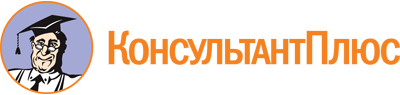 Постановление администрации г. Красноярска от 25.01.2023 N 41
(ред. от 20.04.2023)
"О порядке предоставления субсидий субъектам малого и среднего предпринимательства, а также физическим лицам, не являющимся индивидуальными предпринимателями и применяющим специальный налоговый режим "Налог на профессиональный доход", - производителям товаров, работ, услуг в целях возмещения части затрат, связанных с оплатой первоначального (авансового) лизингового взноса при заключении договора (договоров) лизинга оборудования с российскими лизинговыми организациями, в целях создания и (или) развития, и (или) модернизации производства товаров (работ, услуг)"
(вместе с "Положением о порядке предоставления субсидий субъектам малого и среднего предпринимательства, а также физическим лицам, не являющимся индивидуальными предпринимателями и применяющим специальный налоговый режим "Налог на профессиональный доход", - производителям товаров, работ, услуг в целях возмещения части затрат, связанных с оплатой первоначального (авансового) лизингового взноса при заключении договора (договоров) лизинга оборудования с российскими лизинговыми организациями, в целях создания и (или) развития, и (или) модернизации производства товаров (работ, услуг)")Документ предоставлен КонсультантПлюс

www.consultant.ru

Дата сохранения: 03.05.2023
 Список изменяющих документов(в ред. Постановления администрации г. Красноярска от 20.04.2023 N 255)Список изменяющих документов(в ред. Постановления администрации г. Красноярска от 20.04.2023 N 255)Список изменяющих документов(в ред. Постановления администрации г. Красноярска от 20.04.2023 N 255)Полное наименование юридического лица, Ф.И.О. индивидуального предпринимателя, Ф.И.О. физического лица, налогоплательщика НПДАдрес юридического лицаФактический адрес нахожденияКонтактные данные (телефон/факс, e-mail)ИНН/КППВиды предпринимательской деятельности, фактически осуществляемые на территории города КрасноярскаСведения о лице, имеющем право без доверенности действовать от имени юридического лица:ФамилияИмяОтчество (при наличии)Дата рождения (число, месяц, год)Место рожденияДокумент, удостоверяющий личность(серия, номер, когда и кем выдан документ)...Сведения об участниках (учредителях) юридического лица:ФамилияИмяОтчество (при наличии)Дата рождения (число, месяц, год)Место рожденияДокумент, удостоверяющий личность(серия, номер, когда и кем выдан документ)...Сведения о членах коллегиального исполнительного органа (единоличного исполнительного органа) юридического лица:ФамилияИмяОтчество (при наличии)Дата рождения (число, месяц, год)Место рожденияДокумент, удостоверяющий личность(серия, номер, когда и кем выдан документ)...Сведения о главном бухгалтере юридического лица:ФамилияИмяОтчество (при наличии)Дата рождения (число, месяц, год)Место рожденияДокумент, удостоверяющий личность(серия, номер, когда и кем выдан документ)...N п/пНаименованиеФактическое значение:Фактическое значение:N п/пНаименованиеза финансовый год, предшествующий году подачи пакета документов/за текущий финансовый год до даты подачи пакета документовпо состоянию на начало года подачи пакета документов или за финансовый год, предшествующий году подачи пакета документов12341Количество единиц оборудования во временном владении и пользовании по договору (ам) лизинга, заключенному (ым) с российскими лизинговыми организациями, в целях создания и (или) развития, и (или) модернизации производства товаров, работ, услуг (единиц) <1>2Осуществление (непрекращение) деятельности (да)3Количество рабочих мест (единиц) <2>4Среднесписочная численность работников (человек) <3>5Размер среднемесячной заработной платы в расчете на одного работника у субъекта малого и среднего предпринимательства, имеющего работников и являющегося работодателем (рублей) <4>N п/пНаименование показателяЗначение показателя за:Значение показателя за:N п/пНаименование показателяфинансовый год, предшествующий году подачи пакета документов (факт)текущий финансовый год до даты подачи пакета документов (факт)12341Объем выручки (вознаграждения) от реализации произведенных товаров, выполненных работ, оказанных услуг и (или) объем товарооборота без учета НДС, тыс. руб.2из строки 1 объем товарооборота без учета НДС, тыс. руб.3из строки 2 объем товарооборота продукции товаропроизводителей Красноярского края без учета НДС, тыс. руб.4из строки 1 объем выручки от производства (реализации) товаров (работ, услуг) без учета НДС (тыс. руб.), производимых следующими категориями граждан и (или) для следующих категорий граждан:инвалиды и лица с ограниченными возможностями здоровья;выпускники детских домов в возрасте до двадцати трех лет;малоимущие граждане;одинокие и (или) многодетные родители, воспитывающие несовершеннолетних детей, в том числе детей-инвалидов; пенсионеры и граждане предпенсионного возраста (в течение пяти лет до наступления возраста, дающего право на страховую пенсию по старости, в том числе назначаемую досрочно);беженцы и вынужденные переселенцы; лица без определенного места жительства и занятий;лица, осужденные к лишению свободы (при условии наличия гражданско-правового договора субъекта малого и среднего предпринимательства с учреждением уголовно-исполнительной системы) и принудительным работам в период отбывания наказания, и лица, освобожденные из мест лишения свободы и имеющие неснятую или непогашенную судимость;иные категории граждан, признанные нуждающимися в социальном обслуживании5Затраты на производство и сбыт товаров, выполнение работ, оказание услуг, тыс. руб.6Чистая прибыль (убыток), тыс. руб.7Объем налогов, сборов, страховых взносов, процентов, уплаченных в соответствии с действующим законодательством о налогах и сборах, тыс. руб.8Работники у заявителя, являющегося работодателем (строка 8 = строка 9 + строка 10 + строка 11), в том числе:9работники, с которыми заключен трудовой договор на неопределенный срок, чел.10работники, с которыми заключен срочный трудовой договор, чел.11работники на иных условиях, чел.12из строки 8 число работников, относящихся к категориям, указанным в строке 44. Заявитель в случае получения субсидии принимает обязательства по исполнению условий предоставления субсидии:4. Заявитель в случае получения субсидии принимает обязательства по исполнению условий предоставления субсидии:4. Заявитель в случае получения субсидии принимает обязательства по исполнению условий предоставления субсидии:4. Заявитель в случае получения субсидии принимает обязательства по исполнению условий предоставления субсидии:4. Заявитель в случае получения субсидии принимает обязательства по исполнению условий предоставления субсидии:4. Заявитель в случае получения субсидии принимает обязательства по исполнению условий предоставления субсидии:4. Заявитель в случае получения субсидии принимает обязательства по исполнению условий предоставления субсидии:4. Заявитель в случае получения субсидии принимает обязательства по исполнению условий предоставления субсидии:4.1. По сохранению количества рабочих мест:по состоянию на 31 декабря года получения субсидии в размере не менее 100 процентов по сравнению с его значением на начало года получения субсидии;через 12 месяцев после даты получения субсидии, установленной абзацем шестым подпункта 1 пункта 48 Положения о порядке предоставления субсидий субъектам малого и среднего предпринимательства, а также физическим лицам, не являющимся индивидуальными предпринимателями и применяющим специальный налоговый режим "Налог на профессиональный доход", - производителям товаров, работ, услуг в целях возмещения части затрат, связанных с оплатой первоначального (авансового) лизингового взноса при заключении договора (договоров) лизинга оборудования с российскими лизинговыми организациями, в целях создания и (или) развития, и (или) модернизации производства товаров (работ, услуг) (далее - Положение), в размере не менее 100 процентов: среднесписочной численности работников за финансовый год, предшествующий году получения субсидии (для субъекта малого и среднего предпринимательства, имеющего работников и являющегося работодателем); "1" единице (для индивидуального предпринимателя, не имеющего работников и не являющегося работодателем; для физического лица, не являющегося индивидуальным предпринимателем и применяющего специальный налоговый режим "Налог на профессиональный доход").4.1. По сохранению количества рабочих мест:по состоянию на 31 декабря года получения субсидии в размере не менее 100 процентов по сравнению с его значением на начало года получения субсидии;через 12 месяцев после даты получения субсидии, установленной абзацем шестым подпункта 1 пункта 48 Положения о порядке предоставления субсидий субъектам малого и среднего предпринимательства, а также физическим лицам, не являющимся индивидуальными предпринимателями и применяющим специальный налоговый режим "Налог на профессиональный доход", - производителям товаров, работ, услуг в целях возмещения части затрат, связанных с оплатой первоначального (авансового) лизингового взноса при заключении договора (договоров) лизинга оборудования с российскими лизинговыми организациями, в целях создания и (или) развития, и (или) модернизации производства товаров (работ, услуг) (далее - Положение), в размере не менее 100 процентов: среднесписочной численности работников за финансовый год, предшествующий году получения субсидии (для субъекта малого и среднего предпринимательства, имеющего работников и являющегося работодателем); "1" единице (для индивидуального предпринимателя, не имеющего работников и не являющегося работодателем; для физического лица, не являющегося индивидуальным предпринимателем и применяющего специальный налоговый режим "Налог на профессиональный доход").4.1. По сохранению количества рабочих мест:по состоянию на 31 декабря года получения субсидии в размере не менее 100 процентов по сравнению с его значением на начало года получения субсидии;через 12 месяцев после даты получения субсидии, установленной абзацем шестым подпункта 1 пункта 48 Положения о порядке предоставления субсидий субъектам малого и среднего предпринимательства, а также физическим лицам, не являющимся индивидуальными предпринимателями и применяющим специальный налоговый режим "Налог на профессиональный доход", - производителям товаров, работ, услуг в целях возмещения части затрат, связанных с оплатой первоначального (авансового) лизингового взноса при заключении договора (договоров) лизинга оборудования с российскими лизинговыми организациями, в целях создания и (или) развития, и (или) модернизации производства товаров (работ, услуг) (далее - Положение), в размере не менее 100 процентов: среднесписочной численности работников за финансовый год, предшествующий году получения субсидии (для субъекта малого и среднего предпринимательства, имеющего работников и являющегося работодателем); "1" единице (для индивидуального предпринимателя, не имеющего работников и не являющегося работодателем; для физического лица, не являющегося индивидуальным предпринимателем и применяющего специальный налоговый режим "Налог на профессиональный доход").4.1. По сохранению количества рабочих мест:по состоянию на 31 декабря года получения субсидии в размере не менее 100 процентов по сравнению с его значением на начало года получения субсидии;через 12 месяцев после даты получения субсидии, установленной абзацем шестым подпункта 1 пункта 48 Положения о порядке предоставления субсидий субъектам малого и среднего предпринимательства, а также физическим лицам, не являющимся индивидуальными предпринимателями и применяющим специальный налоговый режим "Налог на профессиональный доход", - производителям товаров, работ, услуг в целях возмещения части затрат, связанных с оплатой первоначального (авансового) лизингового взноса при заключении договора (договоров) лизинга оборудования с российскими лизинговыми организациями, в целях создания и (или) развития, и (или) модернизации производства товаров (работ, услуг) (далее - Положение), в размере не менее 100 процентов: среднесписочной численности работников за финансовый год, предшествующий году получения субсидии (для субъекта малого и среднего предпринимательства, имеющего работников и являющегося работодателем); "1" единице (для индивидуального предпринимателя, не имеющего работников и не являющегося работодателем; для физического лица, не являющегося индивидуальным предпринимателем и применяющего специальный налоговый режим "Налог на профессиональный доход").4.1. По сохранению количества рабочих мест:по состоянию на 31 декабря года получения субсидии в размере не менее 100 процентов по сравнению с его значением на начало года получения субсидии;через 12 месяцев после даты получения субсидии, установленной абзацем шестым подпункта 1 пункта 48 Положения о порядке предоставления субсидий субъектам малого и среднего предпринимательства, а также физическим лицам, не являющимся индивидуальными предпринимателями и применяющим специальный налоговый режим "Налог на профессиональный доход", - производителям товаров, работ, услуг в целях возмещения части затрат, связанных с оплатой первоначального (авансового) лизингового взноса при заключении договора (договоров) лизинга оборудования с российскими лизинговыми организациями, в целях создания и (или) развития, и (или) модернизации производства товаров (работ, услуг) (далее - Положение), в размере не менее 100 процентов: среднесписочной численности работников за финансовый год, предшествующий году получения субсидии (для субъекта малого и среднего предпринимательства, имеющего работников и являющегося работодателем); "1" единице (для индивидуального предпринимателя, не имеющего работников и не являющегося работодателем; для физического лица, не являющегося индивидуальным предпринимателем и применяющего специальный налоговый режим "Налог на профессиональный доход").4.1. По сохранению количества рабочих мест:по состоянию на 31 декабря года получения субсидии в размере не менее 100 процентов по сравнению с его значением на начало года получения субсидии;через 12 месяцев после даты получения субсидии, установленной абзацем шестым подпункта 1 пункта 48 Положения о порядке предоставления субсидий субъектам малого и среднего предпринимательства, а также физическим лицам, не являющимся индивидуальными предпринимателями и применяющим специальный налоговый режим "Налог на профессиональный доход", - производителям товаров, работ, услуг в целях возмещения части затрат, связанных с оплатой первоначального (авансового) лизингового взноса при заключении договора (договоров) лизинга оборудования с российскими лизинговыми организациями, в целях создания и (или) развития, и (или) модернизации производства товаров (работ, услуг) (далее - Положение), в размере не менее 100 процентов: среднесписочной численности работников за финансовый год, предшествующий году получения субсидии (для субъекта малого и среднего предпринимательства, имеющего работников и являющегося работодателем); "1" единице (для индивидуального предпринимателя, не имеющего работников и не являющегося работодателем; для физического лица, не являющегося индивидуальным предпринимателем и применяющего специальный налоговый режим "Налог на профессиональный доход").4.1. По сохранению количества рабочих мест:по состоянию на 31 декабря года получения субсидии в размере не менее 100 процентов по сравнению с его значением на начало года получения субсидии;через 12 месяцев после даты получения субсидии, установленной абзацем шестым подпункта 1 пункта 48 Положения о порядке предоставления субсидий субъектам малого и среднего предпринимательства, а также физическим лицам, не являющимся индивидуальными предпринимателями и применяющим специальный налоговый режим "Налог на профессиональный доход", - производителям товаров, работ, услуг в целях возмещения части затрат, связанных с оплатой первоначального (авансового) лизингового взноса при заключении договора (договоров) лизинга оборудования с российскими лизинговыми организациями, в целях создания и (или) развития, и (или) модернизации производства товаров (работ, услуг) (далее - Положение), в размере не менее 100 процентов: среднесписочной численности работников за финансовый год, предшествующий году получения субсидии (для субъекта малого и среднего предпринимательства, имеющего работников и являющегося работодателем); "1" единице (для индивидуального предпринимателя, не имеющего работников и не являющегося работодателем; для физического лица, не являющегося индивидуальным предпринимателем и применяющего специальный налоговый режим "Налог на профессиональный доход").4.1. По сохранению количества рабочих мест:по состоянию на 31 декабря года получения субсидии в размере не менее 100 процентов по сравнению с его значением на начало года получения субсидии;через 12 месяцев после даты получения субсидии, установленной абзацем шестым подпункта 1 пункта 48 Положения о порядке предоставления субсидий субъектам малого и среднего предпринимательства, а также физическим лицам, не являющимся индивидуальными предпринимателями и применяющим специальный налоговый режим "Налог на профессиональный доход", - производителям товаров, работ, услуг в целях возмещения части затрат, связанных с оплатой первоначального (авансового) лизингового взноса при заключении договора (договоров) лизинга оборудования с российскими лизинговыми организациями, в целях создания и (или) развития, и (или) модернизации производства товаров (работ, услуг) (далее - Положение), в размере не менее 100 процентов: среднесписочной численности работников за финансовый год, предшествующий году получения субсидии (для субъекта малого и среднего предпринимательства, имеющего работников и являющегося работодателем); "1" единице (для индивидуального предпринимателя, не имеющего работников и не являющегося работодателем; для физического лица, не являющегося индивидуальным предпринимателем и применяющего специальный налоговый режим "Налог на профессиональный доход").4.2. По сохранению среднесписочной численности работников за каждый отчетный период (месяц или квартал) в течение 12 месяцев после даты получения субсидии, установленной абзацем шестым подпункта 1 пункта 48 Положения, в размере не менее 80 процентов списочной (фактической) численности работников по состоянию на начало года получения субсидии (для субъекта малого и среднего предпринимательства, имеющего работников и являющегося работодателем); "1" единице (для индивидуального предпринимателя, не имеющего работников и не являющегося работодателем; для физического лица, не являющегося индивидуальным предпринимателем и применяющего специальный налоговый режим "Налог на профессиональный доход").4.2. По сохранению среднесписочной численности работников за каждый отчетный период (месяц или квартал) в течение 12 месяцев после даты получения субсидии, установленной абзацем шестым подпункта 1 пункта 48 Положения, в размере не менее 80 процентов списочной (фактической) численности работников по состоянию на начало года получения субсидии (для субъекта малого и среднего предпринимательства, имеющего работников и являющегося работодателем); "1" единице (для индивидуального предпринимателя, не имеющего работников и не являющегося работодателем; для физического лица, не являющегося индивидуальным предпринимателем и применяющего специальный налоговый режим "Налог на профессиональный доход").4.2. По сохранению среднесписочной численности работников за каждый отчетный период (месяц или квартал) в течение 12 месяцев после даты получения субсидии, установленной абзацем шестым подпункта 1 пункта 48 Положения, в размере не менее 80 процентов списочной (фактической) численности работников по состоянию на начало года получения субсидии (для субъекта малого и среднего предпринимательства, имеющего работников и являющегося работодателем); "1" единице (для индивидуального предпринимателя, не имеющего работников и не являющегося работодателем; для физического лица, не являющегося индивидуальным предпринимателем и применяющего специальный налоговый режим "Налог на профессиональный доход").4.2. По сохранению среднесписочной численности работников за каждый отчетный период (месяц или квартал) в течение 12 месяцев после даты получения субсидии, установленной абзацем шестым подпункта 1 пункта 48 Положения, в размере не менее 80 процентов списочной (фактической) численности работников по состоянию на начало года получения субсидии (для субъекта малого и среднего предпринимательства, имеющего работников и являющегося работодателем); "1" единице (для индивидуального предпринимателя, не имеющего работников и не являющегося работодателем; для физического лица, не являющегося индивидуальным предпринимателем и применяющего специальный налоговый режим "Налог на профессиональный доход").4.2. По сохранению среднесписочной численности работников за каждый отчетный период (месяц или квартал) в течение 12 месяцев после даты получения субсидии, установленной абзацем шестым подпункта 1 пункта 48 Положения, в размере не менее 80 процентов списочной (фактической) численности работников по состоянию на начало года получения субсидии (для субъекта малого и среднего предпринимательства, имеющего работников и являющегося работодателем); "1" единице (для индивидуального предпринимателя, не имеющего работников и не являющегося работодателем; для физического лица, не являющегося индивидуальным предпринимателем и применяющего специальный налоговый режим "Налог на профессиональный доход").4.2. По сохранению среднесписочной численности работников за каждый отчетный период (месяц или квартал) в течение 12 месяцев после даты получения субсидии, установленной абзацем шестым подпункта 1 пункта 48 Положения, в размере не менее 80 процентов списочной (фактической) численности работников по состоянию на начало года получения субсидии (для субъекта малого и среднего предпринимательства, имеющего работников и являющегося работодателем); "1" единице (для индивидуального предпринимателя, не имеющего работников и не являющегося работодателем; для физического лица, не являющегося индивидуальным предпринимателем и применяющего специальный налоговый режим "Налог на профессиональный доход").4.2. По сохранению среднесписочной численности работников за каждый отчетный период (месяц или квартал) в течение 12 месяцев после даты получения субсидии, установленной абзацем шестым подпункта 1 пункта 48 Положения, в размере не менее 80 процентов списочной (фактической) численности работников по состоянию на начало года получения субсидии (для субъекта малого и среднего предпринимательства, имеющего работников и являющегося работодателем); "1" единице (для индивидуального предпринимателя, не имеющего работников и не являющегося работодателем; для физического лица, не являющегося индивидуальным предпринимателем и применяющего специальный налоговый режим "Налог на профессиональный доход").4.2. По сохранению среднесписочной численности работников за каждый отчетный период (месяц или квартал) в течение 12 месяцев после даты получения субсидии, установленной абзацем шестым подпункта 1 пункта 48 Положения, в размере не менее 80 процентов списочной (фактической) численности работников по состоянию на начало года получения субсидии (для субъекта малого и среднего предпринимательства, имеющего работников и являющегося работодателем); "1" единице (для индивидуального предпринимателя, не имеющего работников и не являющегося работодателем; для физического лица, не являющегося индивидуальным предпринимателем и применяющего специальный налоговый режим "Налог на профессиональный доход").4.3. По сохранению субъектом малого и среднего предпринимательства, имеющим работников и являющимся работодателем, размера среднемесячной заработной платы в расчете на одного работника за год получения субсидии на уровне не ниже величины минимального размера оплаты труда, установленного Федеральным законом от 19.06.2000 N 82-ФЗ "О минимальном размере оплаты труда", с учетом районных коэффициентов и процентных надбавок, начисляемых в связи с работой в местностях с особыми климатическими условиями.4.3. По сохранению субъектом малого и среднего предпринимательства, имеющим работников и являющимся работодателем, размера среднемесячной заработной платы в расчете на одного работника за год получения субсидии на уровне не ниже величины минимального размера оплаты труда, установленного Федеральным законом от 19.06.2000 N 82-ФЗ "О минимальном размере оплаты труда", с учетом районных коэффициентов и процентных надбавок, начисляемых в связи с работой в местностях с особыми климатическими условиями.4.3. По сохранению субъектом малого и среднего предпринимательства, имеющим работников и являющимся работодателем, размера среднемесячной заработной платы в расчете на одного работника за год получения субсидии на уровне не ниже величины минимального размера оплаты труда, установленного Федеральным законом от 19.06.2000 N 82-ФЗ "О минимальном размере оплаты труда", с учетом районных коэффициентов и процентных надбавок, начисляемых в связи с работой в местностях с особыми климатическими условиями.4.3. По сохранению субъектом малого и среднего предпринимательства, имеющим работников и являющимся работодателем, размера среднемесячной заработной платы в расчете на одного работника за год получения субсидии на уровне не ниже величины минимального размера оплаты труда, установленного Федеральным законом от 19.06.2000 N 82-ФЗ "О минимальном размере оплаты труда", с учетом районных коэффициентов и процентных надбавок, начисляемых в связи с работой в местностях с особыми климатическими условиями.4.3. По сохранению субъектом малого и среднего предпринимательства, имеющим работников и являющимся работодателем, размера среднемесячной заработной платы в расчете на одного работника за год получения субсидии на уровне не ниже величины минимального размера оплаты труда, установленного Федеральным законом от 19.06.2000 N 82-ФЗ "О минимальном размере оплаты труда", с учетом районных коэффициентов и процентных надбавок, начисляемых в связи с работой в местностях с особыми климатическими условиями.4.3. По сохранению субъектом малого и среднего предпринимательства, имеющим работников и являющимся работодателем, размера среднемесячной заработной платы в расчете на одного работника за год получения субсидии на уровне не ниже величины минимального размера оплаты труда, установленного Федеральным законом от 19.06.2000 N 82-ФЗ "О минимальном размере оплаты труда", с учетом районных коэффициентов и процентных надбавок, начисляемых в связи с работой в местностях с особыми климатическими условиями.4.3. По сохранению субъектом малого и среднего предпринимательства, имеющим работников и являющимся работодателем, размера среднемесячной заработной платы в расчете на одного работника за год получения субсидии на уровне не ниже величины минимального размера оплаты труда, установленного Федеральным законом от 19.06.2000 N 82-ФЗ "О минимальном размере оплаты труда", с учетом районных коэффициентов и процентных надбавок, начисляемых в связи с работой в местностях с особыми климатическими условиями.4.3. По сохранению субъектом малого и среднего предпринимательства, имеющим работников и являющимся работодателем, размера среднемесячной заработной платы в расчете на одного работника за год получения субсидии на уровне не ниже величины минимального размера оплаты труда, установленного Федеральным законом от 19.06.2000 N 82-ФЗ "О минимальном размере оплаты труда", с учетом районных коэффициентов и процентных надбавок, начисляемых в связи с работой в местностях с особыми климатическими условиями.4.4. Представлять отчетность в соответствии с требованиями Положения и заключенного договора о предоставлении субсидии.4.4. Представлять отчетность в соответствии с требованиями Положения и заключенного договора о предоставлении субсидии.4.4. Представлять отчетность в соответствии с требованиями Положения и заключенного договора о предоставлении субсидии.4.4. Представлять отчетность в соответствии с требованиями Положения и заключенного договора о предоставлении субсидии.4.4. Представлять отчетность в соответствии с требованиями Положения и заключенного договора о предоставлении субсидии.4.4. Представлять отчетность в соответствии с требованиями Положения и заключенного договора о предоставлении субсидии.4.4. Представлять отчетность в соответствии с требованиями Положения и заключенного договора о предоставлении субсидии.4.4. Представлять отчетность в соответствии с требованиями Положения и заключенного договора о предоставлении субсидии.4.5. Не прекращать осуществление деятельности после даты получения субсидии, установленной абзацем шестым подпункта 1 пункта 48 Положения (нужное отметить любым знаком):4.5. Не прекращать осуществление деятельности после даты получения субсидии, установленной абзацем шестым подпункта 1 пункта 48 Положения (нужное отметить любым знаком):4.5. Не прекращать осуществление деятельности после даты получения субсидии, установленной абзацем шестым подпункта 1 пункта 48 Положения (нужное отметить любым знаком):4.5. Не прекращать осуществление деятельности после даты получения субсидии, установленной абзацем шестым подпункта 1 пункта 48 Положения (нужное отметить любым знаком):4.5. Не прекращать осуществление деятельности после даты получения субсидии, установленной абзацем шестым подпункта 1 пункта 48 Положения (нужное отметить любым знаком):4.5. Не прекращать осуществление деятельности после даты получения субсидии, установленной абзацем шестым подпункта 1 пункта 48 Положения (нужное отметить любым знаком):4.5. Не прекращать осуществление деятельности после даты получения субсидии, установленной абзацем шестым подпункта 1 пункта 48 Положения (нужное отметить любым знаком):4.5. Не прекращать осуществление деятельности после даты получения субсидии, установленной абзацем шестым подпункта 1 пункта 48 Положения (нужное отметить любым знаком):на конец года получения субсидии и в течение 24 месяцев (для субъекта малогона конец года получения субсидии и в течение 24 месяцев (для субъекта малогона конец года получения субсидии и в течение 24 месяцев (для субъекта малогона конец года получения субсидии и в течение 24 месяцев (для субъекта малогона конец года получения субсидии и в течение 24 месяцев (для субъекта малогона конец года получения субсидии и в течение 24 месяцев (для субъекта малогои среднего предпринимательства);и среднего предпринимательства);и среднего предпринимательства);и среднего предпринимательства);и среднего предпринимательства);и среднего предпринимательства);и среднего предпринимательства);и среднего предпринимательства);на конец года получения субсидии и в течение 12 месяцев (для физическогона конец года получения субсидии и в течение 12 месяцев (для физическогона конец года получения субсидии и в течение 12 месяцев (для физическогона конец года получения субсидии и в течение 12 месяцев (для физическогона конец года получения субсидии и в течение 12 месяцев (для физическогона конец года получения субсидии и в течение 12 месяцев (для физическоголица, не являющегося индивидуальным предпринимателем и применяющего специальный налоговый режим "Налог на профессиональный доход").лица, не являющегося индивидуальным предпринимателем и применяющего специальный налоговый режим "Налог на профессиональный доход").лица, не являющегося индивидуальным предпринимателем и применяющего специальный налоговый режим "Налог на профессиональный доход").лица, не являющегося индивидуальным предпринимателем и применяющего специальный налоговый режим "Налог на профессиональный доход").лица, не являющегося индивидуальным предпринимателем и применяющего специальный налоговый режим "Налог на профессиональный доход").лица, не являющегося индивидуальным предпринимателем и применяющего специальный налоговый режим "Налог на профессиональный доход").лица, не являющегося индивидуальным предпринимателем и применяющего специальный налоговый режим "Налог на профессиональный доход").лица, не являющегося индивидуальным предпринимателем и применяющего специальный налоговый режим "Налог на профессиональный доход").4.6. Сумму оказанной поддержки направить (нужное отметить любым знаком):4.6. Сумму оказанной поддержки направить (нужное отметить любым знаком):4.6. Сумму оказанной поддержки направить (нужное отметить любым знаком):4.6. Сумму оказанной поддержки направить (нужное отметить любым знаком):4.6. Сумму оказанной поддержки направить (нужное отметить любым знаком):4.6. Сумму оказанной поддержки направить (нужное отметить любым знаком):4.6. Сумму оказанной поддержки направить (нужное отметить любым знаком):4.6. Сумму оказанной поддержки направить (нужное отметить любым знаком):на развитие (модернизацию) следующих видов экономической деятельностина развитие (модернизацию) следующих видов экономической деятельностина развитие (модернизацию) следующих видов экономической деятельностина развитие (модернизацию) следующих видов экономической деятельностина развитие (модернизацию) следующих видов экономической деятельностина развитие (модернизацию) следующих видов экономической деятельности(перечислить в соответствии с ОКВЭД): _______________________________________________________________________________________________________________;(перечислить в соответствии с ОКВЭД): _______________________________________________________________________________________________________________;(перечислить в соответствии с ОКВЭД): _______________________________________________________________________________________________________________;(перечислить в соответствии с ОКВЭД): _______________________________________________________________________________________________________________;(перечислить в соответствии с ОКВЭД): _______________________________________________________________________________________________________________;(перечислить в соответствии с ОКВЭД): _______________________________________________________________________________________________________________;(перечислить в соответствии с ОКВЭД): _______________________________________________________________________________________________________________;(перечислить в соответствии с ОКВЭД): _______________________________________________________________________________________________________________;на создание следующих видов экономической деятельности (перечислить вна создание следующих видов экономической деятельности (перечислить вна создание следующих видов экономической деятельности (перечислить вна создание следующих видов экономической деятельности (перечислить вна создание следующих видов экономической деятельности (перечислить вна создание следующих видов экономической деятельности (перечислить всоответствии с ОКВЭД): _____________________________________________________________________________________________________________________________.соответствии с ОКВЭД): _____________________________________________________________________________________________________________________________.соответствии с ОКВЭД): _____________________________________________________________________________________________________________________________.соответствии с ОКВЭД): _____________________________________________________________________________________________________________________________.соответствии с ОКВЭД): _____________________________________________________________________________________________________________________________.соответствии с ОКВЭД): _____________________________________________________________________________________________________________________________.соответствии с ОКВЭД): _____________________________________________________________________________________________________________________________.соответствии с ОКВЭД): _____________________________________________________________________________________________________________________________.5. Заявитель настоящим подтверждает, что:5. Заявитель настоящим подтверждает, что:5. Заявитель настоящим подтверждает, что:5. Заявитель настоящим подтверждает, что:5. Заявитель настоящим подтверждает, что:5. Заявитель настоящим подтверждает, что:5. Заявитель настоящим подтверждает, что:5. Заявитель настоящим подтверждает, что:5.1. Зарегистрирован и осуществляет на территории города Красноярска виды предпринимательской деятельности (в том числе приоритетные для оказания поддержки за счет средств бюджета города Красноярска).5.1. Зарегистрирован и осуществляет на территории города Красноярска виды предпринимательской деятельности (в том числе приоритетные для оказания поддержки за счет средств бюджета города Красноярска).5.1. Зарегистрирован и осуществляет на территории города Красноярска виды предпринимательской деятельности (в том числе приоритетные для оказания поддержки за счет средств бюджета города Красноярска).5.1. Зарегистрирован и осуществляет на территории города Красноярска виды предпринимательской деятельности (в том числе приоритетные для оказания поддержки за счет средств бюджета города Красноярска).5.1. Зарегистрирован и осуществляет на территории города Красноярска виды предпринимательской деятельности (в том числе приоритетные для оказания поддержки за счет средств бюджета города Красноярска).5.1. Зарегистрирован и осуществляет на территории города Красноярска виды предпринимательской деятельности (в том числе приоритетные для оказания поддержки за счет средств бюджета города Красноярска).5.1. Зарегистрирован и осуществляет на территории города Красноярска виды предпринимательской деятельности (в том числе приоритетные для оказания поддержки за счет средств бюджета города Красноярска).5.1. Зарегистрирован и осуществляет на территории города Красноярска виды предпринимательской деятельности (в том числе приоритетные для оказания поддержки за счет средств бюджета города Красноярска).5.2. Применяет систему налогообложения (нужное отметить любым знаком):5.2. Применяет систему налогообложения (нужное отметить любым знаком):5.2. Применяет систему налогообложения (нужное отметить любым знаком):5.2. Применяет систему налогообложения (нужное отметить любым знаком):5.2. Применяет систему налогообложения (нужное отметить любым знаком):5.2. Применяет систему налогообложения (нужное отметить любым знаком):5.2. Применяет систему налогообложения (нужное отметить любым знаком):5.2. Применяет систему налогообложения (нужное отметить любым знаком):общая система налогообложения (ОСН);общая система налогообложения (ОСН);общая система налогообложения (ОСН);общая система налогообложения (ОСН);общая система налогообложения (ОСН);общая система налогообложения (ОСН);упрощенная (УСН);упрощенная (УСН);упрощенная (УСН);упрощенная (УСН);упрощенная (УСН);упрощенная (УСН);патентная (ПСН);патентная (ПСН);патентная (ПСН);патентная (ПСН);патентная (ПСН);патентная (ПСН);единый сельскохозяйственный налог для сельскохозяйственныхединый сельскохозяйственный налог для сельскохозяйственныхединый сельскохозяйственный налог для сельскохозяйственныхединый сельскохозяйственный налог для сельскохозяйственныхединый сельскохозяйственный налог для сельскохозяйственныхединый сельскохозяйственный налог для сельскохозяйственныхпроизводителей (ЕСН);производителей (ЕСН);производителей (ЕСН);производителей (ЕСН);производителей (ЕСН);производителей (ЕСН);производителей (ЕСН);производителей (ЕСН);налог на профессиональный доход (НПД).налог на профессиональный доход (НПД).налог на профессиональный доход (НПД).налог на профессиональный доход (НПД).налог на профессиональный доход (НПД).налог на профессиональный доход (НПД).5.3. Соответствует положениям, установленным статьей 4 Федерального закона от 27.11.2018 N 422-ФЗ "О проведении эксперимента по установлению специального налогового режима "Налог на профессиональный доход", и (или) требованиям, установленным статьей 4 Федерального закона от 24.07.2007 N 209-ФЗ, и является (нужное отметить любым знаком):5.3. Соответствует положениям, установленным статьей 4 Федерального закона от 27.11.2018 N 422-ФЗ "О проведении эксперимента по установлению специального налогового режима "Налог на профессиональный доход", и (или) требованиям, установленным статьей 4 Федерального закона от 24.07.2007 N 209-ФЗ, и является (нужное отметить любым знаком):5.3. Соответствует положениям, установленным статьей 4 Федерального закона от 27.11.2018 N 422-ФЗ "О проведении эксперимента по установлению специального налогового режима "Налог на профессиональный доход", и (или) требованиям, установленным статьей 4 Федерального закона от 24.07.2007 N 209-ФЗ, и является (нужное отметить любым знаком):5.3. Соответствует положениям, установленным статьей 4 Федерального закона от 27.11.2018 N 422-ФЗ "О проведении эксперимента по установлению специального налогового режима "Налог на профессиональный доход", и (или) требованиям, установленным статьей 4 Федерального закона от 24.07.2007 N 209-ФЗ, и является (нужное отметить любым знаком):5.3. Соответствует положениям, установленным статьей 4 Федерального закона от 27.11.2018 N 422-ФЗ "О проведении эксперимента по установлению специального налогового режима "Налог на профессиональный доход", и (или) требованиям, установленным статьей 4 Федерального закона от 24.07.2007 N 209-ФЗ, и является (нужное отметить любым знаком):5.3. Соответствует положениям, установленным статьей 4 Федерального закона от 27.11.2018 N 422-ФЗ "О проведении эксперимента по установлению специального налогового режима "Налог на профессиональный доход", и (или) требованиям, установленным статьей 4 Федерального закона от 24.07.2007 N 209-ФЗ, и является (нужное отметить любым знаком):5.3. Соответствует положениям, установленным статьей 4 Федерального закона от 27.11.2018 N 422-ФЗ "О проведении эксперимента по установлению специального налогового режима "Налог на профессиональный доход", и (или) требованиям, установленным статьей 4 Федерального закона от 24.07.2007 N 209-ФЗ, и является (нужное отметить любым знаком):5.3. Соответствует положениям, установленным статьей 4 Федерального закона от 27.11.2018 N 422-ФЗ "О проведении эксперимента по установлению специального налогового режима "Налог на профессиональный доход", и (или) требованиям, установленным статьей 4 Федерального закона от 24.07.2007 N 209-ФЗ, и является (нужное отметить любым знаком):микропредприятием;микропредприятием;микропредприятием;микропредприятием;микропредприятием;микропредприятием;малым предприятием;малым предприятием;малым предприятием;малым предприятием;малым предприятием;малым предприятием;средним предприятием;средним предприятием;средним предприятием;средним предприятием;средним предприятием;средним предприятием;индивидуальным предпринимателем;индивидуальным предпринимателем;индивидуальным предпринимателем;индивидуальным предпринимателем;индивидуальным предпринимателем;индивидуальным предпринимателем;физическим лицом, не являющимся индивидуальным предпринимателем ифизическим лицом, не являющимся индивидуальным предпринимателем ифизическим лицом, не являющимся индивидуальным предпринимателем ифизическим лицом, не являющимся индивидуальным предпринимателем ифизическим лицом, не являющимся индивидуальным предпринимателем ифизическим лицом, не являющимся индивидуальным предпринимателем иприменяющим специальный налоговый режим "Налог на профессиональный доход".применяющим специальный налоговый режим "Налог на профессиональный доход".применяющим специальный налоговый режим "Налог на профессиональный доход".применяющим специальный налоговый режим "Налог на профессиональный доход".применяющим специальный налоговый режим "Налог на профессиональный доход".применяющим специальный налоговый режим "Налог на профессиональный доход".применяющим специальный налоговый режим "Налог на профессиональный доход".применяющим специальный налоговый режим "Налог на профессиональный доход".5.4. На основании частей 3, 4 статьи 14 Федерального закона от 24.07.2007 N 209-ФЗ субъект малого и среднего предпринимательства:5.4. На основании частей 3, 4 статьи 14 Федерального закона от 24.07.2007 N 209-ФЗ субъект малого и среднего предпринимательства:5.4. На основании частей 3, 4 статьи 14 Федерального закона от 24.07.2007 N 209-ФЗ субъект малого и среднего предпринимательства:5.4. На основании частей 3, 4 статьи 14 Федерального закона от 24.07.2007 N 209-ФЗ субъект малого и среднего предпринимательства:5.4. На основании частей 3, 4 статьи 14 Федерального закона от 24.07.2007 N 209-ФЗ субъект малого и среднего предпринимательства:5.4. На основании частей 3, 4 статьи 14 Федерального закона от 24.07.2007 N 209-ФЗ субъект малого и среднего предпринимательства:5.4. На основании частей 3, 4 статьи 14 Федерального закона от 24.07.2007 N 209-ФЗ субъект малого и среднего предпринимательства:5.4. На основании частей 3, 4 статьи 14 Федерального закона от 24.07.2007 N 209-ФЗ субъект малого и среднего предпринимательства:1) является кредитной организацией, страховой организацией (кроме потребительского кооператива), инвестиционным фондом, негосударственным пенсионным фондом, профессиональным участником рынка ценных бумаг, ломбардом (нужное отметить любым знаком):1) является кредитной организацией, страховой организацией (кроме потребительского кооператива), инвестиционным фондом, негосударственным пенсионным фондом, профессиональным участником рынка ценных бумаг, ломбардом (нужное отметить любым знаком):1) является кредитной организацией, страховой организацией (кроме потребительского кооператива), инвестиционным фондом, негосударственным пенсионным фондом, профессиональным участником рынка ценных бумаг, ломбардом (нужное отметить любым знаком):1) является кредитной организацией, страховой организацией (кроме потребительского кооператива), инвестиционным фондом, негосударственным пенсионным фондом, профессиональным участником рынка ценных бумаг, ломбардом (нужное отметить любым знаком):1) является кредитной организацией, страховой организацией (кроме потребительского кооператива), инвестиционным фондом, негосударственным пенсионным фондом, профессиональным участником рынка ценных бумаг, ломбардом (нужное отметить любым знаком):1) является кредитной организацией, страховой организацией (кроме потребительского кооператива), инвестиционным фондом, негосударственным пенсионным фондом, профессиональным участником рынка ценных бумаг, ломбардом (нужное отметить любым знаком):1) является кредитной организацией, страховой организацией (кроме потребительского кооператива), инвестиционным фондом, негосударственным пенсионным фондом, профессиональным участником рынка ценных бумаг, ломбардом (нужное отметить любым знаком):1) является кредитной организацией, страховой организацией (кроме потребительского кооператива), инвестиционным фондом, негосударственным пенсионным фондом, профессиональным участником рынка ценных бумаг, ломбардом (нужное отметить любым знаком):нет, не является;нет, не является;да, является;да, является;да, является;2) является участником соглашений о разделе продукции (нужное отметить любым знаком):2) является участником соглашений о разделе продукции (нужное отметить любым знаком):2) является участником соглашений о разделе продукции (нужное отметить любым знаком):2) является участником соглашений о разделе продукции (нужное отметить любым знаком):2) является участником соглашений о разделе продукции (нужное отметить любым знаком):2) является участником соглашений о разделе продукции (нужное отметить любым знаком):2) является участником соглашений о разделе продукции (нужное отметить любым знаком):2) является участником соглашений о разделе продукции (нужное отметить любым знаком):нет, не является;нет, не является;да, является;да, является;да, является;3) осуществляет предпринимательскую деятельность в сфере игорного бизнеса (нужное отметить любым знаком):3) осуществляет предпринимательскую деятельность в сфере игорного бизнеса (нужное отметить любым знаком):3) осуществляет предпринимательскую деятельность в сфере игорного бизнеса (нужное отметить любым знаком):3) осуществляет предпринимательскую деятельность в сфере игорного бизнеса (нужное отметить любым знаком):3) осуществляет предпринимательскую деятельность в сфере игорного бизнеса (нужное отметить любым знаком):3) осуществляет предпринимательскую деятельность в сфере игорного бизнеса (нужное отметить любым знаком):3) осуществляет предпринимательскую деятельность в сфере игорного бизнеса (нужное отметить любым знаком):3) осуществляет предпринимательскую деятельность в сфере игорного бизнеса (нужное отметить любым знаком):нет, не осуществляет;нет, не осуществляет;да, осуществляет;да, осуществляет;да, осуществляет;4) является в порядке, установленном законодательством Российской Федерации о валютном регулировании и валютном контроле, нерезидентом Российской Федерации, за исключением случаев, предусмотренных международными договорами Российской Федерации (нужное отметить любым знаком):4) является в порядке, установленном законодательством Российской Федерации о валютном регулировании и валютном контроле, нерезидентом Российской Федерации, за исключением случаев, предусмотренных международными договорами Российской Федерации (нужное отметить любым знаком):4) является в порядке, установленном законодательством Российской Федерации о валютном регулировании и валютном контроле, нерезидентом Российской Федерации, за исключением случаев, предусмотренных международными договорами Российской Федерации (нужное отметить любым знаком):4) является в порядке, установленном законодательством Российской Федерации о валютном регулировании и валютном контроле, нерезидентом Российской Федерации, за исключением случаев, предусмотренных международными договорами Российской Федерации (нужное отметить любым знаком):4) является в порядке, установленном законодательством Российской Федерации о валютном регулировании и валютном контроле, нерезидентом Российской Федерации, за исключением случаев, предусмотренных международными договорами Российской Федерации (нужное отметить любым знаком):4) является в порядке, установленном законодательством Российской Федерации о валютном регулировании и валютном контроле, нерезидентом Российской Федерации, за исключением случаев, предусмотренных международными договорами Российской Федерации (нужное отметить любым знаком):4) является в порядке, установленном законодательством Российской Федерации о валютном регулировании и валютном контроле, нерезидентом Российской Федерации, за исключением случаев, предусмотренных международными договорами Российской Федерации (нужное отметить любым знаком):4) является в порядке, установленном законодательством Российской Федерации о валютном регулировании и валютном контроле, нерезидентом Российской Федерации, за исключением случаев, предусмотренных международными договорами Российской Федерации (нужное отметить любым знаком):нет, не является;нет, не является;да, является;да, является;да, является;5) осуществляет производство и (или) реализацию подакцизных товаров (нужное отметить любым знаком):5) осуществляет производство и (или) реализацию подакцизных товаров (нужное отметить любым знаком):5) осуществляет производство и (или) реализацию подакцизных товаров (нужное отметить любым знаком):5) осуществляет производство и (или) реализацию подакцизных товаров (нужное отметить любым знаком):5) осуществляет производство и (или) реализацию подакцизных товаров (нужное отметить любым знаком):5) осуществляет производство и (или) реализацию подакцизных товаров (нужное отметить любым знаком):5) осуществляет производство и (или) реализацию подакцизных товаров (нужное отметить любым знаком):5) осуществляет производство и (или) реализацию подакцизных товаров (нужное отметить любым знаком):нет, не осуществляет;нет, не осуществляет;да, осуществляет;да, осуществляет;да, осуществляет;6) осуществляет добычу и (или) реализацию полезных ископаемых, за исключением общераспространенных полезных ископаемых, если иное не предусмотрено Правительством Российской Федерации (нужное отметить любым знаком):6) осуществляет добычу и (или) реализацию полезных ископаемых, за исключением общераспространенных полезных ископаемых, если иное не предусмотрено Правительством Российской Федерации (нужное отметить любым знаком):6) осуществляет добычу и (или) реализацию полезных ископаемых, за исключением общераспространенных полезных ископаемых, если иное не предусмотрено Правительством Российской Федерации (нужное отметить любым знаком):6) осуществляет добычу и (или) реализацию полезных ископаемых, за исключением общераспространенных полезных ископаемых, если иное не предусмотрено Правительством Российской Федерации (нужное отметить любым знаком):6) осуществляет добычу и (или) реализацию полезных ископаемых, за исключением общераспространенных полезных ископаемых, если иное не предусмотрено Правительством Российской Федерации (нужное отметить любым знаком):6) осуществляет добычу и (или) реализацию полезных ископаемых, за исключением общераспространенных полезных ископаемых, если иное не предусмотрено Правительством Российской Федерации (нужное отметить любым знаком):6) осуществляет добычу и (или) реализацию полезных ископаемых, за исключением общераспространенных полезных ископаемых, если иное не предусмотрено Правительством Российской Федерации (нужное отметить любым знаком):6) осуществляет добычу и (или) реализацию полезных ископаемых, за исключением общераспространенных полезных ископаемых, если иное не предусмотрено Правительством Российской Федерации (нужное отметить любым знаком):нет, не осуществляет;нет, не осуществляет;да, осуществляет;да, осуществляет;да, осуществляет;5.5. Субъект малого и среднего предпринимательства состоит в Едином реестре субъектов малого и среднего предпринимательства (нужное отметить любым знаком):5.5. Субъект малого и среднего предпринимательства состоит в Едином реестре субъектов малого и среднего предпринимательства (нужное отметить любым знаком):5.5. Субъект малого и среднего предпринимательства состоит в Едином реестре субъектов малого и среднего предпринимательства (нужное отметить любым знаком):5.5. Субъект малого и среднего предпринимательства состоит в Едином реестре субъектов малого и среднего предпринимательства (нужное отметить любым знаком):5.5. Субъект малого и среднего предпринимательства состоит в Едином реестре субъектов малого и среднего предпринимательства (нужное отметить любым знаком):5.5. Субъект малого и среднего предпринимательства состоит в Едином реестре субъектов малого и среднего предпринимательства (нужное отметить любым знаком):5.5. Субъект малого и среднего предпринимательства состоит в Едином реестре субъектов малого и среднего предпринимательства (нужное отметить любым знаком):5.5. Субъект малого и среднего предпринимательства состоит в Едином реестре субъектов малого и среднего предпринимательства (нужное отметить любым знаком):да, состоит;да, состоит;нет, не состоит.нет, не состоит.нет, не состоит.5.6. Физическое лицо, не являющееся индивидуальным предпринимателем и применяющее специальный налоговый режим "Налог на профессиональный доход", на дату подачи пакета документов осуществляет деятельность в качестве налогоплательщика налога на профессиональный доход (нужное отметить любым знаком):5.6. Физическое лицо, не являющееся индивидуальным предпринимателем и применяющее специальный налоговый режим "Налог на профессиональный доход", на дату подачи пакета документов осуществляет деятельность в качестве налогоплательщика налога на профессиональный доход (нужное отметить любым знаком):5.6. Физическое лицо, не являющееся индивидуальным предпринимателем и применяющее специальный налоговый режим "Налог на профессиональный доход", на дату подачи пакета документов осуществляет деятельность в качестве налогоплательщика налога на профессиональный доход (нужное отметить любым знаком):5.6. Физическое лицо, не являющееся индивидуальным предпринимателем и применяющее специальный налоговый режим "Налог на профессиональный доход", на дату подачи пакета документов осуществляет деятельность в качестве налогоплательщика налога на профессиональный доход (нужное отметить любым знаком):5.6. Физическое лицо, не являющееся индивидуальным предпринимателем и применяющее специальный налоговый режим "Налог на профессиональный доход", на дату подачи пакета документов осуществляет деятельность в качестве налогоплательщика налога на профессиональный доход (нужное отметить любым знаком):5.6. Физическое лицо, не являющееся индивидуальным предпринимателем и применяющее специальный налоговый режим "Налог на профессиональный доход", на дату подачи пакета документов осуществляет деятельность в качестве налогоплательщика налога на профессиональный доход (нужное отметить любым знаком):5.6. Физическое лицо, не являющееся индивидуальным предпринимателем и применяющее специальный налоговый режим "Налог на профессиональный доход", на дату подачи пакета документов осуществляет деятельность в качестве налогоплательщика налога на профессиональный доход (нужное отметить любым знаком):5.6. Физическое лицо, не являющееся индивидуальным предпринимателем и применяющее специальный налоговый режим "Налог на профессиональный доход", на дату подачи пакета документов осуществляет деятельность в качестве налогоплательщика налога на профессиональный доход (нужное отметить любым знаком):более 3 месяцев;более 3 месяцев;более 3 месяцев;более 3 месяцев;более 3 месяцев;более 3 месяцев;3 месяца;3 месяца;3 месяца;3 месяца;3 месяца;3 месяца;менее 3 месяцев.менее 3 месяцев.менее 3 месяцев.менее 3 месяцев.менее 3 месяцев.менее 3 месяцев.5.7. В предшествующем календарном году и в текущем году аналогичная поддержка (нужное отметить любым знаком):5.7. В предшествующем календарном году и в текущем году аналогичная поддержка (нужное отметить любым знаком):5.7. В предшествующем календарном году и в текущем году аналогичная поддержка (нужное отметить любым знаком):5.7. В предшествующем календарном году и в текущем году аналогичная поддержка (нужное отметить любым знаком):5.7. В предшествующем календарном году и в текущем году аналогичная поддержка (нужное отметить любым знаком):5.7. В предшествующем календарном году и в текущем году аналогичная поддержка (нужное отметить любым знаком):5.7. В предшествующем календарном году и в текущем году аналогичная поддержка (нужное отметить любым знаком):5.7. В предшествующем календарном году и в текущем году аналогичная поддержка (нужное отметить любым знаком):не оказывалась;не оказывалась;сроки ее оказания истекли.сроки ее оказания истекли.сроки ее оказания истекли.5.8. В течение 12 месяцев до даты подачи пакета документов получателем иных мер финансовой поддержки на осуществление предпринимательской деятельности по основаниям, установленным подпунктом 5 пункта 9 Положения (нужное отметить любым знаком):5.8. В течение 12 месяцев до даты подачи пакета документов получателем иных мер финансовой поддержки на осуществление предпринимательской деятельности по основаниям, установленным подпунктом 5 пункта 9 Положения (нужное отметить любым знаком):5.8. В течение 12 месяцев до даты подачи пакета документов получателем иных мер финансовой поддержки на осуществление предпринимательской деятельности по основаниям, установленным подпунктом 5 пункта 9 Положения (нужное отметить любым знаком):5.8. В течение 12 месяцев до даты подачи пакета документов получателем иных мер финансовой поддержки на осуществление предпринимательской деятельности по основаниям, установленным подпунктом 5 пункта 9 Положения (нужное отметить любым знаком):5.8. В течение 12 месяцев до даты подачи пакета документов получателем иных мер финансовой поддержки на осуществление предпринимательской деятельности по основаниям, установленным подпунктом 5 пункта 9 Положения (нужное отметить любым знаком):5.8. В течение 12 месяцев до даты подачи пакета документов получателем иных мер финансовой поддержки на осуществление предпринимательской деятельности по основаниям, установленным подпунктом 5 пункта 9 Положения (нужное отметить любым знаком):5.8. В течение 12 месяцев до даты подачи пакета документов получателем иных мер финансовой поддержки на осуществление предпринимательской деятельности по основаниям, установленным подпунктом 5 пункта 9 Положения (нужное отметить любым знаком):5.8. В течение 12 месяцев до даты подачи пакета документов получателем иных мер финансовой поддержки на осуществление предпринимательской деятельности по основаниям, установленным подпунктом 5 пункта 9 Положения (нужное отметить любым знаком):не является;не является;является.является.является.5.9. Неисполненная обязанность по уплате налогов, сборов, страховых взносов, пеней, штрафов, процентов, подлежащих уплате в соответствии с законодательством Российской Федерации о налогах и сборах (нужное отметить любым знаком):5.9. Неисполненная обязанность по уплате налогов, сборов, страховых взносов, пеней, штрафов, процентов, подлежащих уплате в соответствии с законодательством Российской Федерации о налогах и сборах (нужное отметить любым знаком):5.9. Неисполненная обязанность по уплате налогов, сборов, страховых взносов, пеней, штрафов, процентов, подлежащих уплате в соответствии с законодательством Российской Федерации о налогах и сборах (нужное отметить любым знаком):5.9. Неисполненная обязанность по уплате налогов, сборов, страховых взносов, пеней, штрафов, процентов, подлежащих уплате в соответствии с законодательством Российской Федерации о налогах и сборах (нужное отметить любым знаком):5.9. Неисполненная обязанность по уплате налогов, сборов, страховых взносов, пеней, штрафов, процентов, подлежащих уплате в соответствии с законодательством Российской Федерации о налогах и сборах (нужное отметить любым знаком):5.9. Неисполненная обязанность по уплате налогов, сборов, страховых взносов, пеней, штрафов, процентов, подлежащих уплате в соответствии с законодательством Российской Федерации о налогах и сборах (нужное отметить любым знаком):5.9. Неисполненная обязанность по уплате налогов, сборов, страховых взносов, пеней, штрафов, процентов, подлежащих уплате в соответствии с законодательством Российской Федерации о налогах и сборах (нужное отметить любым знаком):5.9. Неисполненная обязанность по уплате налогов, сборов, страховых взносов, пеней, штрафов, процентов, подлежащих уплате в соответствии с законодательством Российской Федерации о налогах и сборах (нужное отметить любым знаком):отсутствует;отсутствует;имеется.имеется.имеется.5.10. Просроченная задолженность по возврату в бюджет города Красноярска субсидий, бюджетных инвестиций, предоставленных в том числе в соответствии с иными правовыми актами, а также иная просроченная (неурегулированная) задолженность по денежным обязательствам перед бюджетом города Красноярска (нужное отметить любым знаком):5.10. Просроченная задолженность по возврату в бюджет города Красноярска субсидий, бюджетных инвестиций, предоставленных в том числе в соответствии с иными правовыми актами, а также иная просроченная (неурегулированная) задолженность по денежным обязательствам перед бюджетом города Красноярска (нужное отметить любым знаком):5.10. Просроченная задолженность по возврату в бюджет города Красноярска субсидий, бюджетных инвестиций, предоставленных в том числе в соответствии с иными правовыми актами, а также иная просроченная (неурегулированная) задолженность по денежным обязательствам перед бюджетом города Красноярска (нужное отметить любым знаком):5.10. Просроченная задолженность по возврату в бюджет города Красноярска субсидий, бюджетных инвестиций, предоставленных в том числе в соответствии с иными правовыми актами, а также иная просроченная (неурегулированная) задолженность по денежным обязательствам перед бюджетом города Красноярска (нужное отметить любым знаком):5.10. Просроченная задолженность по возврату в бюджет города Красноярска субсидий, бюджетных инвестиций, предоставленных в том числе в соответствии с иными правовыми актами, а также иная просроченная (неурегулированная) задолженность по денежным обязательствам перед бюджетом города Красноярска (нужное отметить любым знаком):5.10. Просроченная задолженность по возврату в бюджет города Красноярска субсидий, бюджетных инвестиций, предоставленных в том числе в соответствии с иными правовыми актами, а также иная просроченная (неурегулированная) задолженность по денежным обязательствам перед бюджетом города Красноярска (нужное отметить любым знаком):5.10. Просроченная задолженность по возврату в бюджет города Красноярска субсидий, бюджетных инвестиций, предоставленных в том числе в соответствии с иными правовыми актами, а также иная просроченная (неурегулированная) задолженность по денежным обязательствам перед бюджетом города Красноярска (нужное отметить любым знаком):5.10. Просроченная задолженность по возврату в бюджет города Красноярска субсидий, бюджетных инвестиций, предоставленных в том числе в соответствии с иными правовыми актами, а также иная просроченная (неурегулированная) задолженность по денежным обязательствам перед бюджетом города Красноярска (нужное отметить любым знаком):отсутствует;отсутствует;имеется.имеется.имеется.5.11. Являясь юридическим лицом:в процессе реорганизации (за исключением реорганизации в форме присоединения к юридическому лицу (заявителю) другого юридического лица), ликвидации (нужное отметить любым знаком):5.11. Являясь юридическим лицом:в процессе реорганизации (за исключением реорганизации в форме присоединения к юридическому лицу (заявителю) другого юридического лица), ликвидации (нужное отметить любым знаком):5.11. Являясь юридическим лицом:в процессе реорганизации (за исключением реорганизации в форме присоединения к юридическому лицу (заявителю) другого юридического лица), ликвидации (нужное отметить любым знаком):5.11. Являясь юридическим лицом:в процессе реорганизации (за исключением реорганизации в форме присоединения к юридическому лицу (заявителю) другого юридического лица), ликвидации (нужное отметить любым знаком):5.11. Являясь юридическим лицом:в процессе реорганизации (за исключением реорганизации в форме присоединения к юридическому лицу (заявителю) другого юридического лица), ликвидации (нужное отметить любым знаком):5.11. Являясь юридическим лицом:в процессе реорганизации (за исключением реорганизации в форме присоединения к юридическому лицу (заявителю) другого юридического лица), ликвидации (нужное отметить любым знаком):5.11. Являясь юридическим лицом:в процессе реорганизации (за исключением реорганизации в форме присоединения к юридическому лицу (заявителю) другого юридического лица), ликвидации (нужное отметить любым знаком):5.11. Являясь юридическим лицом:в процессе реорганизации (за исключением реорганизации в форме присоединения к юридическому лицу (заявителю) другого юридического лица), ликвидации (нужное отметить любым знаком):не находится;не находится;находится;находится;находится;процедура банкротства в отношении юридического лица (нужное отметить любым знаком):процедура банкротства в отношении юридического лица (нужное отметить любым знаком):процедура банкротства в отношении юридического лица (нужное отметить любым знаком):процедура банкротства в отношении юридического лица (нужное отметить любым знаком):процедура банкротства в отношении юридического лица (нужное отметить любым знаком):процедура банкротства в отношении юридического лица (нужное отметить любым знаком):процедура банкротства в отношении юридического лица (нужное отметить любым знаком):процедура банкротства в отношении юридического лица (нужное отметить любым знаком):не введена;не введена;введена;введена;введена;деятельность в порядке, предусмотренном законодательством Российской Федерации (нужное отметить любым знаком):деятельность в порядке, предусмотренном законодательством Российской Федерации (нужное отметить любым знаком):деятельность в порядке, предусмотренном законодательством Российской Федерации (нужное отметить любым знаком):деятельность в порядке, предусмотренном законодательством Российской Федерации (нужное отметить любым знаком):деятельность в порядке, предусмотренном законодательством Российской Федерации (нужное отметить любым знаком):деятельность в порядке, предусмотренном законодательством Российской Федерации (нужное отметить любым знаком):деятельность в порядке, предусмотренном законодательством Российской Федерации (нужное отметить любым знаком):деятельность в порядке, предусмотренном законодательством Российской Федерации (нужное отметить любым знаком):не приостановлена;не приостановлена;приостановлена.приостановлена.приостановлена.5.12. Являясь индивидуальным предпринимателем или физическим лицом, деятельность в качестве индивидуального предпринимателя или в качестве физического лица, не являющегося индивидуальным предпринимателем и применяющего специальный налоговый режим "Налог на профессиональный доход" (нужное отметить любым знаком):5.12. Являясь индивидуальным предпринимателем или физическим лицом, деятельность в качестве индивидуального предпринимателя или в качестве физического лица, не являющегося индивидуальным предпринимателем и применяющего специальный налоговый режим "Налог на профессиональный доход" (нужное отметить любым знаком):5.12. Являясь индивидуальным предпринимателем или физическим лицом, деятельность в качестве индивидуального предпринимателя или в качестве физического лица, не являющегося индивидуальным предпринимателем и применяющего специальный налоговый режим "Налог на профессиональный доход" (нужное отметить любым знаком):5.12. Являясь индивидуальным предпринимателем или физическим лицом, деятельность в качестве индивидуального предпринимателя или в качестве физического лица, не являющегося индивидуальным предпринимателем и применяющего специальный налоговый режим "Налог на профессиональный доход" (нужное отметить любым знаком):5.12. Являясь индивидуальным предпринимателем или физическим лицом, деятельность в качестве индивидуального предпринимателя или в качестве физического лица, не являющегося индивидуальным предпринимателем и применяющего специальный налоговый режим "Налог на профессиональный доход" (нужное отметить любым знаком):5.12. Являясь индивидуальным предпринимателем или физическим лицом, деятельность в качестве индивидуального предпринимателя или в качестве физического лица, не являющегося индивидуальным предпринимателем и применяющего специальный налоговый режим "Налог на профессиональный доход" (нужное отметить любым знаком):5.12. Являясь индивидуальным предпринимателем или физическим лицом, деятельность в качестве индивидуального предпринимателя или в качестве физического лица, не являющегося индивидуальным предпринимателем и применяющего специальный налоговый режим "Налог на профессиональный доход" (нужное отметить любым знаком):5.12. Являясь индивидуальным предпринимателем или физическим лицом, деятельность в качестве индивидуального предпринимателя или в качестве физического лица, не являющегося индивидуальным предпринимателем и применяющего специальный налоговый режим "Налог на профессиональный доход" (нужное отметить любым знаком):не прекратил;не прекратил;прекратил.прекратил.прекратил.5.13. В реестре дисквалифицированных лиц сведения о дисквалифицированных:руководителе юридического лица (нужное отметить любым знаком):5.13. В реестре дисквалифицированных лиц сведения о дисквалифицированных:руководителе юридического лица (нужное отметить любым знаком):5.13. В реестре дисквалифицированных лиц сведения о дисквалифицированных:руководителе юридического лица (нужное отметить любым знаком):5.13. В реестре дисквалифицированных лиц сведения о дисквалифицированных:руководителе юридического лица (нужное отметить любым знаком):5.13. В реестре дисквалифицированных лиц сведения о дисквалифицированных:руководителе юридического лица (нужное отметить любым знаком):5.13. В реестре дисквалифицированных лиц сведения о дисквалифицированных:руководителе юридического лица (нужное отметить любым знаком):5.13. В реестре дисквалифицированных лиц сведения о дисквалифицированных:руководителе юридического лица (нужное отметить любым знаком):5.13. В реестре дисквалифицированных лиц сведения о дисквалифицированных:руководителе юридического лица (нужное отметить любым знаком):отсутствуют;отсутствуют;имеются;имеются;имеются;членах коллегиального исполнительного органа юридического лица (нужное отметить любым знаком):членах коллегиального исполнительного органа юридического лица (нужное отметить любым знаком):членах коллегиального исполнительного органа юридического лица (нужное отметить любым знаком):членах коллегиального исполнительного органа юридического лица (нужное отметить любым знаком):членах коллегиального исполнительного органа юридического лица (нужное отметить любым знаком):членах коллегиального исполнительного органа юридического лица (нужное отметить любым знаком):членах коллегиального исполнительного органа юридического лица (нужное отметить любым знаком):членах коллегиального исполнительного органа юридического лица (нужное отметить любым знаком):отсутствуют;отсутствуют;имеются;имеются;имеются;лице, исполняющем функции единоличного исполнительного органа, или главном бухгалтере юридического лица (нужное отметить любым знаком):лице, исполняющем функции единоличного исполнительного органа, или главном бухгалтере юридического лица (нужное отметить любым знаком):лице, исполняющем функции единоличного исполнительного органа, или главном бухгалтере юридического лица (нужное отметить любым знаком):лице, исполняющем функции единоличного исполнительного органа, или главном бухгалтере юридического лица (нужное отметить любым знаком):лице, исполняющем функции единоличного исполнительного органа, или главном бухгалтере юридического лица (нужное отметить любым знаком):лице, исполняющем функции единоличного исполнительного органа, или главном бухгалтере юридического лица (нужное отметить любым знаком):лице, исполняющем функции единоличного исполнительного органа, или главном бухгалтере юридического лица (нужное отметить любым знаком):лице, исполняющем функции единоличного исполнительного органа, или главном бухгалтере юридического лица (нужное отметить любым знаком):отсутствуют;отсутствуют;имеются;имеются;имеются;индивидуальном предпринимателе или физическом лице, не являющемся индивидуальным предпринимателем и применяющим специальный налоговый режим "Налог на профессиональный доход" (нужное отметить любым знаком):индивидуальном предпринимателе или физическом лице, не являющемся индивидуальным предпринимателем и применяющим специальный налоговый режим "Налог на профессиональный доход" (нужное отметить любым знаком):индивидуальном предпринимателе или физическом лице, не являющемся индивидуальным предпринимателем и применяющим специальный налоговый режим "Налог на профессиональный доход" (нужное отметить любым знаком):индивидуальном предпринимателе или физическом лице, не являющемся индивидуальным предпринимателем и применяющим специальный налоговый режим "Налог на профессиональный доход" (нужное отметить любым знаком):индивидуальном предпринимателе или физическом лице, не являющемся индивидуальным предпринимателем и применяющим специальный налоговый режим "Налог на профессиональный доход" (нужное отметить любым знаком):индивидуальном предпринимателе или физическом лице, не являющемся индивидуальным предпринимателем и применяющим специальный налоговый режим "Налог на профессиональный доход" (нужное отметить любым знаком):индивидуальном предпринимателе или физическом лице, не являющемся индивидуальным предпринимателем и применяющим специальный налоговый режим "Налог на профессиональный доход" (нужное отметить любым знаком):индивидуальном предпринимателе или физическом лице, не являющемся индивидуальным предпринимателем и применяющим специальный налоговый режим "Налог на профессиональный доход" (нужное отметить любым знаком):отсутствуют;отсутствуют;имеются.имеются.имеются.5.14. Иностранным юридическим лицом, в том числе местом регистрации которого является государство или территория, включенные в утверждаемый Министерством финансов Российской Федерации перечень государств и территорий, используемых для промежуточного (офшорного) владения активами в Российской Федерации (далее - офшорные компании), а также российским юридическим лицом, в уставном (складочном) капитале которого доля прямого или косвенного (через третьих лиц) участия офшорных компаний в совокупности превышает 25 процентов (если иное не предусмотрено законодательством Российской Федерации) (нужное отметить любым знаком):5.14. Иностранным юридическим лицом, в том числе местом регистрации которого является государство или территория, включенные в утверждаемый Министерством финансов Российской Федерации перечень государств и территорий, используемых для промежуточного (офшорного) владения активами в Российской Федерации (далее - офшорные компании), а также российским юридическим лицом, в уставном (складочном) капитале которого доля прямого или косвенного (через третьих лиц) участия офшорных компаний в совокупности превышает 25 процентов (если иное не предусмотрено законодательством Российской Федерации) (нужное отметить любым знаком):5.14. Иностранным юридическим лицом, в том числе местом регистрации которого является государство или территория, включенные в утверждаемый Министерством финансов Российской Федерации перечень государств и территорий, используемых для промежуточного (офшорного) владения активами в Российской Федерации (далее - офшорные компании), а также российским юридическим лицом, в уставном (складочном) капитале которого доля прямого или косвенного (через третьих лиц) участия офшорных компаний в совокупности превышает 25 процентов (если иное не предусмотрено законодательством Российской Федерации) (нужное отметить любым знаком):5.14. Иностранным юридическим лицом, в том числе местом регистрации которого является государство или территория, включенные в утверждаемый Министерством финансов Российской Федерации перечень государств и территорий, используемых для промежуточного (офшорного) владения активами в Российской Федерации (далее - офшорные компании), а также российским юридическим лицом, в уставном (складочном) капитале которого доля прямого или косвенного (через третьих лиц) участия офшорных компаний в совокупности превышает 25 процентов (если иное не предусмотрено законодательством Российской Федерации) (нужное отметить любым знаком):5.14. Иностранным юридическим лицом, в том числе местом регистрации которого является государство или территория, включенные в утверждаемый Министерством финансов Российской Федерации перечень государств и территорий, используемых для промежуточного (офшорного) владения активами в Российской Федерации (далее - офшорные компании), а также российским юридическим лицом, в уставном (складочном) капитале которого доля прямого или косвенного (через третьих лиц) участия офшорных компаний в совокупности превышает 25 процентов (если иное не предусмотрено законодательством Российской Федерации) (нужное отметить любым знаком):5.14. Иностранным юридическим лицом, в том числе местом регистрации которого является государство или территория, включенные в утверждаемый Министерством финансов Российской Федерации перечень государств и территорий, используемых для промежуточного (офшорного) владения активами в Российской Федерации (далее - офшорные компании), а также российским юридическим лицом, в уставном (складочном) капитале которого доля прямого или косвенного (через третьих лиц) участия офшорных компаний в совокупности превышает 25 процентов (если иное не предусмотрено законодательством Российской Федерации) (нужное отметить любым знаком):5.14. Иностранным юридическим лицом, в том числе местом регистрации которого является государство или территория, включенные в утверждаемый Министерством финансов Российской Федерации перечень государств и территорий, используемых для промежуточного (офшорного) владения активами в Российской Федерации (далее - офшорные компании), а также российским юридическим лицом, в уставном (складочном) капитале которого доля прямого или косвенного (через третьих лиц) участия офшорных компаний в совокупности превышает 25 процентов (если иное не предусмотрено законодательством Российской Федерации) (нужное отметить любым знаком):5.14. Иностранным юридическим лицом, в том числе местом регистрации которого является государство или территория, включенные в утверждаемый Министерством финансов Российской Федерации перечень государств и территорий, используемых для промежуточного (офшорного) владения активами в Российской Федерации (далее - офшорные компании), а также российским юридическим лицом, в уставном (складочном) капитале которого доля прямого или косвенного (через третьих лиц) участия офшорных компаний в совокупности превышает 25 процентов (если иное не предусмотрено законодательством Российской Федерации) (нужное отметить любым знаком):нет, не является;нет, не является;да, является.да, является.да, является.5.15. Средства из бюджета города Красноярска на основании иных муниципальных правовых актов на цели, установленные Положением (нужное отметить любым знаком):5.15. Средства из бюджета города Красноярска на основании иных муниципальных правовых актов на цели, установленные Положением (нужное отметить любым знаком):5.15. Средства из бюджета города Красноярска на основании иных муниципальных правовых актов на цели, установленные Положением (нужное отметить любым знаком):5.15. Средства из бюджета города Красноярска на основании иных муниципальных правовых актов на цели, установленные Положением (нужное отметить любым знаком):5.15. Средства из бюджета города Красноярска на основании иных муниципальных правовых актов на цели, установленные Положением (нужное отметить любым знаком):5.15. Средства из бюджета города Красноярска на основании иных муниципальных правовых актов на цели, установленные Положением (нужное отметить любым знаком):5.15. Средства из бюджета города Красноярска на основании иных муниципальных правовых актов на цели, установленные Положением (нужное отметить любым знаком):5.15. Средства из бюджета города Красноярска на основании иных муниципальных правовых актов на цели, установленные Положением (нужное отметить любым знаком):не получает;не получает;получает.получает.получает.5.16. В перечне организаций и физических лиц, в отношении которых имеются сведения об их причастности к экстремистской деятельности или терроризму (нужное отметить любым знаком):5.16. В перечне организаций и физических лиц, в отношении которых имеются сведения об их причастности к экстремистской деятельности или терроризму (нужное отметить любым знаком):5.16. В перечне организаций и физических лиц, в отношении которых имеются сведения об их причастности к экстремистской деятельности или терроризму (нужное отметить любым знаком):5.16. В перечне организаций и физических лиц, в отношении которых имеются сведения об их причастности к экстремистской деятельности или терроризму (нужное отметить любым знаком):5.16. В перечне организаций и физических лиц, в отношении которых имеются сведения об их причастности к экстремистской деятельности или терроризму (нужное отметить любым знаком):5.16. В перечне организаций и физических лиц, в отношении которых имеются сведения об их причастности к экстремистской деятельности или терроризму (нужное отметить любым знаком):5.16. В перечне организаций и физических лиц, в отношении которых имеются сведения об их причастности к экстремистской деятельности или терроризму (нужное отметить любым знаком):5.16. В перечне организаций и физических лиц, в отношении которых имеются сведения об их причастности к экстремистской деятельности или терроризму (нужное отметить любым знаком):не находится;не находится;находится.находится.находится.5.17. В перечне организаций и физических лиц, в отношении которых имеются сведения об их причастности к распространению оружия массового уничтожения (нужное отметить любым знаком):5.17. В перечне организаций и физических лиц, в отношении которых имеются сведения об их причастности к распространению оружия массового уничтожения (нужное отметить любым знаком):5.17. В перечне организаций и физических лиц, в отношении которых имеются сведения об их причастности к распространению оружия массового уничтожения (нужное отметить любым знаком):5.17. В перечне организаций и физических лиц, в отношении которых имеются сведения об их причастности к распространению оружия массового уничтожения (нужное отметить любым знаком):5.17. В перечне организаций и физических лиц, в отношении которых имеются сведения об их причастности к распространению оружия массового уничтожения (нужное отметить любым знаком):5.17. В перечне организаций и физических лиц, в отношении которых имеются сведения об их причастности к распространению оружия массового уничтожения (нужное отметить любым знаком):5.17. В перечне организаций и физических лиц, в отношении которых имеются сведения об их причастности к распространению оружия массового уничтожения (нужное отметить любым знаком):5.17. В перечне организаций и физических лиц, в отношении которых имеются сведения об их причастности к распространению оружия массового уничтожения (нужное отметить любым знаком):не находится;не находится;находится.находится.находится.5.18. Договоры и (или) иные сделки, подтверждающие фактически произведенные затраты, заключены в соответствии с действующим законодательством (нужное отметить любым знаком):5.18. Договоры и (или) иные сделки, подтверждающие фактически произведенные затраты, заключены в соответствии с действующим законодательством (нужное отметить любым знаком):5.18. Договоры и (или) иные сделки, подтверждающие фактически произведенные затраты, заключены в соответствии с действующим законодательством (нужное отметить любым знаком):5.18. Договоры и (или) иные сделки, подтверждающие фактически произведенные затраты, заключены в соответствии с действующим законодательством (нужное отметить любым знаком):5.18. Договоры и (или) иные сделки, подтверждающие фактически произведенные затраты, заключены в соответствии с действующим законодательством (нужное отметить любым знаком):5.18. Договоры и (или) иные сделки, подтверждающие фактически произведенные затраты, заключены в соответствии с действующим законодательством (нужное отметить любым знаком):5.18. Договоры и (или) иные сделки, подтверждающие фактически произведенные затраты, заключены в соответствии с действующим законодательством (нужное отметить любым знаком):5.18. Договоры и (или) иные сделки, подтверждающие фактически произведенные затраты, заключены в соответствии с действующим законодательством (нужное отметить любым знаком):с юридическими лицами;с юридическими лицами;с юридическими лицами;с юридическими лицами;с юридическими лицами;с юридическими лицами;с индивидуальными предпринимателями;с индивидуальными предпринимателями;с индивидуальными предпринимателями;с индивидуальными предпринимателями;с индивидуальными предпринимателями;с индивидуальными предпринимателями;с физическими лицами.с физическими лицами.с физическими лицами.с физическими лицами.с физическими лицами.с физическими лицами.5.19. Ознакомлен с объемом денежных средств, подлежащих возврату, порядком и условиями возврата денежных средств, установленными Положением, в случае нарушения условий предоставления субсидии, а также в случае неподтверждения (отсутствия) достигнутого результата предоставления субсидии, указанного в пункте 47 Положения, выявленных в том числе по фактам проверок, проведенных главным распорядителем и органом муниципального финансового контроля.5.19. Ознакомлен с объемом денежных средств, подлежащих возврату, порядком и условиями возврата денежных средств, установленными Положением, в случае нарушения условий предоставления субсидии, а также в случае неподтверждения (отсутствия) достигнутого результата предоставления субсидии, указанного в пункте 47 Положения, выявленных в том числе по фактам проверок, проведенных главным распорядителем и органом муниципального финансового контроля.5.19. Ознакомлен с объемом денежных средств, подлежащих возврату, порядком и условиями возврата денежных средств, установленными Положением, в случае нарушения условий предоставления субсидии, а также в случае неподтверждения (отсутствия) достигнутого результата предоставления субсидии, указанного в пункте 47 Положения, выявленных в том числе по фактам проверок, проведенных главным распорядителем и органом муниципального финансового контроля.5.19. Ознакомлен с объемом денежных средств, подлежащих возврату, порядком и условиями возврата денежных средств, установленными Положением, в случае нарушения условий предоставления субсидии, а также в случае неподтверждения (отсутствия) достигнутого результата предоставления субсидии, указанного в пункте 47 Положения, выявленных в том числе по фактам проверок, проведенных главным распорядителем и органом муниципального финансового контроля.5.19. Ознакомлен с объемом денежных средств, подлежащих возврату, порядком и условиями возврата денежных средств, установленными Положением, в случае нарушения условий предоставления субсидии, а также в случае неподтверждения (отсутствия) достигнутого результата предоставления субсидии, указанного в пункте 47 Положения, выявленных в том числе по фактам проверок, проведенных главным распорядителем и органом муниципального финансового контроля.5.19. Ознакомлен с объемом денежных средств, подлежащих возврату, порядком и условиями возврата денежных средств, установленными Положением, в случае нарушения условий предоставления субсидии, а также в случае неподтверждения (отсутствия) достигнутого результата предоставления субсидии, указанного в пункте 47 Положения, выявленных в том числе по фактам проверок, проведенных главным распорядителем и органом муниципального финансового контроля.5.19. Ознакомлен с объемом денежных средств, подлежащих возврату, порядком и условиями возврата денежных средств, установленными Положением, в случае нарушения условий предоставления субсидии, а также в случае неподтверждения (отсутствия) достигнутого результата предоставления субсидии, указанного в пункте 47 Положения, выявленных в том числе по фактам проверок, проведенных главным распорядителем и органом муниципального финансового контроля.5.19. Ознакомлен с объемом денежных средств, подлежащих возврату, порядком и условиями возврата денежных средств, установленными Положением, в случае нарушения условий предоставления субсидии, а также в случае неподтверждения (отсутствия) достигнутого результата предоставления субсидии, указанного в пункте 47 Положения, выявленных в том числе по фактам проверок, проведенных главным распорядителем и органом муниципального финансового контроля.5.20. Осуществлены затраты на приобретение оборудования за счет привлеченных целевых заемных средств, предоставляемых на условиях платности и возвратности кредитными организациями.5.20. Осуществлены затраты на приобретение оборудования за счет привлеченных целевых заемных средств, предоставляемых на условиях платности и возвратности кредитными организациями.5.20. Осуществлены затраты на приобретение оборудования за счет привлеченных целевых заемных средств, предоставляемых на условиях платности и возвратности кредитными организациями.5.20. Осуществлены затраты на приобретение оборудования за счет привлеченных целевых заемных средств, предоставляемых на условиях платности и возвратности кредитными организациями.5.20. Осуществлены затраты на приобретение оборудования за счет привлеченных целевых заемных средств, предоставляемых на условиях платности и возвратности кредитными организациями.5.20. Осуществлены затраты на приобретение оборудования за счет привлеченных целевых заемных средств, предоставляемых на условиях платности и возвратности кредитными организациями.5.20. Осуществлены затраты на приобретение оборудования за счет привлеченных целевых заемных средств, предоставляемых на условиях платности и возвратности кредитными организациями.5.20. Осуществлены затраты на приобретение оборудования за счет привлеченных целевых заемных средств, предоставляемых на условиях платности и возвратности кредитными организациями.5.21. Приобретено по договору (договорам) лизинга оборудования с российскими лизинговыми организациями, заключенному (заключенным) не ранее 1 января года, предшествующего году подачи пакета документов, новое, не бывшее в эксплуатации (без эксплуатационного пробега), оборудование, относящееся к первой - десятой амортизационным группам согласно требованиям статьи 258 Налогового кодекса Российской Федерации и Классификации основных средств, включаемых в амортизационные группы, утвержденной Постановлением Правительства Российской Федерации от 01.01.2002 N 1: оборудование, устройства, механизмы, станки, приборы, аппараты, агрегаты, установки, машины, транспортные средства (указать наименование, количество единиц): ___________________________________________________________________________________________________________________________________________________________________________________________________________________________________________________________________.Размер субсидии прошу установить в соответствии с Положением.Полноту и достоверность представленной информации подтверждаю.Данная заявка означает согласие на публикацию (размещение) в информационно-телекоммуникационной сети Интернет информации о заявителе, о подаваемом заявителем пакете документов, иной информации о заявителе, связанной с отбором, на доступ к представляемым документам любых заинтересованных лиц, а также согласие на обработку персональных данных (для индивидуального предпринимателя, физического лица, не являющегося индивидуальным предпринимателем и применяющего специальный налоговый режим "Налог на профессиональный доход").Приложение к заявке на предоставление субсидии: согласие на обработку персональных данных на _____ л. в 1 экз. <1>5.21. Приобретено по договору (договорам) лизинга оборудования с российскими лизинговыми организациями, заключенному (заключенным) не ранее 1 января года, предшествующего году подачи пакета документов, новое, не бывшее в эксплуатации (без эксплуатационного пробега), оборудование, относящееся к первой - десятой амортизационным группам согласно требованиям статьи 258 Налогового кодекса Российской Федерации и Классификации основных средств, включаемых в амортизационные группы, утвержденной Постановлением Правительства Российской Федерации от 01.01.2002 N 1: оборудование, устройства, механизмы, станки, приборы, аппараты, агрегаты, установки, машины, транспортные средства (указать наименование, количество единиц): ___________________________________________________________________________________________________________________________________________________________________________________________________________________________________________________________________.Размер субсидии прошу установить в соответствии с Положением.Полноту и достоверность представленной информации подтверждаю.Данная заявка означает согласие на публикацию (размещение) в информационно-телекоммуникационной сети Интернет информации о заявителе, о подаваемом заявителем пакете документов, иной информации о заявителе, связанной с отбором, на доступ к представляемым документам любых заинтересованных лиц, а также согласие на обработку персональных данных (для индивидуального предпринимателя, физического лица, не являющегося индивидуальным предпринимателем и применяющего специальный налоговый режим "Налог на профессиональный доход").Приложение к заявке на предоставление субсидии: согласие на обработку персональных данных на _____ л. в 1 экз. <1>5.21. Приобретено по договору (договорам) лизинга оборудования с российскими лизинговыми организациями, заключенному (заключенным) не ранее 1 января года, предшествующего году подачи пакета документов, новое, не бывшее в эксплуатации (без эксплуатационного пробега), оборудование, относящееся к первой - десятой амортизационным группам согласно требованиям статьи 258 Налогового кодекса Российской Федерации и Классификации основных средств, включаемых в амортизационные группы, утвержденной Постановлением Правительства Российской Федерации от 01.01.2002 N 1: оборудование, устройства, механизмы, станки, приборы, аппараты, агрегаты, установки, машины, транспортные средства (указать наименование, количество единиц): ___________________________________________________________________________________________________________________________________________________________________________________________________________________________________________________________________.Размер субсидии прошу установить в соответствии с Положением.Полноту и достоверность представленной информации подтверждаю.Данная заявка означает согласие на публикацию (размещение) в информационно-телекоммуникационной сети Интернет информации о заявителе, о подаваемом заявителем пакете документов, иной информации о заявителе, связанной с отбором, на доступ к представляемым документам любых заинтересованных лиц, а также согласие на обработку персональных данных (для индивидуального предпринимателя, физического лица, не являющегося индивидуальным предпринимателем и применяющего специальный налоговый режим "Налог на профессиональный доход").Приложение к заявке на предоставление субсидии: согласие на обработку персональных данных на _____ л. в 1 экз. <1>5.21. Приобретено по договору (договорам) лизинга оборудования с российскими лизинговыми организациями, заключенному (заключенным) не ранее 1 января года, предшествующего году подачи пакета документов, новое, не бывшее в эксплуатации (без эксплуатационного пробега), оборудование, относящееся к первой - десятой амортизационным группам согласно требованиям статьи 258 Налогового кодекса Российской Федерации и Классификации основных средств, включаемых в амортизационные группы, утвержденной Постановлением Правительства Российской Федерации от 01.01.2002 N 1: оборудование, устройства, механизмы, станки, приборы, аппараты, агрегаты, установки, машины, транспортные средства (указать наименование, количество единиц): ___________________________________________________________________________________________________________________________________________________________________________________________________________________________________________________________________.Размер субсидии прошу установить в соответствии с Положением.Полноту и достоверность представленной информации подтверждаю.Данная заявка означает согласие на публикацию (размещение) в информационно-телекоммуникационной сети Интернет информации о заявителе, о подаваемом заявителем пакете документов, иной информации о заявителе, связанной с отбором, на доступ к представляемым документам любых заинтересованных лиц, а также согласие на обработку персональных данных (для индивидуального предпринимателя, физического лица, не являющегося индивидуальным предпринимателем и применяющего специальный налоговый режим "Налог на профессиональный доход").Приложение к заявке на предоставление субсидии: согласие на обработку персональных данных на _____ л. в 1 экз. <1>5.21. Приобретено по договору (договорам) лизинга оборудования с российскими лизинговыми организациями, заключенному (заключенным) не ранее 1 января года, предшествующего году подачи пакета документов, новое, не бывшее в эксплуатации (без эксплуатационного пробега), оборудование, относящееся к первой - десятой амортизационным группам согласно требованиям статьи 258 Налогового кодекса Российской Федерации и Классификации основных средств, включаемых в амортизационные группы, утвержденной Постановлением Правительства Российской Федерации от 01.01.2002 N 1: оборудование, устройства, механизмы, станки, приборы, аппараты, агрегаты, установки, машины, транспортные средства (указать наименование, количество единиц): ___________________________________________________________________________________________________________________________________________________________________________________________________________________________________________________________________.Размер субсидии прошу установить в соответствии с Положением.Полноту и достоверность представленной информации подтверждаю.Данная заявка означает согласие на публикацию (размещение) в информационно-телекоммуникационной сети Интернет информации о заявителе, о подаваемом заявителем пакете документов, иной информации о заявителе, связанной с отбором, на доступ к представляемым документам любых заинтересованных лиц, а также согласие на обработку персональных данных (для индивидуального предпринимателя, физического лица, не являющегося индивидуальным предпринимателем и применяющего специальный налоговый режим "Налог на профессиональный доход").Приложение к заявке на предоставление субсидии: согласие на обработку персональных данных на _____ л. в 1 экз. <1>5.21. Приобретено по договору (договорам) лизинга оборудования с российскими лизинговыми организациями, заключенному (заключенным) не ранее 1 января года, предшествующего году подачи пакета документов, новое, не бывшее в эксплуатации (без эксплуатационного пробега), оборудование, относящееся к первой - десятой амортизационным группам согласно требованиям статьи 258 Налогового кодекса Российской Федерации и Классификации основных средств, включаемых в амортизационные группы, утвержденной Постановлением Правительства Российской Федерации от 01.01.2002 N 1: оборудование, устройства, механизмы, станки, приборы, аппараты, агрегаты, установки, машины, транспортные средства (указать наименование, количество единиц): ___________________________________________________________________________________________________________________________________________________________________________________________________________________________________________________________________.Размер субсидии прошу установить в соответствии с Положением.Полноту и достоверность представленной информации подтверждаю.Данная заявка означает согласие на публикацию (размещение) в информационно-телекоммуникационной сети Интернет информации о заявителе, о подаваемом заявителем пакете документов, иной информации о заявителе, связанной с отбором, на доступ к представляемым документам любых заинтересованных лиц, а также согласие на обработку персональных данных (для индивидуального предпринимателя, физического лица, не являющегося индивидуальным предпринимателем и применяющего специальный налоговый режим "Налог на профессиональный доход").Приложение к заявке на предоставление субсидии: согласие на обработку персональных данных на _____ л. в 1 экз. <1>5.21. Приобретено по договору (договорам) лизинга оборудования с российскими лизинговыми организациями, заключенному (заключенным) не ранее 1 января года, предшествующего году подачи пакета документов, новое, не бывшее в эксплуатации (без эксплуатационного пробега), оборудование, относящееся к первой - десятой амортизационным группам согласно требованиям статьи 258 Налогового кодекса Российской Федерации и Классификации основных средств, включаемых в амортизационные группы, утвержденной Постановлением Правительства Российской Федерации от 01.01.2002 N 1: оборудование, устройства, механизмы, станки, приборы, аппараты, агрегаты, установки, машины, транспортные средства (указать наименование, количество единиц): ___________________________________________________________________________________________________________________________________________________________________________________________________________________________________________________________________.Размер субсидии прошу установить в соответствии с Положением.Полноту и достоверность представленной информации подтверждаю.Данная заявка означает согласие на публикацию (размещение) в информационно-телекоммуникационной сети Интернет информации о заявителе, о подаваемом заявителем пакете документов, иной информации о заявителе, связанной с отбором, на доступ к представляемым документам любых заинтересованных лиц, а также согласие на обработку персональных данных (для индивидуального предпринимателя, физического лица, не являющегося индивидуальным предпринимателем и применяющего специальный налоговый режим "Налог на профессиональный доход").Приложение к заявке на предоставление субсидии: согласие на обработку персональных данных на _____ л. в 1 экз. <1>5.21. Приобретено по договору (договорам) лизинга оборудования с российскими лизинговыми организациями, заключенному (заключенным) не ранее 1 января года, предшествующего году подачи пакета документов, новое, не бывшее в эксплуатации (без эксплуатационного пробега), оборудование, относящееся к первой - десятой амортизационным группам согласно требованиям статьи 258 Налогового кодекса Российской Федерации и Классификации основных средств, включаемых в амортизационные группы, утвержденной Постановлением Правительства Российской Федерации от 01.01.2002 N 1: оборудование, устройства, механизмы, станки, приборы, аппараты, агрегаты, установки, машины, транспортные средства (указать наименование, количество единиц): ___________________________________________________________________________________________________________________________________________________________________________________________________________________________________________________________________.Размер субсидии прошу установить в соответствии с Положением.Полноту и достоверность представленной информации подтверждаю.Данная заявка означает согласие на публикацию (размещение) в информационно-телекоммуникационной сети Интернет информации о заявителе, о подаваемом заявителем пакете документов, иной информации о заявителе, связанной с отбором, на доступ к представляемым документам любых заинтересованных лиц, а также согласие на обработку персональных данных (для индивидуального предпринимателя, физического лица, не являющегося индивидуальным предпринимателем и применяющего специальный налоговый режим "Налог на профессиональный доход").Приложение к заявке на предоставление субсидии: согласие на обработку персональных данных на _____ л. в 1 экз. <1>ЗаявительЗаявительЗаявитель(наименование заявителя или подпись лица, уполномоченного выступать от имени заявителя)(наименование заявителя или подпись лица, уполномоченного выступать от имени заявителя)(наименование заявителя или подпись лица, уполномоченного выступать от имени заявителя)(И.О. Фамилия)Главный бухгалтерГлавный бухгалтерГлавный бухгалтер(подпись)(подпись)(подпись)(И.О. Фамилия)М.П. (при наличии)ДатаМ.П. (при наличии)ДатаМ.П. (при наличии)ДатаМ.П. (при наличии)ДатаМ.П. (при наличии)ДатаМ.П. (при наличии)ДатаМ.П. (при наличии)ДатаМ.П. (при наличии)ДатаСОГЛАСИЕна обработку персональных данныхСОГЛАСИЕна обработку персональных данныхСОГЛАСИЕна обработку персональных данныхСОГЛАСИЕна обработку персональных данныхЯ, ____________________________________________________________________,(фамилия, имя, отчество (при наличии) субъекта персональных данных)являясь участником отбора на получение финансовой поддержки в виде субсидии в целях возмещения части затрат, связанных с оплатой первоначального (авансового) лизингового взноса при заключении договора (договоров) лизинга оборудования с российскими лизинговыми организациями, в целях создания и (или) развития, и (или) модернизации производства товаров (работ, услуг), предоставляемой за счет средств бюджета города Красноярска субъектам малого и среднего предпринимательства, а также физическим лицам, не являющимся индивидуальными предпринимателями и применяющим специальный налоговый режим "Налог на профессиональный доход" (далее - Заявитель), в соответствии с частью 4 статьи 9 Федерального закона от 27.07.2006 N 152-ФЗ "О персональных данных", зарегистрированный (ая) по адресу: __________________________________________________________________________________________________________________________________________________,документ, удостоверяющий личность: _________________________________________________________________________________________________________________,_________________________________________________________________________,(наименование документа, серия, номер, сведения о дате выдачи документа и выдавшем его органе; доверенность от "__" _____ 20__ г. N ___ или реквизиты иного документа, подтверждающего полномочия представителя)руководствуясь пунктом 1 статьи 8, статьей 9 Федерального закона от 27.07.2006 N 152-ФЗ "О персональных данных", свободно, своей волей и в своем интересе даю согласие администрации города Красноярска, зарегистрированной по адресу: 660049, г. Красноярск, ул. Карла Маркса, 93 (ИНН 2451000840, ОГРН 1022402655758) (далее - Оператор), на обработку, в том числе с использованием средств автоматизации, следующих моих персональных данных:фамилия, имя, отчество (при наличии), дата и место рождения, контактная информация Заявителя (номер телефона, адрес электронной почты, почтовый адрес), а также реквизиты документа, удостоверяющего личность Заявителя, сведения о дате выдачи указанного документа и выдавшем его органе, индивидуальный номер налогоплательщика, банковские реквизиты;фамилия, имя, отчество, адрес представителя от имени Заявителя, номер основного документа, удостоверяющего его личность, сведения о дате выдачи указанного документа и выдавшем его органе, реквизиты доверенности или иного документа, подтверждающего полномочия этого представителя (при получении согласия от представителя Заявителя);основной государственный регистрационный номер записи о государственной регистрации индивидуального предпринимателя (ОГРНИП);идентификационный номер налогоплательщика (ИНН);сведения о предоставленной поддержке (если имеется);информация о нарушении порядка и условий предоставления поддержки (если имеется), в том числе о не целевом использовании средств поддержки;сведения о должности;номер расчетного (текущего) или корреспондентского счета;иные персональные данные, специально предоставленные мной для заключения и исполнения договора о предоставлении субсидии.Целями обработки моих персональных данных являются:организация и проведение отбора получателей субсидии - субъектов малого и среднего предпринимательства, а также физических лиц, не являющихся индивидуальными предпринимателями и применяющих специальный налоговый режим "Налог на профессиональный доход", - производителей товаров, работ, услуг на возмещение части затрат, связанных с оплатой первоначального (авансового) лизингового взноса при заключении договора (договоров) лизинга оборудования с российскими лизинговыми организациями, в целях создания и (или) развития, и (или) модернизации производства товаров (работ, услуг);включение в общедоступные источники персональных данных, в том числе: публикация (размещение) в информационно-телекоммуникационной сети Интернет информации о Заявителе, о подаваемом Заявителем пакете документов, о результатах отбора, иной информации о Заявителе, связанной с отбором, а также в соответствии со статьей 10.1 Федерального закона от 27.07.2006 N 152-ФЗ "О персональных данных" передача по открытым каналам связи (электронная почта), сведений о Заявителе - получателе поддержки в случае принятия комиссией по отбору решения о предоставлении субсидии;доступ к представленным Заявителем документам любых заинтересованных лиц, а также в целях учета бюджетных и денежных обязательств и санкционирования оплаты денежных обязательств.Предоставляю Оператору право осуществлять все действия (операции) с моими персональными данными, то есть на совершение действий, предусмотренных пунктом 3 статьи 3 Федерального закона от 27.07.2006 N 152-ФЗ "О персональных данных", включая: сбор, систематизацию, внесение, в том числе в Единый реестр субъектов малого и среднего предпринимательства - получателей поддержки (https://rmsp-pp.nalog.ru), накопление, хранение, уточнение (обновление, изменение), обезличивание, блокирование, уничтожение, использование, передачу по открытым каналам связи (электронная почта).В процессе обработки Оператором моих персональных данных я предоставляю право его работникам обрабатывать мои персональные данные посредством внесения их в электронные базы данных, включения в списки (реестры) и отчетные формы, предусмотренные документами, регламентирующими порядок ведения и состав данных в учетно-отчетной документации, а также передавать мои персональные данные другим ответственным лицам Оператора и третьим лицам в соответствии с отношениями, установленными руководящими документами между Оператором и третьими лицами:Федеральной налоговой службой России, находящейся по адресу: г. Красноярск, ул. Партизана Железняка, 46;отделом N 19 Управления федерального казначейства по Красноярскому краю, находящимся по адресу: г. Красноярск, пр-кт Мира, 103;агентством развития малого и среднего предпринимательства Красноярского края, находящимся по адресу: г. Красноярск, пр-кт Свободный, 75;Красноярским городским Советом депутатов, находящимся по адресу: г. Красноярск, ул. Карла Маркса, 93;Контрольно-счетной палатой города Красноярска, находящейся по адресу: г. Красноярск, ул. Сурикова, 6;Межмуниципальным управлением Министерства внутренних дел Российской Федерации "Красноярское", находящимся по адресу: г. Красноярск, ул. Дубровинского, 72.Оператор имеет право во исполнение своих обязательств в соответствии с отношениями, установленными руководящими документами, осуществлять с третьими лицами обмен (прием и передачу) моими персональными данными с использованием машинных носителей информации, каналов связи (в том числе открытых и внутренних) и в виде бумажных документов без специального уведомления меня об этом.Я ознакомлен (а), что:Я, ____________________________________________________________________,(фамилия, имя, отчество (при наличии) субъекта персональных данных)являясь участником отбора на получение финансовой поддержки в виде субсидии в целях возмещения части затрат, связанных с оплатой первоначального (авансового) лизингового взноса при заключении договора (договоров) лизинга оборудования с российскими лизинговыми организациями, в целях создания и (или) развития, и (или) модернизации производства товаров (работ, услуг), предоставляемой за счет средств бюджета города Красноярска субъектам малого и среднего предпринимательства, а также физическим лицам, не являющимся индивидуальными предпринимателями и применяющим специальный налоговый режим "Налог на профессиональный доход" (далее - Заявитель), в соответствии с частью 4 статьи 9 Федерального закона от 27.07.2006 N 152-ФЗ "О персональных данных", зарегистрированный (ая) по адресу: __________________________________________________________________________________________________________________________________________________,документ, удостоверяющий личность: _________________________________________________________________________________________________________________,_________________________________________________________________________,(наименование документа, серия, номер, сведения о дате выдачи документа и выдавшем его органе; доверенность от "__" _____ 20__ г. N ___ или реквизиты иного документа, подтверждающего полномочия представителя)руководствуясь пунктом 1 статьи 8, статьей 9 Федерального закона от 27.07.2006 N 152-ФЗ "О персональных данных", свободно, своей волей и в своем интересе даю согласие администрации города Красноярска, зарегистрированной по адресу: 660049, г. Красноярск, ул. Карла Маркса, 93 (ИНН 2451000840, ОГРН 1022402655758) (далее - Оператор), на обработку, в том числе с использованием средств автоматизации, следующих моих персональных данных:фамилия, имя, отчество (при наличии), дата и место рождения, контактная информация Заявителя (номер телефона, адрес электронной почты, почтовый адрес), а также реквизиты документа, удостоверяющего личность Заявителя, сведения о дате выдачи указанного документа и выдавшем его органе, индивидуальный номер налогоплательщика, банковские реквизиты;фамилия, имя, отчество, адрес представителя от имени Заявителя, номер основного документа, удостоверяющего его личность, сведения о дате выдачи указанного документа и выдавшем его органе, реквизиты доверенности или иного документа, подтверждающего полномочия этого представителя (при получении согласия от представителя Заявителя);основной государственный регистрационный номер записи о государственной регистрации индивидуального предпринимателя (ОГРНИП);идентификационный номер налогоплательщика (ИНН);сведения о предоставленной поддержке (если имеется);информация о нарушении порядка и условий предоставления поддержки (если имеется), в том числе о не целевом использовании средств поддержки;сведения о должности;номер расчетного (текущего) или корреспондентского счета;иные персональные данные, специально предоставленные мной для заключения и исполнения договора о предоставлении субсидии.Целями обработки моих персональных данных являются:организация и проведение отбора получателей субсидии - субъектов малого и среднего предпринимательства, а также физических лиц, не являющихся индивидуальными предпринимателями и применяющих специальный налоговый режим "Налог на профессиональный доход", - производителей товаров, работ, услуг на возмещение части затрат, связанных с оплатой первоначального (авансового) лизингового взноса при заключении договора (договоров) лизинга оборудования с российскими лизинговыми организациями, в целях создания и (или) развития, и (или) модернизации производства товаров (работ, услуг);включение в общедоступные источники персональных данных, в том числе: публикация (размещение) в информационно-телекоммуникационной сети Интернет информации о Заявителе, о подаваемом Заявителем пакете документов, о результатах отбора, иной информации о Заявителе, связанной с отбором, а также в соответствии со статьей 10.1 Федерального закона от 27.07.2006 N 152-ФЗ "О персональных данных" передача по открытым каналам связи (электронная почта), сведений о Заявителе - получателе поддержки в случае принятия комиссией по отбору решения о предоставлении субсидии;доступ к представленным Заявителем документам любых заинтересованных лиц, а также в целях учета бюджетных и денежных обязательств и санкционирования оплаты денежных обязательств.Предоставляю Оператору право осуществлять все действия (операции) с моими персональными данными, то есть на совершение действий, предусмотренных пунктом 3 статьи 3 Федерального закона от 27.07.2006 N 152-ФЗ "О персональных данных", включая: сбор, систематизацию, внесение, в том числе в Единый реестр субъектов малого и среднего предпринимательства - получателей поддержки (https://rmsp-pp.nalog.ru), накопление, хранение, уточнение (обновление, изменение), обезличивание, блокирование, уничтожение, использование, передачу по открытым каналам связи (электронная почта).В процессе обработки Оператором моих персональных данных я предоставляю право его работникам обрабатывать мои персональные данные посредством внесения их в электронные базы данных, включения в списки (реестры) и отчетные формы, предусмотренные документами, регламентирующими порядок ведения и состав данных в учетно-отчетной документации, а также передавать мои персональные данные другим ответственным лицам Оператора и третьим лицам в соответствии с отношениями, установленными руководящими документами между Оператором и третьими лицами:Федеральной налоговой службой России, находящейся по адресу: г. Красноярск, ул. Партизана Железняка, 46;отделом N 19 Управления федерального казначейства по Красноярскому краю, находящимся по адресу: г. Красноярск, пр-кт Мира, 103;агентством развития малого и среднего предпринимательства Красноярского края, находящимся по адресу: г. Красноярск, пр-кт Свободный, 75;Красноярским городским Советом депутатов, находящимся по адресу: г. Красноярск, ул. Карла Маркса, 93;Контрольно-счетной палатой города Красноярска, находящейся по адресу: г. Красноярск, ул. Сурикова, 6;Межмуниципальным управлением Министерства внутренних дел Российской Федерации "Красноярское", находящимся по адресу: г. Красноярск, ул. Дубровинского, 72.Оператор имеет право во исполнение своих обязательств в соответствии с отношениями, установленными руководящими документами, осуществлять с третьими лицами обмен (прием и передачу) моими персональными данными с использованием машинных носителей информации, каналов связи (в том числе открытых и внутренних) и в виде бумажных документов без специального уведомления меня об этом.Я ознакомлен (а), что:Я, ____________________________________________________________________,(фамилия, имя, отчество (при наличии) субъекта персональных данных)являясь участником отбора на получение финансовой поддержки в виде субсидии в целях возмещения части затрат, связанных с оплатой первоначального (авансового) лизингового взноса при заключении договора (договоров) лизинга оборудования с российскими лизинговыми организациями, в целях создания и (или) развития, и (или) модернизации производства товаров (работ, услуг), предоставляемой за счет средств бюджета города Красноярска субъектам малого и среднего предпринимательства, а также физическим лицам, не являющимся индивидуальными предпринимателями и применяющим специальный налоговый режим "Налог на профессиональный доход" (далее - Заявитель), в соответствии с частью 4 статьи 9 Федерального закона от 27.07.2006 N 152-ФЗ "О персональных данных", зарегистрированный (ая) по адресу: __________________________________________________________________________________________________________________________________________________,документ, удостоверяющий личность: _________________________________________________________________________________________________________________,_________________________________________________________________________,(наименование документа, серия, номер, сведения о дате выдачи документа и выдавшем его органе; доверенность от "__" _____ 20__ г. N ___ или реквизиты иного документа, подтверждающего полномочия представителя)руководствуясь пунктом 1 статьи 8, статьей 9 Федерального закона от 27.07.2006 N 152-ФЗ "О персональных данных", свободно, своей волей и в своем интересе даю согласие администрации города Красноярска, зарегистрированной по адресу: 660049, г. Красноярск, ул. Карла Маркса, 93 (ИНН 2451000840, ОГРН 1022402655758) (далее - Оператор), на обработку, в том числе с использованием средств автоматизации, следующих моих персональных данных:фамилия, имя, отчество (при наличии), дата и место рождения, контактная информация Заявителя (номер телефона, адрес электронной почты, почтовый адрес), а также реквизиты документа, удостоверяющего личность Заявителя, сведения о дате выдачи указанного документа и выдавшем его органе, индивидуальный номер налогоплательщика, банковские реквизиты;фамилия, имя, отчество, адрес представителя от имени Заявителя, номер основного документа, удостоверяющего его личность, сведения о дате выдачи указанного документа и выдавшем его органе, реквизиты доверенности или иного документа, подтверждающего полномочия этого представителя (при получении согласия от представителя Заявителя);основной государственный регистрационный номер записи о государственной регистрации индивидуального предпринимателя (ОГРНИП);идентификационный номер налогоплательщика (ИНН);сведения о предоставленной поддержке (если имеется);информация о нарушении порядка и условий предоставления поддержки (если имеется), в том числе о не целевом использовании средств поддержки;сведения о должности;номер расчетного (текущего) или корреспондентского счета;иные персональные данные, специально предоставленные мной для заключения и исполнения договора о предоставлении субсидии.Целями обработки моих персональных данных являются:организация и проведение отбора получателей субсидии - субъектов малого и среднего предпринимательства, а также физических лиц, не являющихся индивидуальными предпринимателями и применяющих специальный налоговый режим "Налог на профессиональный доход", - производителей товаров, работ, услуг на возмещение части затрат, связанных с оплатой первоначального (авансового) лизингового взноса при заключении договора (договоров) лизинга оборудования с российскими лизинговыми организациями, в целях создания и (или) развития, и (или) модернизации производства товаров (работ, услуг);включение в общедоступные источники персональных данных, в том числе: публикация (размещение) в информационно-телекоммуникационной сети Интернет информации о Заявителе, о подаваемом Заявителем пакете документов, о результатах отбора, иной информации о Заявителе, связанной с отбором, а также в соответствии со статьей 10.1 Федерального закона от 27.07.2006 N 152-ФЗ "О персональных данных" передача по открытым каналам связи (электронная почта), сведений о Заявителе - получателе поддержки в случае принятия комиссией по отбору решения о предоставлении субсидии;доступ к представленным Заявителем документам любых заинтересованных лиц, а также в целях учета бюджетных и денежных обязательств и санкционирования оплаты денежных обязательств.Предоставляю Оператору право осуществлять все действия (операции) с моими персональными данными, то есть на совершение действий, предусмотренных пунктом 3 статьи 3 Федерального закона от 27.07.2006 N 152-ФЗ "О персональных данных", включая: сбор, систематизацию, внесение, в том числе в Единый реестр субъектов малого и среднего предпринимательства - получателей поддержки (https://rmsp-pp.nalog.ru), накопление, хранение, уточнение (обновление, изменение), обезличивание, блокирование, уничтожение, использование, передачу по открытым каналам связи (электронная почта).В процессе обработки Оператором моих персональных данных я предоставляю право его работникам обрабатывать мои персональные данные посредством внесения их в электронные базы данных, включения в списки (реестры) и отчетные формы, предусмотренные документами, регламентирующими порядок ведения и состав данных в учетно-отчетной документации, а также передавать мои персональные данные другим ответственным лицам Оператора и третьим лицам в соответствии с отношениями, установленными руководящими документами между Оператором и третьими лицами:Федеральной налоговой службой России, находящейся по адресу: г. Красноярск, ул. Партизана Железняка, 46;отделом N 19 Управления федерального казначейства по Красноярскому краю, находящимся по адресу: г. Красноярск, пр-кт Мира, 103;агентством развития малого и среднего предпринимательства Красноярского края, находящимся по адресу: г. Красноярск, пр-кт Свободный, 75;Красноярским городским Советом депутатов, находящимся по адресу: г. Красноярск, ул. Карла Маркса, 93;Контрольно-счетной палатой города Красноярска, находящейся по адресу: г. Красноярск, ул. Сурикова, 6;Межмуниципальным управлением Министерства внутренних дел Российской Федерации "Красноярское", находящимся по адресу: г. Красноярск, ул. Дубровинского, 72.Оператор имеет право во исполнение своих обязательств в соответствии с отношениями, установленными руководящими документами, осуществлять с третьими лицами обмен (прием и передачу) моими персональными данными с использованием машинных носителей информации, каналов связи (в том числе открытых и внутренних) и в виде бумажных документов без специального уведомления меня об этом.Я ознакомлен (а), что:Я, ____________________________________________________________________,(фамилия, имя, отчество (при наличии) субъекта персональных данных)являясь участником отбора на получение финансовой поддержки в виде субсидии в целях возмещения части затрат, связанных с оплатой первоначального (авансового) лизингового взноса при заключении договора (договоров) лизинга оборудования с российскими лизинговыми организациями, в целях создания и (или) развития, и (или) модернизации производства товаров (работ, услуг), предоставляемой за счет средств бюджета города Красноярска субъектам малого и среднего предпринимательства, а также физическим лицам, не являющимся индивидуальными предпринимателями и применяющим специальный налоговый режим "Налог на профессиональный доход" (далее - Заявитель), в соответствии с частью 4 статьи 9 Федерального закона от 27.07.2006 N 152-ФЗ "О персональных данных", зарегистрированный (ая) по адресу: __________________________________________________________________________________________________________________________________________________,документ, удостоверяющий личность: _________________________________________________________________________________________________________________,_________________________________________________________________________,(наименование документа, серия, номер, сведения о дате выдачи документа и выдавшем его органе; доверенность от "__" _____ 20__ г. N ___ или реквизиты иного документа, подтверждающего полномочия представителя)руководствуясь пунктом 1 статьи 8, статьей 9 Федерального закона от 27.07.2006 N 152-ФЗ "О персональных данных", свободно, своей волей и в своем интересе даю согласие администрации города Красноярска, зарегистрированной по адресу: 660049, г. Красноярск, ул. Карла Маркса, 93 (ИНН 2451000840, ОГРН 1022402655758) (далее - Оператор), на обработку, в том числе с использованием средств автоматизации, следующих моих персональных данных:фамилия, имя, отчество (при наличии), дата и место рождения, контактная информация Заявителя (номер телефона, адрес электронной почты, почтовый адрес), а также реквизиты документа, удостоверяющего личность Заявителя, сведения о дате выдачи указанного документа и выдавшем его органе, индивидуальный номер налогоплательщика, банковские реквизиты;фамилия, имя, отчество, адрес представителя от имени Заявителя, номер основного документа, удостоверяющего его личность, сведения о дате выдачи указанного документа и выдавшем его органе, реквизиты доверенности или иного документа, подтверждающего полномочия этого представителя (при получении согласия от представителя Заявителя);основной государственный регистрационный номер записи о государственной регистрации индивидуального предпринимателя (ОГРНИП);идентификационный номер налогоплательщика (ИНН);сведения о предоставленной поддержке (если имеется);информация о нарушении порядка и условий предоставления поддержки (если имеется), в том числе о не целевом использовании средств поддержки;сведения о должности;номер расчетного (текущего) или корреспондентского счета;иные персональные данные, специально предоставленные мной для заключения и исполнения договора о предоставлении субсидии.Целями обработки моих персональных данных являются:организация и проведение отбора получателей субсидии - субъектов малого и среднего предпринимательства, а также физических лиц, не являющихся индивидуальными предпринимателями и применяющих специальный налоговый режим "Налог на профессиональный доход", - производителей товаров, работ, услуг на возмещение части затрат, связанных с оплатой первоначального (авансового) лизингового взноса при заключении договора (договоров) лизинга оборудования с российскими лизинговыми организациями, в целях создания и (или) развития, и (или) модернизации производства товаров (работ, услуг);включение в общедоступные источники персональных данных, в том числе: публикация (размещение) в информационно-телекоммуникационной сети Интернет информации о Заявителе, о подаваемом Заявителем пакете документов, о результатах отбора, иной информации о Заявителе, связанной с отбором, а также в соответствии со статьей 10.1 Федерального закона от 27.07.2006 N 152-ФЗ "О персональных данных" передача по открытым каналам связи (электронная почта), сведений о Заявителе - получателе поддержки в случае принятия комиссией по отбору решения о предоставлении субсидии;доступ к представленным Заявителем документам любых заинтересованных лиц, а также в целях учета бюджетных и денежных обязательств и санкционирования оплаты денежных обязательств.Предоставляю Оператору право осуществлять все действия (операции) с моими персональными данными, то есть на совершение действий, предусмотренных пунктом 3 статьи 3 Федерального закона от 27.07.2006 N 152-ФЗ "О персональных данных", включая: сбор, систематизацию, внесение, в том числе в Единый реестр субъектов малого и среднего предпринимательства - получателей поддержки (https://rmsp-pp.nalog.ru), накопление, хранение, уточнение (обновление, изменение), обезличивание, блокирование, уничтожение, использование, передачу по открытым каналам связи (электронная почта).В процессе обработки Оператором моих персональных данных я предоставляю право его работникам обрабатывать мои персональные данные посредством внесения их в электронные базы данных, включения в списки (реестры) и отчетные формы, предусмотренные документами, регламентирующими порядок ведения и состав данных в учетно-отчетной документации, а также передавать мои персональные данные другим ответственным лицам Оператора и третьим лицам в соответствии с отношениями, установленными руководящими документами между Оператором и третьими лицами:Федеральной налоговой службой России, находящейся по адресу: г. Красноярск, ул. Партизана Железняка, 46;отделом N 19 Управления федерального казначейства по Красноярскому краю, находящимся по адресу: г. Красноярск, пр-кт Мира, 103;агентством развития малого и среднего предпринимательства Красноярского края, находящимся по адресу: г. Красноярск, пр-кт Свободный, 75;Красноярским городским Советом депутатов, находящимся по адресу: г. Красноярск, ул. Карла Маркса, 93;Контрольно-счетной палатой города Красноярска, находящейся по адресу: г. Красноярск, ул. Сурикова, 6;Межмуниципальным управлением Министерства внутренних дел Российской Федерации "Красноярское", находящимся по адресу: г. Красноярск, ул. Дубровинского, 72.Оператор имеет право во исполнение своих обязательств в соответствии с отношениями, установленными руководящими документами, осуществлять с третьими лицами обмен (прием и передачу) моими персональными данными с использованием машинных носителей информации, каналов связи (в том числе открытых и внутренних) и в виде бумажных документов без специального уведомления меня об этом.Я ознакомлен (а), что:1) согласие на обработку персональных данных действует с даты подписания настоящего согласия в течение всего срока нахождения информации о получателе поддержки в Едином реестре субъектов малого и среднего предпринимательства - получателей поддержки;1) согласие на обработку персональных данных действует с даты подписания настоящего согласия в течение всего срока нахождения информации о получателе поддержки в Едином реестре субъектов малого и среднего предпринимательства - получателей поддержки;1) согласие на обработку персональных данных действует с даты подписания настоящего согласия в течение всего срока нахождения информации о получателе поддержки в Едином реестре субъектов малого и среднего предпринимательства - получателей поддержки;1) согласие на обработку персональных данных действует с даты подписания настоящего согласия в течение всего срока нахождения информации о получателе поддержки в Едином реестре субъектов малого и среднего предпринимательства - получателей поддержки;2) согласие на обработку персональных данных может быть отозвано на основании письменного требования в произвольной форме в любое время;2) согласие на обработку персональных данных может быть отозвано на основании письменного требования в произвольной форме в любое время;2) согласие на обработку персональных данных может быть отозвано на основании письменного требования в произвольной форме в любое время;2) согласие на обработку персональных данных может быть отозвано на основании письменного требования в произвольной форме в любое время;3) в случае отзыва согласия на обработку персональных данных Оператор вправе продолжить обработку персональных данных без согласия при наличии оснований, указанных в пунктах 2 - 11 части 1 статьи 6 Федерального закона от 27.07.2006 N 152-ФЗ "О персональных данных";3) в случае отзыва согласия на обработку персональных данных Оператор вправе продолжить обработку персональных данных без согласия при наличии оснований, указанных в пунктах 2 - 11 части 1 статьи 6 Федерального закона от 27.07.2006 N 152-ФЗ "О персональных данных";3) в случае отзыва согласия на обработку персональных данных Оператор вправе продолжить обработку персональных данных без согласия при наличии оснований, указанных в пунктах 2 - 11 части 1 статьи 6 Федерального закона от 27.07.2006 N 152-ФЗ "О персональных данных";3) в случае отзыва согласия на обработку персональных данных Оператор вправе продолжить обработку персональных данных без согласия при наличии оснований, указанных в пунктах 2 - 11 части 1 статьи 6 Федерального закона от 27.07.2006 N 152-ФЗ "О персональных данных";4) персональные данные, предоставляемые в отношении третьих лиц, будут обрабатываться только в целях осуществления и выполнения возложенных законодательством Российской Федерации на Оператора полномочий и обязанностей.4) персональные данные, предоставляемые в отношении третьих лиц, будут обрабатываться только в целях осуществления и выполнения возложенных законодательством Российской Федерации на Оператора полномочий и обязанностей.4) персональные данные, предоставляемые в отношении третьих лиц, будут обрабатываться только в целях осуществления и выполнения возложенных законодательством Российской Федерации на Оператора полномочий и обязанностей.4) персональные данные, предоставляемые в отношении третьих лиц, будут обрабатываться только в целях осуществления и выполнения возложенных законодательством Российской Федерации на Оператора полномочий и обязанностей.Я оставляю за собой право отозвать свое согласие посредством составления соответствующего письменного требования, предусмотренного частью 12 статьи 10.1 Федерального закона от 27.07.2006 N 152-ФЗ "О персональных данных", которое может быть направлено в адрес Оператора по почте заказным письмом с уведомлением о вручении.В случае получения моего письменного требования об отзыве настоящего согласия на обработку персональных данных Оператор обязан:прекратить их обработку в течение периода времени, необходимого для завершения взаиморасчетов по оплате;по истечении указанного выше срока хранения моих персональных данных уничтожить (стереть) все мои персональные данные из баз данных автоматизированной информационной системы Оператора, включая все копии на машинных носителях информации, без уведомления меня об этом.Доверенность представителя (или иные документы, подтверждающие полномочия представителя) от "__" ________ 20__ г. N __________ (если согласие подписывается представителем от имени Заявителя).Я оставляю за собой право отозвать свое согласие посредством составления соответствующего письменного требования, предусмотренного частью 12 статьи 10.1 Федерального закона от 27.07.2006 N 152-ФЗ "О персональных данных", которое может быть направлено в адрес Оператора по почте заказным письмом с уведомлением о вручении.В случае получения моего письменного требования об отзыве настоящего согласия на обработку персональных данных Оператор обязан:прекратить их обработку в течение периода времени, необходимого для завершения взаиморасчетов по оплате;по истечении указанного выше срока хранения моих персональных данных уничтожить (стереть) все мои персональные данные из баз данных автоматизированной информационной системы Оператора, включая все копии на машинных носителях информации, без уведомления меня об этом.Доверенность представителя (или иные документы, подтверждающие полномочия представителя) от "__" ________ 20__ г. N __________ (если согласие подписывается представителем от имени Заявителя).Я оставляю за собой право отозвать свое согласие посредством составления соответствующего письменного требования, предусмотренного частью 12 статьи 10.1 Федерального закона от 27.07.2006 N 152-ФЗ "О персональных данных", которое может быть направлено в адрес Оператора по почте заказным письмом с уведомлением о вручении.В случае получения моего письменного требования об отзыве настоящего согласия на обработку персональных данных Оператор обязан:прекратить их обработку в течение периода времени, необходимого для завершения взаиморасчетов по оплате;по истечении указанного выше срока хранения моих персональных данных уничтожить (стереть) все мои персональные данные из баз данных автоматизированной информационной системы Оператора, включая все копии на машинных носителях информации, без уведомления меня об этом.Доверенность представителя (или иные документы, подтверждающие полномочия представителя) от "__" ________ 20__ г. N __________ (если согласие подписывается представителем от имени Заявителя).Я оставляю за собой право отозвать свое согласие посредством составления соответствующего письменного требования, предусмотренного частью 12 статьи 10.1 Федерального закона от 27.07.2006 N 152-ФЗ "О персональных данных", которое может быть направлено в адрес Оператора по почте заказным письмом с уведомлением о вручении.В случае получения моего письменного требования об отзыве настоящего согласия на обработку персональных данных Оператор обязан:прекратить их обработку в течение периода времени, необходимого для завершения взаиморасчетов по оплате;по истечении указанного выше срока хранения моих персональных данных уничтожить (стереть) все мои персональные данные из баз данных автоматизированной информационной системы Оператора, включая все копии на машинных носителях информации, без уведомления меня об этом.Доверенность представителя (или иные документы, подтверждающие полномочия представителя) от "__" ________ 20__ г. N __________ (если согласие подписывается представителем от имени Заявителя).ДатаДатаЗаявитель(наименование Заявителя или подпись лица,уполномоченного выступать от имени Заявителя)(И.О. Фамилия)М.П. (при наличии)М.П. (при наличии)М.П. (при наличии)М.П. (при наличии)АнтипинаИрина Рэмовна-заместитель Главы города - руководитель департамента экономической политики и инвестиционного развития, председатель комиссии;МанченкоИгорь Александрович-заместитель руководителя департамента транспорта администрации города, заместитель председателя комиссии;ВеретельниковДмитрий Николаевич-заместитель Главы города - руководитель департамента градостроительства;КлепиковГеннадий Яковлевич-депутат Красноярского городского Совета депутатов (по согласованию);ПавелкоПавел Александрович-депутат Красноярского городского Совета депутатов (по согласованию);СавинЮрий Александрович-заместитель Главы города - руководитель департамента городского хозяйства.Список изменяющих документов(в ред. Постановления администрации г. Красноярска от 20.04.2023 N 255)ОЦЕНОЧНАЯ ВЕДОМОСТЬОЦЕНОЧНАЯ ВЕДОМОСТЬОЦЕНОЧНАЯ ВЕДОМОСТЬОЦЕНОЧНАЯ ВЕДОМОСТЬСубъект малого и среднего предпринимательства, физическое лицо, не являющееся индивидуальным предпринимателем и применяющее специальный налоговый режим "Налог на профессиональный доход" (далее - заявитель): __________________________________________________________________________________________________Дата и входящий регистрационный номер пакета документов:________________________________________________________________________.Субъект малого и среднего предпринимательства, физическое лицо, не являющееся индивидуальным предпринимателем и применяющее специальный налоговый режим "Налог на профессиональный доход" (далее - заявитель): __________________________________________________________________________________________________Дата и входящий регистрационный номер пакета документов:________________________________________________________________________.Субъект малого и среднего предпринимательства, физическое лицо, не являющееся индивидуальным предпринимателем и применяющее специальный налоговый режим "Налог на профессиональный доход" (далее - заявитель): __________________________________________________________________________________________________Дата и входящий регистрационный номер пакета документов:________________________________________________________________________.Субъект малого и среднего предпринимательства, физическое лицо, не являющееся индивидуальным предпринимателем и применяющее специальный налоговый режим "Налог на профессиональный доход" (далее - заявитель): __________________________________________________________________________________________________Дата и входящий регистрационный номер пакета документов:________________________________________________________________________.Таблица оценокТаблица оценокТаблица оценокТаблица оценокN п/пНомер критерия оценкиНаименование критерия оценкиОценка в баллах: несоответствие критерию (не в наличии) - 0, соответствие критерию (в наличии) - 1Основание (я) <*>123451хСоответствие условиям проведения отбора, условиям предоставления субсидии, в том числе:хх2хЗаявитель соответствует критериям, установленным п. 9 Положения:хх31Зарегистрирован и осуществляет на территории города Красноярска виды предпринимательской деятельности согласно подп. 1 п. 9 Положения42Заявителем осуществлены затраты по направлениям согласно п. 44 Положения53Заявителем заключены договоры лизинга оборудования с юридическими лицами и (или) индивидуальными предпринимателями64В отношении заявителя в предшествующем календарном году и в текущем году не было принято решение об оказании аналогичной поддержки или сроки ее оказания истекли75Заявитель представил в случае получения субсидии обязательства в заявке по форме согласно приложению 1 к Положению86Заявитель - субъект малого и среднего предпринимательства состоит в Едином реестре субъектов малого и среднего предпринимательства. Заявитель - физическое лицо, налогоплательщик НПД осуществляет деятельность в качестве налогоплательщика налога на профессиональный доход не менее трех месяцев до даты подачи пакета документов97Заявитель - субъект малого и среднего предпринимательства обеспечивает в предшествующем календарном году и в текущем году до даты подачи пакета документов размер среднемесячной заработной платы в расчете на одного работника не менее величины минимального размера оплаты труда, установленного Федеральным законом от 19.06.2000 N 82-ФЗ "О минимальном размере оплаты труда", с учетом районных коэффициентов и процентных надбавок, начисляемых в связи с работой в местностях с особыми климатическими условиями. Заявитель не является в течение 12 месяцев до даты подачи пакета документов получателем иных мер финансовой поддержки на осуществление предпринимательской деятельности по основаниям, указанным в подп. 5 п. 9 Положения10хЗаявитель в соответствии с п. 10 Положения не осуществляет виды деятельности, предусмотренные ч. 3, 4 ст. 14 Федерального закона N 209-ФЗ:хх118Не является кредитной организацией, страховой организацией (за исключением потребительского кооператива), инвестиционным фондом, негосударственным пенсионным фондом, профессиональным участником рынка ценных бумаг, ломбардом129Не является участником соглашений о разделе продукции1310Не осуществляет предпринимательскую деятельность в сфере игорного бизнеса1411Не является в порядке, установленном законодательством Российской Федерации о валютном регулировании и валютном контроле, нерезидентом Российской Федерации, за исключением случаев, предусмотренных международными договорами Российской Федерации1512Не осуществляет производство и (или) реализацию подакцизных товаров, а также добычу и (или) реализацию полезных ископаемых, за исключением общераспространенных полезных ископаемых, если иное не предусмотрено Правительством Российской Федерации16хЗаявитель соответствует требованиям, установленным п. 15 Положения:хх1713У заявителя отсутствует неисполненная обязанность по уплате налогов, сборов, страховых взносов, пеней, штрафов, процентов, подлежащих уплате в соответствии с законодательством Российской Федерации о налогах и сборах1814Отсутствует просроченная задолженность по возврату в бюджет города субсидий, бюджетных инвестиций, предоставленных в том числе в соответствии с иными правовыми актами, а также иная просроченная (неурегулированная) задолженность по денежным обязательствам перед бюджетом города1915Не находится в процессе реорганизации (за исключением реорганизации в форме присоединения к юридическому лицу - заявителю другого юридического лица), ликвидации, в отношении него не введена процедура банкротства, деятельность не приостановлена в порядке, предусмотренном законодательством Российской Федерации (для юридических лиц); не прекращает деятельность в качестве индивидуального предпринимателя или физического лица, налогоплательщика НПД (для ИП, физических лиц, налогоплательщиков НПД)2016В реестре дисквалифицированных лиц отсутствуют сведения о дисквалифицированных руководителе, членах коллегиального исполнительного органа, лице, исполняющем функции единоличного исполнительного органа, или главном бухгалтере заявителя, являющегося юридическим лицом, об индивидуальном предпринимателе или о физическом лице, налогоплательщике НПД, - заявителе2117Не является иностранным юридическим лицом, в том числе местом регистрации которого является государство или территория, включенные в утверждаемый Минфином РФ перечень государств и территорий, используемых для промежуточного (офшорного) владения активами в РФ (офшорные компании), а также российским юридическим лицом, в уставном (складочном) капитале которого доля прямого или косвенного (через третьих лиц) участия офшорных компаний в совокупности превышает 25 процентов (если иное не предусмотрено законодательством РФ)2218Не получает средства из бюджета города на основании иных муниципальных правовых актов на цели, установленные Положением2319Не находится в перечне организаций и физических лиц, в отношении которых имеются сведения об их причастности к экстремистской деятельности или терроризму, либо в перечне организаций и физических лиц, в отношении которых имеются сведения об их причастности к распространению оружия массового уничтожения2420У заявителя предельные размеры расчетов наличными деньгами в Российской Федерации между юридическими лицами, между юридическим лицом и гражданином, осуществляющим предпринимательскую деятельность без образования юридического лица, между индивидуальными предпринимателями, связанными с осуществлением ими предпринимательской деятельности, в рамках одного договора, заключенного между указанными лицами, не превышают предельные размеры расчетов наличными деньгами в Российской Федерации, установленные ЦБ РФ2521Заявитель представил к возмещению произведенные затраты за период в соответствии с п. 45, 46 Положения2622Заявителем представлен пакет документов в срок согласно объявлению о проведении отбора27хПакет документов соответствует требованиям, установленным п. 20, 21 Положения:хх2823Заявка заполнена по форме, установленной приложением 1 к Положению2924Сведения, содержащиеся в заявке, проверенные в соответствии с п. 23 Положения, достоверны3025Наличие в заявке доходов и (или) выписки из ЕГРЮЛ/ЕГРИП, и (или) справки о состоянии расчетов (доходах) по налогу на профессиональный доход, и (или) формы N 3-НДФЛ, и (или) справки о постановке на учет (снятии с учета) физического лица в качестве налогоплательщика налога на профессиональный доход, и (или) иной налоговой отчетности подтверждают осуществление заявителем предпринимательской деятельности в предшествующем году и в текущем году до даты подачи пакета документов3126Достигнутый результат и условия предоставления субсидии отражены в полном объеме в заявке по форме приложения 1 к Положению3227Из пакета документов признаны полностью подтверждающие произведенные заявителем затраты, документы (их копии): договоров лизинга оборудования, заключенных с российскими лизинговыми организациями, с графиком погашения и уплаты лизинговых платежей и наличием сведений об основных характеристиках предмета (предметов) лизинга, его специфических параметрах; подтверждающих передачу предмета (предметов) лизинга во временное владение и пользование;технического паспорта (паспорта) оборудования и (или) технической документации на оборудование, и (или) гарантийного талона, и (или) инструкции (руководства) по эксплуатации оборудования, и (или) паспорта транспортного средства с приложением копии свидетельства о регистрации транспортного средства и копии сертификата "Одобрение типа транспортного средства" в случае осуществления затрат по приобретению транспортных средств, и (или) иных документов; платежных документов об оплате, произведенной путем безналичного и (или) наличного расчета, обязательств по заключенным договорам лизинга оборудования3328Пояснительная записка содержит информацию о сферах предпринимательской деятельности в соответствии с ОКВЭД, в которых используется приобретенное в лизинг оборудование3429Заявителем, имеющим работников и являющимся работодателем, представлены копии первичного или уточненного с последним номером корректировки (при наличии) расчета по страховым взносам (за исключением раздела 3 "Персонифицированные сведения о застрахованных лицах") за предшествующий год и отчетные периоды текущего года до даты подачи пакета документов, представленного в налоговый орган.Заявителем, не имеющим работников и не являющимся работодателем, представлены копии налоговой декларации (форма N 3-НДФЛ) за финансовый год, предшествующий году подачи пакета документов.Заявителем (физическим лицом, налогоплательщиком НПД) представлены справки о состоянии расчетов (доходах) по налогу на профессиональный доход за предшествующий год и текущий год до даты подачи пакета документов3530Заявителем представлены:справка о наличии банковского счета, выданная не ранее чем за 30 дней до даты подачи пакета документов;справка о постановке на учет (снятии с учета) физического лица в качестве налогоплательщика налога на профессиональный доход3631Пакет документов в признанной части оформлен в соответствии с требованиями п. 21 Положения3732В признанной части пакета документов отсутствуют недостоверные и (или) противоречивые сведения, влекущие за собой неправомерную оценку о соответствии пакета документов условиям проведения отбора и условиям предоставления субсидии3833Заявителем выполнены условия оказания поддержки, указанные в Положении39хДополнительный критерий оценки:хх4034Заявителем представлены к возмещению затраты по виду (видам) деятельности в составе приоритетных видов деятельности согласно подп. 1 п. 9 Положениях41ИтогоИтогохПРОТОКОЛоб итогах отбораПРОТОКОЛоб итогах отбора"__" ___________ 20__ г.г. КрасноярскМесто проведения отбора: _________________________________________________________________________________________________________________________.Председатель комиссии по отбору:_________________________________________________________________________.Члены комиссии по отбору:_________________________________________________________________________;_________________________________________________________________________;_________________________________________________________________________;_________________________________________________________________________;_________________________________________________________________________.Приглашенные:_________________________________________________________________________;_________________________________________________________________________;_________________________________________________________________________;_________________________________________________________________________.Место проведения отбора: _________________________________________________________________________________________________________________________.Председатель комиссии по отбору:_________________________________________________________________________.Члены комиссии по отбору:_________________________________________________________________________;_________________________________________________________________________;_________________________________________________________________________;_________________________________________________________________________;_________________________________________________________________________.Приглашенные:_________________________________________________________________________;_________________________________________________________________________;_________________________________________________________________________;_________________________________________________________________________.Вопросы:Вопросы:1. Изучение материалов, представленных для отбора.1. Изучение материалов, представленных для отбора.2. Определение заявителей, пакеты документов которых признаны победителями отбора, и определение размеров предоставляемых каждому победителю отбора субсидий в пределах ассигнований, предусмотренных в текущем финансовом году для предоставления субсидии.2. Определение заявителей, пакеты документов которых признаны победителями отбора, и определение размеров предоставляемых каждому победителю отбора субсидий в пределах ассигнований, предусмотренных в текущем финансовом году для предоставления субсидии.3. Определение заявителей, пакеты документов которых отклонены как несоответствующие условиям проведения отбора и условиям предоставления субсидии.3. Определение заявителей, пакеты документов которых отклонены как несоответствующие условиям проведения отбора и условиям предоставления субсидии.4. Организационные вопросы.4. Организационные вопросы.Решение:Решение:1. Предоставить субсидию:1. Предоставить субсидию:N п/пНаименование заявителяИНН заявителяДата, номер пакета документовРейтинг заявителя в баллахСумма субсидии, рублиN п/пНаименование заявителяИНН заявителяДата, номер пакета документовОснование (я) отклонения (отказа)Председатель комиссии по отбору(подпись)(И.О. Фамилия)Члены комиссии по отбору:(подпись)(И.О. Фамилия)(подпись)(И.О. Фамилия)(подпись)(И.О. Фамилия)(подпись)(И.О. Фамилия)Приглашенные:(подпись)(И.О. Фамилия)(подпись)(И.О. Фамилия)Секретарь комиссии по отбору(подпись)(И.О. Фамилия)N п/пПолучатель субсидииПолучатель субсидииНомер и дата договора о предоставлении субсидииНаименование банка получателя субсидииРазмер субсидии, рублиN п/пнаименованиеИНННомер и дата договора о предоставлении субсидииНаименование банка получателя субсидииРазмер субсидии, рубли123456